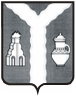 ПОСТАНОВЛЕНИЕПРОЕКТ___________________                                                              _______________Об утверждении административного регламента предоставления государственной услуги «Предоставление мер социальной поддержки отдельным категориям граждан на оплату жилого помещения и коммунальных услуг»В соответствии с Федеральным законом от 27.07.2010 № 210-ФЗ «Об организации предоставления государственных и муниципальных услуг», Законом Калужской области от 26.09.2005 № 120-ОЗ «О наделении органов местного самоуправления муниципальных районов и городских округов Калужской области отдельными государственными полномочиями», ст.7 Устава муниципального района «Город Киров и Кировский район» Кировская районная администрация ПОСТАНОВЛЯЕТ:1. Утвердить прилагаемый административный регламент по предоставлению государственной услуги «Предоставление мер социальной поддержки отдельным категориям граждан на оплату жилого помещения и коммунальных услуг».  2. Признать утратившими силу следующие муниципальные правовые акты:- постановление Кировской районной администрации от 31.12.2015 № 2055 «Об утверждении административного регламента по предоставлению государственной услуги «Предоставление мер социальной поддержки отдельным категориям граждан на оплату жилого помещения и коммунальных услуг»; -  постановление Кировской районной администрации от 01.08.2016 № 1341«О внесении изменений и дополнений в постановление Кировской районной администрации от 31.12.2015 № 2055 «Об утверждении административного регламента по предоставлению государственной услуги «Предоставление мер социальной поддержки отдельным категориям граждан на оплату жилого помещения и коммунальных услуг»; - постановление Кировской районной администрации от 26.10.2017 № 1581 «О внесении изменений и дополнений в постановление Кировской районной администрации от 31.12.2015 № 2055 «Об утверждении административного регламента по предоставлению государственной услуги «Предоставление мер социальной поддержки отдельным категориям граждан на оплату жилого помещения и коммунальных услуг»; - постановление Кировской районной администрации от 25.06.2018 № 704 «О внесении изменений и дополнений в постановление Кировской районной администрации от 31.12.2015 № 2055 «Об утверждении административного регламента по предоставлению государственной услуги «Предоставление мер социальной поддержки отдельным категориям граждан на оплату жилого помещения и коммунальных услуг».3. Контроль за исполнением настоящего постановления возложить на заместителя Главы администрации по социальным вопросам Кропачева Г.В. 4. Настоящее постановление вступает в силу после официального опубликования.Глава Кировскойрайонной администрации                                                                     И.Н. ФеденковПриложениек постановлениюКировской районной администрации                                                                             _______________ №_______________Административный регламент предоставления государственной услуги «Предоставление мер социальнойподдержки отдельным категориям граждан на оплату жилого помещения и коммунальных услуг»I. Общие положения1.1. Предмет регулирования Административного регламентапредоставления государственной услуги1.1.1. Административный регламент по предоставлению государственной услуги «Предоставление мер социальной поддержки отдельным категориям граждан на оплату жилого помещения и коммунальных услуг» (далее - Административный регламент) разработан как документ, регламентирующий единообразный порядок предоставления государственной услуги для органов местного самоуправления в целях повышения качества предоставления государственной услуги, доступности результатов исполнения государственной услуги, создания комфортных условий для участников отношений, возникающих при предоставлении государственной услуги, и определяет сроки и последовательность действий (административных процедур) по предоставлению гражданам мер социальной поддержки на оплату жилого помещения и коммунальных услуг, при осуществлении полномочий.Настоящий Административный регламент регулирует правоотношения, возникающие между гражданами, получателями мер социальной поддержки (далее - заявители), и органами, уполномоченными на предоставление мер социальной поддержки отдельным категориям граждан на оплату жилого помещения и коммунальных услуг (далее - ОМСУ).Содержание переданных государственных полномочий по предоставлению мер социальной поддержки отдельным категориям граждан на оплату жилого помещения и коммунальных услуг:- предоставление мер социальной поддержки отдельным категориям граждан на оплату жилого помещения и коммунальных услуг отдельным категориям граждан, имеющим право на меры социальной поддержки по федеральному законодательству;- предоставление мер социальной поддержки отдельным категориям граждан на оплату жилого помещения и коммунальных услуг в соответствии с Законами Калужской области от 30.12.2004 N 12-ОЗ «О мерах социальной поддержки ветеранов труда, лиц, проработавших в тылу в период с 22 июня 1941 года по 9 мая 1945 года не менее 6 месяцев, исключая период работы на временно оккупированных территориях СССР, либо награжденных орденами и медалями СССР за самоотверженный труд в период Великой Отечественной войны», от 27.03.2008 N 416-ОЗ «О ветеранах труда Калужской области», решением Президиума Калужского областного Совета народных депутатов от 05.04.1991      N 76 «О дополнительных мерах по улучшению материально-бытовых условий, медицинского и торгового обслуживания лиц, принимавших участие в работах по ликвидации аварии на ЧАЭС и проживающих в Калужской области»;- предоставление мер социальной поддержки отдельным категориям граждан на оплату жилого помещения и коммунальных услуг реабилитированным лицам и лицам, признанным пострадавшими от политических репрессий, в соответствии с Законом Калужской области от 30.12.2004 N 11-ОЗ «О мерах социальной поддержки реабилитированных лиц и лиц, признанных пострадавшими от политических репрессий».1.1.2. Настоящий Административный регламент устанавливает стандарт предоставления государственной услуги, а также сроки и последовательность административных процедур и административных действий ОМСУ, осуществляемых по запросу заявителей либо их уполномоченных представителей в пределах установленных нормативными правовыми актами Российской Федерации и Калужской области полномочий в соответствии с требованиями Федерального закона «Об организации предоставления государственных и муниципальных услуг».1.1.3. Министерство труда и социальной защиты Калужской области (далее - Министерство) контролирует деятельность ОМСУ по предоставлению государственной услуги.Организация предоставления государственных услуг в многофункциональных центрах предоставления государственных и муниципальных услуг (далее - многофункциональный центр) осуществляется в соответствии с Федеральным законом от 27 июля 2010 года N 210-ФЗ «Об организации предоставления государственных и муниципальных услуг», административным регламентам предоставления указанных услуг на основании Соглашения о взаимодействии, заключенного Кировской районной администрацией (исполнительно-распорядительный орган)  муниципального района «Город Киров и Кировский район» с ГБУ Калужской области «Многофункциональный центр предоставления государственных и муниципальных услуг Калужской области» (далее - многофункциональный центр).1.2. Описание заявителейЗаявителями являются следующие категории граждан, обратившиеся в ОМСУ, наделенный государственными полномочиями по предоставлению мер социальной поддержки отдельным категориям граждан на оплату жилого помещения и коммунальных услуг, либо в многофункциональный центр с заявлением, либо подав заявление через Единый портал государственных и муниципальных услуг (функций) (https://gosuslugi.ru), либо через Региональный портал государственных и муниципальных услуг (функций) (https://uslugikalugi.ru), в соответствии с нормативными правовыми актами:1.2.1. Федеральным законом от 12.01.1995 N 5-ФЗ «О ветеранах»:- инвалиды Великой Отечественной войны;- инвалиды боевых действий;- участники Великой Отечественной войны;- участники Великой Отечественной войны, ставшие инвалидами вследствие общего заболевания, трудового увечья или других причин (кроме лиц, инвалидность которых наступила вследствие их противоправных действий);- ветераны боевых действий;- лица, награжденные знаком «Жителю блокадного Ленинграда», лица, награжденные знаком «Житель осажденного Севастополя», признанные инвалидами вследствие общего заболевания, трудового увечья и других причин (кроме лиц, инвалидность которых наступила вследствие их противоправных действий);- военнослужащие и лица рядового и начальствующего состава органов внутренних дел, Государственной противопожарной службы, учреждений и органов уголовно-исполнительной системы, ставшие инвалидами вследствие ранения, контузии или увечья, полученных при исполнении обязанностей военной службы (служебных обязанностей);- нетрудоспособные члены семьи погибшего (умершего) инвалида войны, участника Великой Отечественной войны, ветерана боевых действий, состоявшие на его иждивении и получающие пенсию по случаю потери кормильца (имеющие право на ее получение);- родители погибшего (умершего) инвалида войны, участника Великой Отечественной войны и ветерана боевых действий;- супруга (супруг) погибшего (умершего) инвалида войны, не вступившая (не вступивший) в повторный брак;- супруг (супруга) погибшего (умершего) участника Великой Отечественной войны, не вступивший (не вступившая) в повторный брак;- супруга (супруга) погибшего (умершего) ветерана боевых действий, не вступившая (не вступивший) в повторный брак и проживающая (проживающий) одиноко, или с несовершеннолетним ребенком (детьми), или с ребенком (детьми) старше возраста 18 лет, ставшим (ставшими) инвалидом (инвалидами) до достижения им (ими) возраста 18 лет, или с ребенком (детьми), не достигшим (не достигшими) возраста 23 лет и обучающимся (обучающимися) в образовательных организациях по очной форме обучения.1.2.2. Федеральным законом от 22.08.2004 № 122-ФЗ «О внесении изменений в законодательные акты Российской Федерации и признании утратившими силу некоторых законодательных актов Российской Федерации в связи с принятием федеральных законов «О внесении изменений и дополнений в Федеральный закон             «Об общих принципах организации законодательных (представительных) и исполнительных органов государственной власти субъектов Российской Федерации» и «Об общих принципах организации местного самоуправления в Российской Федерации»:- бывшие несовершеннолетние узники фашизма, признанные инвалидами;- бывшие несовершеннолетние узники фашизма без группы инвалидности.1.2.3. Федеральным законом от 24.11.1995 N 181-ФЗ «О социальной защите инвалидов в Российской Федерации»:- инвалиды;- семьи, имеющие детей-инвалидов.1.2.4. Законом Российской Федерации от 15.05.1991 N 1244-1 «О социальной защите граждан, подвергшихся воздействию радиации вследствие катастрофы на Чернобыльской АЭС»:- граждане, получившие или перенесшие лучевую болезнь и другие заболевания, связанные с радиационным воздействием вследствие чернобыльской катастрофы или с работами по ликвидации последствий катастрофы на Чернобыльской АЭС;- инвалиды вследствие чернобыльской катастрофы из числа:а) граждан (в том числе временно направленных или командированных), принимавших участие в ликвидации последствий катастрофы в пределах зоны отчуждения или занятых на эксплуатации или других работах на Чернобыльской АЭС;б) военнослужащих и военнообязанных, призванных на специальные сборы и привлеченных к выполнению работ, связанных с ликвидацией последствий чернобыльской катастрофы, независимо от места дислокации и выполнявшихся работ, а также лиц начальствующего и рядового состава органов внутренних дел, Государственной противопожарной службы, проходивших (проходящих) службу в зоне отчуждения;в) граждан, эвакуированных из зоны отчуждения либо выехавших в добровольном порядке из указанной зоны после принятия решения об эвакуации;г) граждан, отдавших костный мозг для спасения жизни людей, пострадавших вследствие чернобыльской катастрофы, независимо от времени, прошедшего с момента трансплантации костного мозга, и времени развития у них в этой связи инвалидности;- граждане (в том числе временно направленные или командированные), принимавшие в 1986 - 1987 годах участие в работах по ликвидации последствий чернобыльской катастрофы в пределах зоны отчуждения или занятые в этот период на работах, связанных с эвакуацией населения, материальных ценностей, сельскохозяйственных животных, и на эксплуатации или других работах на Чернобыльской АЭС; военнослужащие и военнообязанные, призванные на специальные сборы и привлеченные в этот период для выполнения работ, связанных с ликвидацией последствий чернобыльской катастрофы в пределах зоны отчуждения, включая летно-подъемный, инженерно-технический составы гражданской авиации, независимо от места дислокации и выполнявшихся работ; лица начальствующего и рядового состава органов внутренних дел, проходившие в 1986 - 1987 годах службу в зоне отчуждения; граждане, в том числе военнослужащие и военнообязанные, призванные на военные сборы и принимавшие участие в 1988 - 1990 годах в работах по объекту «Укрытие»; младший и средний медицинский персонал, врачи и другие работники лечебных учреждений (за исключением лиц, чья профессиональная деятельность связана с работой с любыми видами источников ионизирующих излучений в условиях радиационной обстановки на их рабочем месте, соответствующей профилю проводимой работы), получившие сверхнормативные дозы облучения при оказании медицинской помощи и обслуживании в период с 26 апреля по 30 июня 1986 года лиц, пострадавших в результате чернобыльской катастрофы и являвшихся источником ионизирующих излучений;- граждане, эвакуированные (в том числе выехавшие добровольно) в 1986 году из зоны отчуждения или переселенные (переселяемые), в том числе выехавшие добровольно, из зоны отселения в 1986 году и в последующие годы, включая детей, в том числе детей, которые в момент эвакуации находились (находятся) в состоянии внутриутробного развития;- дети и подростки, страдающие болезнями вследствие чернобыльской катастрофы или обусловленными генетическими последствиями радиоактивного облучения одного из родителей, а также последующие поколения детей в случае развития у них заболеваний вследствие чернобыльской катастрофы или обусловленных генетическими последствиями радиоактивного облучения одного из родителей;- семьи, потерявшие кормильца из числа граждан, погибших в результате катастрофы на Чернобыльской АЭС, умерших вследствие лучевой болезни и других заболеваний, возникших в связи с чернобыльской катастрофой, а также на семьи умерших инвалидов, на которых распространялись меры социальной поддержки.1.2.5. Федеральным законом от 26.11.1998 N 175-ФЗ «О социальной защите граждан Российской Федерации, подвергшихся воздействию радиации вследствие аварии в 1957 году на производственном объединении «Маяк» и сбросов радиоактивных отходов в реку Теча:- граждане, получившие лучевую болезнь, другие заболевания, включенные в перечень заболеваний, возникновение или обострение которых обусловлены воздействием радиации вследствие аварии в 1957 году на производственном объединении «Маяк» и сбросов радиоактивных отходов в реку Теча, из числа:а) граждан (в том числе временно направленных или командированных), включая военнослужащих и военнообязанных, призванных на специальные сборы, лиц начальствующего и рядового состава органов внутренних дел, органов государственной безопасности, органов гражданской обороны, принимавших в 1957 - 1958 годах непосредственное участие в работах по ликвидации последствий аварии в 1957 году на производственном объединении «Маяк», а также на граждан, включая военнослужащих и военнообязанных, призванных на специальные сборы, лиц начальствующего и рядового состава органов внутренних дел, органов государственной безопасности, органов гражданской обороны, занятых на работах по проведению защитных мероприятий и реабилитации радиоактивно загрязненных территорий вдоль реки Теча в 1949 - 1956 годах;б) граждан (в том числе временно направленных или командированных), включая военнослужащих и военнообязанных, призванных на специальные сборы, лиц начальствующего и рядового состава органов внутренних дел, органов государственной безопасности, органов гражданской обороны, принимавших в 1959 - 1961 годах непосредственное участие в работах по ликвидации последствий аварии в 1957 году на производственном объединении «Маяк», а также на граждан, включая военнослужащих и военнообязанных, призванных на специальные сборы, лиц начальствующего и рядового состава органов внутренних дел, органов государственной безопасности, органов гражданской обороны, занятых на работах по проведению защитных мероприятий и реабилитации радиоактивно загрязненных территорий вдоль реки Теча в 1957 - 1962 годах;в) граждан, эвакуированных (переселенных), а также добровольно выехавших из населенных пунктов (в том числе эвакуированных (переселенных) в пределах населенных пунктов, где эвакуация (переселение) производилась частично), подвергшихся радиоактивному загрязнению вследствие аварии в 1957 году на производственном объединении «Маяк» и сбросов радиоактивных отходов в реку Теча, включая детей, в том числе детей, которые в момент эвакуации (переселения) находились в состоянии внутриутробного развития, а также на военнослужащих, вольнонаемный состав войсковых частей и спецконтингент, эвакуированных в 1957 году из зоны радиоактивного загрязнения. К добровольно выехавшим гражданам относятся граждане, выехавшие с 29 сентября 1957 года по 31 декабря 1960 года включительно из населенных пунктов, подвергшихся радиоактивному загрязнению вследствие аварии в 1957 году на производственном объединении «Маяк», а также выехавшие с 1949 года по 1962 год включительно из населенных пунктов (в том числе переселившиеся в пределах населенных пунктов, где переселение производилось частично), подвергшихся радиоактивному загрязнению вследствие сбросов радиоактивных отходов в реку Теча;г) граждан, проживающих в населенных пунктах, подвергшихся радиоактивному загрязнению вследствие аварии в 1957 году на производственном объединении «Маяк» и сбросов радиоактивных отходов в реку Теча, где средняя годовая эффективная доза облучения составляет в настоящее время свыше 1 мЗв (0,1 бэр) (дополнительно над уровнем естественного радиационного фона для данной местности);д) граждан, проживавших в 1949 - 1956 годах в населенных пунктах, подвергшихся радиоактивному загрязнению вследствие сбросов радиоактивных отходов в реку Теча, и получивших накопленную эффективную дозу облучения свыше 35 сЗв (бэр);- граждане, ставшие инвалидами вследствие воздействия радиации, из числа:а) граждан (в том числе временно направленных или командированных), включая военнослужащих и военнообязанных, призванных на специальные сборы, лиц начальствующего и рядового состава органов внутренних дел, органов государственной безопасности, органов гражданской обороны, принимавших в 1957 - 1958 годах непосредственное участие в работах по ликвидации последствий аварии в 1957 году на производственном объединении «Маяк», а также граждан, включая военнослужащих и военнообязанных, призванных на специальные сборы, лиц начальствующего и рядового состава органов внутренних дел, органов государственной безопасности, органов гражданской обороны, занятых на работах по проведению защитных мероприятий и реабилитации радиоактивно загрязненных территорий вдоль реки Теча в 1949 - 1956 годах;б) граждан (в том числе временно направленных или командированных), включая военнослужащих и военнообязанных, призванных на специальные сборы, лиц начальствующего и рядового состава органов внутренних дел, органов государственной безопасности, органов гражданской обороны, принимавших в 1959 - 1961 годах непосредственное участие в работах по ликвидации последствий аварии в 1957 году на производственном объединении «Маяк», а также граждан, включая военнослужащих и военнообязанных, призванных на специальные сборы, лиц начальствующего и рядового состава органов внутренних дел, органов государственной безопасности, органов гражданской обороны, занятых на работах по проведению защитных мероприятий и реабилитации радиоактивно загрязненных территорий вдоль реки Теча в 1957 - 1962 годах;в) граждан, эвакуированных (переселенных), а также добровольно выехавших из населенных пунктов (в том числе эвакуированных (переселенных) в пределах населенных пунктов, где эвакуация (переселение) производилась частично), подвергшихся радиоактивному загрязнению вследствие аварии в 1957 году на производственном объединении «Маяк» и сбросов радиоактивных отходов в реку Теча, включая детей, в том числе детей, которые в момент эвакуации (переселения) находились в состоянии внутриутробного развития, а также на военнослужащих, вольнонаемный состав войсковых частей и спецконтингент, эвакуированных в 1957 году из зоны радиоактивного загрязнения. К добровольно выехавшим гражданам относятся граждане, выехавшие с 29 сентября 1957 года по 31 декабря 1960 года включительно из населенных пунктов, подвергшихся радиоактивному загрязнению вследствие аварии в 1957 году на производственном объединении «Маяк», а также выехавшие с 1949 года по 1962 год включительно из населенных пунктов (в том числе переселившиеся в пределах населенных пунктов, где переселение производилось частично), подвергшихся радиоактивному загрязнению вследствие сбросов радиоактивных отходов в реку Теча;г) граждан, проживающих в населенных пунктах, подвергшихся радиоактивному загрязнению вследствие аварии в 1957 году на производственном объединении «Маяк» и сбросов радиоактивных отходов в реку Теча, где средняя годовая эффективная доза облучения составляет в настоящее время свыше 1 мЗв (0,1 бэр) (дополнительно над уровнем естественного радиационного фона для данной местности);д) граждан, проживавших в 1949 - 1956 годах в населенных пунктах, подвергшихся радиоактивному загрязнению вследствие сбросов радиоактивных отходов в реку Теча, и получивших накопленную эффективную дозу облучения свыше 35 сЗв (бэр);- граждане (в том числе временно направленные или командированные), включая военнослужащих и военнообязанных, призванных на специальные сборы, лиц начальствующего и рядового состава органов внутренних дел, органов государственной безопасности, органов гражданской обороны, принимавших в 1957 - 1958 годах непосредственное участие в работах по ликвидации последствий аварии в 1957 году на производственном объединении «Маяк», а также граждане, включая военнослужащих и военнообязанных, призванных на специальные сборы, лиц начальствующего и рядового состава органов внутренних дел, органов государственной безопасности, органов гражданской обороны, занятые на работах по проведению защитных мероприятий и реабилитации радиоактивно загрязненных территорий вдоль реки Теча в 1949 - 1956 годах;- граждане, эвакуированные (переселенные), а также добровольно выехавшие из населенных пунктов (в том числе эвакуированные (переселенные) в пределах населенных пунктов, где эвакуация (переселение) производилась частично), подвергшиеся радиоактивному загрязнению вследствие аварии в 1957 году на производственном объединении «Маяк» и сбросов радиоактивных отходов в реку Теча, включая детей, в том числе детей, которые в момент эвакуации (переселения) находились в состоянии внутриутробного развития, а также военнослужащие, вольнонаемный состав войсковых частей и спецконтингент, эвакуированные в 1957 году из зоны радиоактивного загрязнения. К добровольно выехавшим гражданам относятся граждане, выехавшие с 29 сентября 1957 года по 31 декабря 1960 года включительно из населенных пунктов, подвергшихся радиоактивному загрязнению вследствие аварии в 1957 году на производственном объединении «Маяк», а также выехавшие с 1949 года по 1962 год включительно из населенных пунктов (в том числе переселившиеся в пределах населенных пунктов, где переселение производилось частично), подвергшихся радиоактивному загрязнению вследствие сбросов радиоактивных отходов в реку Теча;- семьи, потерявшие кормильца из числа граждан, получивших лучевую болезнь, другие заболевания, включенные в перечень заболеваний, возникновение или обострение которых обусловлено воздействием радиации вследствие аварии в 1957 году на производственном объединении «Маяк» и сбросов радиоактивных отходов в реку Теча, а также ставших инвалидами вследствие воздействия радиации, в случае, если смерть явилась следствием воздействия радиации в результате аварии в 1957 году на производственном объединении «Маяк» и сбросов радиоактивных отходов в реку Теча;- дети первого и второго поколения из числа:а) граждан (в том числе временно направленных или командированных), включая военнослужащих и военнообязанных, призванных на специальные сборы, лиц начальствующего и рядового состава органов внутренних дел, органов государственной безопасности, органов гражданской обороны, принимавших в 1957 - 1958 годах непосредственное участие в работах по ликвидации последствий аварии в 1957 году на производственном объединении «Маяк», а также на граждан, включая военнослужащих и военнообязанных, призванных на специальные сборы, лиц начальствующего и рядового состава органов внутренних дел, органов государственной безопасности, органов гражданской обороны, занятых на работах по проведению защитных мероприятий и реабилитации радиоактивно загрязненных территорий вдоль реки Теча в 1949 - 1956 годах;б) граждан (в том числе временно направленных или командированных), включая военнослужащих и военнообязанных, призванных на специальные сборы, лиц начальствующего и рядового состава органов внутренних дел, органов государственной безопасности, органов гражданской обороны, принимавших в 1959 - 1961 годах непосредственное участие в работах по ликвидации последствий аварии в 1957 году на производственном объединении «Маяк», а также на граждан, включая военнослужащих и военнообязанных, призванных на специальные сборы, лиц начальствующего и рядового состава органов внутренних дел, органов государственной безопасности, органов гражданской обороны, занятых на работах по проведению защитных мероприятий и реабилитации радиоактивно загрязненных территорий вдоль реки Теча в 1957 - 1962 годах;в) граждан, эвакуированных (переселенных), а также добровольно выехавших из населенных пунктов (в том числе эвакуированных (переселенных) в пределах населенных пунктов, где эвакуация (переселение) производилась частично), подвергшихся радиоактивному загрязнению вследствие аварии в 1957 году на производственном объединении «Маяк» и сбросов радиоактивных отходов в реку Теча, включая детей, в том числе детей, которые в момент эвакуации (переселения) находились в состоянии внутриутробного развития, а также на военнослужащих, вольнонаемный состав войсковых частей и спецконтингент, эвакуированных в 1957 году из зоны радиоактивного загрязнения. К добровольно выехавшим гражданам относятся граждане, выехавшие с 29 сентября 1957 года по 31 декабря 1960 года включительно из населенных пунктов, подвергшихся радиоактивному загрязнению вследствие аварии в 1957 году на производственном объединении «Маяк», а также выехавшие с 1949 года по 1962 год включительно из населенных пунктов (в том числе переселившиеся в пределах населенных пунктов, где переселение производилось частично), подвергшихся радиоактивному загрязнению вследствие сбросов радиоактивных отходов в реку Теча;г) граждан, проживающих в населенных пунктах, подвергшихся радиоактивному загрязнению вследствие аварии в 1957 году на производственном объединении «Маяк» и сбросов радиоактивных отходов в реку Теча, где средняя годовая эффективная доза облучения составляет в настоящее время свыше 1 мЗв (0,1 бэр) (дополнительно над уровнем естественного радиационного фона для данной местности);д) граждан, проживавших в 1949 - 1956 годах в населенных пунктах, подвергшихся радиоактивному загрязнению вследствие сбросов радиоактивных отходов в реку Теча и получивших накопленную эффективную дозу облучения свыше 35 сЗв (бэр), страдающих заболеваниями вследствие воздействия радиации на их родителей.1.2.6. Федеральным законом от 10.01.2002 N 2-ФЗ «О социальных гарантиях гражданам, подвергшимся радиационному воздействию вследствие ядерных испытаний на Семипалатинском полигоне»:- граждане, получившие суммарную (накопленную) эффективную дозу облучения, превышающую 25 сЗв (бэр).1.2.7. Постановлением Верховного Совета РФ от 27.12.1991 N 2123-1 «О распространении действия Закона РСФСР «О социальной защите граждан, подвергшихся воздействию радиации вследствие катастрофы на Чернобыльской АЭС» на граждан из подразделений особого риска»:- граждане из подразделений особого риска - лица из числа военнослужащих и вольнонаемного состава Вооруженных Сил СССР, войск и органов Комитета государственной безопасности СССР, внутренних войск, железнодорожных войск и других воинских формирований, лиц начальствующего и рядового состава органов внутренних дел:а) непосредственные участники испытаний ядерного оружия в атмосфере, боевых радиоактивных веществ и учений с применением такого оружия до даты фактического прекращения таких испытаний и учений;б) непосредственные участники подземных испытаний ядерного оружия в условиях нештатных радиационных ситуаций и действия других поражающих факторов ядерного оружия;в) непосредственные участники ликвидации радиационных аварий на ядерных установках надводных и подводных кораблей и других военных объектах;г) личный состав отдельных подразделений по сборке ядерных зарядов из числа военнослужащих;д) непосредственные участники подземных испытаний ядерного оружия, проведения и обеспечения работ по сбору и захоронению радиоактивных веществ, ставшие инвалидами и без инвалидности;- семьи, потерявшие кормильца из числа ветеранов подразделений особого риска.1.2.8. Постановлением Совета министров - Правительства Российской Федерации от 30.03.1993 N 253 «О порядке предоставления компенсаций и льгот лицам, пострадавшим от радиационных воздействий»:- лица, получившие или перенесшие лучевую болезнь или ставшие инвалидами вследствие радиационных аварий и их последствий на других (кроме Чернобыльской АЭС) атомных объектах гражданского или военного назначения, в результате испытаний, учений и иных работ, связанных с любыми видами ядерных установок, включая ядерное оружие и космическую технику;- лица из числа летно-подъемного, инженерно-технического состава гражданской авиации и служебных пассажиров, выполнявшие в составе экипажей воздушных судов и их служебных пассажиров в период с 1958 по 1990 годы полеты с целью радиационной разведки с момента ядерного выброса (взрыва) с последующим сечением и сопровождением радиоактивного облака, его исследованиями, регистрации мощности доз в эпицентре взрывов (аварий) и по ядерно-радиационному следу при испытаниях ядерного оружия, ликвидации последствий ядерных и радиационных аварий на объектах гражданского и военного назначения.1.2.9. Законом Калужской области от 30.12.2004 N 12-ОЗ «О мерах социальной поддержки ветеранов труда, лиц, проработавших в тылу в период с 22 июня 1941 г. по 9 мая 1945 г. не менее шести месяцев, исключая период работы на временно оккупированных территориях СССР, либо награжденных орденами и медалями СССР за самоотверженный труд в период Великой Отечественной войны»:- ветераны труда, имеющие удостоверение «Ветеран труда», достигшие возраста 60 лет (мужчины) и 55 лет (женщины), а также ветераны труда, имеющие удостоверение «Ветеран труда», которым назначена досрочная пенсия по старости в соответствии с законодательством, а также граждане, приравненные к ним по состоянию на 31 декабря 2004 года в соответствии с законодательством.1.2.10. Законом Калужской области от 27.03.2008 N 416-ОЗ «О ветеранах труда Калужской области»:граждане Российской Федерации, проживающие на территории Калужской области, имеющие почетные звания Калужской области либо награжденные медалью «За особые заслуги перед Калужской областью», юбилейной медалью «60 лет Калужской области», юбилейной медалью «65 лет Калужской области», юбилейной медалью «70 лет Калужской области», юбилейной медалью «75 лет Калужской области», Почетной грамотой Губернатора Калужской области, Благодарностью Губернатора Калужской области, Почетной грамотой исполнительного комитета Калужского областного Совета народных депутатов, Почетной грамотой исполнительного комитета Калужского областного Совета депутатов трудящихся, Почетной грамотой Главы администрации Калужской области, Почетной грамотой Законодательного Собрания Калужской области, Почетным знаком Законодательного Собрания Калужской области «За заслуги в развитии законодательства и парламентаризма», Почетным знаком Законодательного Собрания Калужской области «За вклад в развитие местного самоуправления», наградой Калужской области «Почетный знак Евдокии Стрешневой», наградой Калужской области - медалью Калужской области «За медицинскую доблесть» и имеющих страховой стаж не менее 40 лет для мужчин и не менее 35 лет для женщин, достигших возраста 60 лет (мужчины) и 55 лет (женщины) либо награжденных специальным дипломом и почетным знаком «Признательность», достигших возраста 60 лет (мужчины) и 55 лет (женщины) (ветераны труда Калужской области).1.2.11. Законом Калужской области от 30.12.2004 N 11-ОЗ «О мерах социальной поддержки реабилитированных лиц и лиц, признанных пострадавшими от политических репрессий»:- реабилитированные лица и лица, признанные пострадавшими от политических репрессий.1.2.12. Решением Президиума Калужского областного Совета народных депутатов от 05.04.1991 N 76 «О дополнительных мерах по улучшению материально-бытовых условий, медицинского и торгового обслуживания лиц, принимавших участие в работах по ликвидации последствий аварии на Чернобыльской АЭС и проживающих в Калужской области»:- граждане, получившие или перенесшие лучевую болезнь и другие заболевания в результате аварии на ЧАЭС, инвалиды вследствие чернобыльской катастрофы, что подтверждается соответствующими документами установленного образца (удостоверение, справка об установлении инвалидности и т.д.).Вместо заявителей обращаться за предоставлением государственной услуги от их имени имеют право:- уполномоченные ими лица на основании доверенности, оформленной в порядке, установленном статьей 185 Гражданского кодекса Российской Федерации;- законные представители недееспособных граждан.1.3. Требование предоставления заявителю государственной услуги в соответствии с вариантом предоставления государственной услуги, соответствующим признакам заявителя, определенным в результате анкетирования, проводимого органом, предоставляющим услугу (далее профилирование), а также результата, за предоставлением которого обратился заявитель. Требования к порядку информирования о предоставлении государственной услуги1.3.1. Государственная услуга должна быть предоставлена заявителю в соответствии с вариантом предоставления государственной услуги.1.3.2. Вариант предоставления государственной услуги определяется в соответствии с таблицей 2 приложения № 5  к настоящему Административному регламенту исходя из установленных в таблице 1 указанного приложения признаков заявителя, а также из результата предоставления государственной услуги, за предоставлением которой обратился  заявитель.1.3.3. Признаки заявителя определяются путем профилирования,  осуществляемого в соответствии с настоящим Административным регламентом.1.3.4. Информирование о порядке предоставления государственной услуги осуществляется непосредственно по месту жительства заявителя специалистами ОМСУ:- при личном общении с заявителем;- с использованием телефонной и почтовой связей;- информационно-телекоммуникационной сети Интернет;- официального сайта органов власти Калужской области;- государственных информационных систем Калужской области «Реестр государственных услуг (функций) Калужской области»;- Единого портала государственных и муниципальных услуг (функций) (далее - ЕПГУ);- Портала государственных услуг (функций) Калужской области (далее - ПГУ КО);- официального сайта многофункционального центра (http://kmfc40.ru).Информацию о месте нахождения и графике работы многофункционального центра можно посмотреть на официальном сайте многофункционального центра. Телефон горячей линии многофункционального центра: 8-800-450-11-60. E-mail: mail@kmfc40.ru. Официальный сайт многофункционального центра: http://kmfc40.ru. Филиал государственного бюджетного учреждения Калужской области «Многофункциональный центр предоставления государственных и муниципальных услуг Калужской области» по Кировскому району.Место нахождения: 249440, Калужская область, г. Киров, ул. Пролетарская,         д. 50.Информация о местонахождении, графике работы ОМСУ размещена на официальном портале органов власти Калужской области http://www.admoblkaluga.ru на странице Министерства труда и социальной защиты Калужской области (далее - Министерство) «Органы власти - Министерство труда и социальной защиты Калужской области», далее «Направления деятельности - Социальная поддержка населения», на официальном информационном портале Кировской районной администрации (исполнительно-распорядительный орган) муниципального района «Город Киров и Кировский район» (https://kirovskaya-r40.gosweb.gosuslugi.ru), на ЕПГУ, ПГУ КО.Прием граждан по вопросам, связанным с предоставлением государственной услуги, осуществляется специалистами уполномоченного органа по адресу: 249440, Калужская область, г. Киров, ул. Пролетарская, д.36, кабинет № 16.Контактные телефоны: 8(48456)5-95-70 (заведующий), 8(48456)5-95-59,  8(48456)5-64-41,  (специалисты).Специалисты уполномоченного органа осуществляют прием заявителей в соответствии со следующим графиком:понедельник, вторник, четверг: с 08.00. до 17.15;обеденный перерыв: с 13.00 до 14.00;среда, пятница – не приёмные дни;суббота, воскресенье – выходные;E-mail: kirovoszn@gmail.com.Консультации (справки) по вопросам предоставления государственной услуги предоставляются специалистами по телефону и на личном приеме заявителей.Адрес  Министерства: 248016, г. Калуга, ул. Пролетарская, д. 111;Справочные телефоны: (8-4842) 71-91-48, 71-91-31; тел/факс 71-94-20;E-mail: stepanova@adm.kaluga.ru, iakovleva@adm.kaluga.ru;Официальный сайт: http://www.admoblkaluga.ru;График работы Министерства: Понедельник – четверг с 8-00 до 17-15 часПятница – с 8-00 до 16-00 часОбед – с 13-00 до 14-00 часСуббота, воскресенье – выходные.  1.3.5. Информация о правилах предоставления государственной услуги и о местах нахождения и графиках работы государственных и муниципальных органов и организаций, обращение в которые необходимо для предоставления государственной услуги, размещается:- на официальных сайтах Министерства в информационно-телекоммуникационной сети Интернет (далее - официальные сайты);- в региональной государственной информационной системе «Портал государственных услуг (функций) Калужской области» (https://uslugikalugi.ru);- в федеральной государственной информационной системе «Единый портал государственных и муниципальных услуг (функций)» (http://www.gosuslugi.ru/);- на информационных стендах многофункционального центра, а также по телефону горячей линии многофункционального центра: 8-800-450-11-60 (звонок по России бесплатный);- в информационных киосках и на информационных стендах в местах предоставления государственной услуги;- в средствах массовой информации;- в информационных материалах (брошюрах, памятках, буклетах и т.д.);1.3.6. Информация может быть получена в порядке индивидуального консультирования и публичного консультирования. Для получения информации по процедуре предоставления государственной услуги заинтересованными лицами используются следующие формы консультирования:- индивидуальное консультирование лично;- индивидуальное консультирование по почте;- индивидуальное консультирование по телефону;- публичное письменное консультирование;- публичное устное консультирование;- консультирование по процедуре предоставления государственной услуги, в том числе о ходе предоставления государственной услуги, проводится также специалистами многофункционального центра, а также по телефону горячей линии многофункционального центра: 8-800-450-11-60 (звонок по России бесплатный).1.3.7. Индивидуальное консультирование лично.При личном обращении заявителя в ОМСУ время ожидания в очереди для получения у сотрудника ОМСУ консультации о правилах предоставления государственной услуги не должно превышать 15 минут.Сотрудник ОМСУ (далее - сотрудник), дающий устную консультацию о правилах предоставления государственной услуги, обязан подробно и в вежливой (корректной) форме проинформировать обратившегося в ОМСУ заявителя по поставленным им вопросам, касающимся порядка и правил предоставления государственной услуги.Устное информирование заявителя при личном обращении в ОМСУ осуществляется сотрудником не более 10 минут.В случае если подготовка ответа требует продолжительного времени, сотрудник может предложить обратиться в письменной форме либо назначить другое удобное для заявителя время для устного информирования.1.3.8. Индивидуальное консультирование по почте (по электронной почте).При поступлении от заявителя письменного обращения в ОМСУ письменный ответ на обращение направляется почтовым отправлением в адрес заявителя в срок, не превышающий 10 (десяти) рабочих дней со дня поступления письменного обращения.При поступлении от заявителя обращения в форме электронного сообщения с использованием сети Интернет ответ на обращение направляется по электронной почте в адрес заявителя в срок, не превышающий 10 (десяти) рабочих дней со дня поступления электронного обращения.1.3.9. Индивидуальное консультирование по телефону.При ответах на устные обращения по телефону сотрудник подробно и в вежливой (корректной) форме информирует обратившегося по интересующим его вопросам, касающимся порядка и правил предоставления государственной услуги. Ответ на телефонный звонок должен начинаться с информации о наименовании органа, в который обратился заявитель, фамилии, имени, отчестве и должности сотрудника, принявшего телефонный звонок.При невозможности сотрудника, принявшего телефонный звонок, самостоятельно ответить на поставленные вопросы телефонный звонок должен быть переадресован (переведен) на другого сотрудника, к чьей компетенции относится данный вопрос, или же обратившемуся заявителю должен быть сообщен телефонный номер, по которому можно получить необходимую информацию о правилах предоставления государственной услуги.Информирование заявителя по телефону о правилах предоставления государственной услуги осуществляется сотрудником не более 5 (пяти) минут.В случае если подготовка ответа требует продолжительного времени, сотрудник может предложить обратиться в письменной форме либо назначить другое удобное для заявителя время для устного информирования.1.3.10. Публичное письменное консультирование.Публичное письменное консультирование осуществляется путем размещения информационных материалов на стендах в местах предоставления государственной услуги, публикации информационных материалов в средствах массовой информации, включая публикацию на сайтах ОМСУ, Министерства, ЕПГУ, ПГУ КО.1.3.11. Публичное устное консультирование.Публичное устное консультирование осуществляется сотрудником, если ему в установленном порядке делегированы полномочия по проведению публичного устного консультирования, с привлечением средств массовой информации.1.3.12. Сотрудники при ответе на обращения граждан и организаций обязаны:- при устном обращении заявителя (по телефону или лично) сотрудники, осуществляющие консультирование, дают ответ самостоятельно. Если сотрудник, к которому обратился заявитель, не может ответить на вопрос самостоятельно, то он может предложить заявителю обратиться письменно, либо назначить другое удобное для него время консультации, либо переадресовать (перевести) на другого сотрудника, к чьей компетенции относится данный вопрос, или сообщить телефонный номер, по которому можно получить необходимую информацию;- сотрудники, осуществляющие консультирование (по телефону или лично), должны корректно и внимательно относиться к заявителям. При ответе на телефонные звонки сотрудник, осуществляющий консультирование, должен назвать фамилию, имя, отчество, занимаемую должность и наименование структурного подразделения ОМСУ. Во время разговора необходимо произносить слова четко, избегать параллельных разговоров с окружающими людьми и не прерывать разговор по причине поступления звонка на другой аппарат. В конце консультирования сотрудник, осуществляющий консультирование, должен кратко подвести итоги и перечислить меры, которые надо принять (кто именно, когда и что должен сделать);- ответы на письменные обращения должны быть мотивированными и даются в простой, четкой и понятной форме в письменном виде и должны содержать:- ответы на поставленные вопросы;- должность, фамилию и инициалы лица, подписавшего ответ;- фамилию и инициалы исполнителя;- наименование структурного подразделения - исполнителя;- номер телефона исполнителя.1.3.13. На стендах в местах предоставления государственной услуги размещаются следующие информационные материалы:- исчерпывающая информация о порядке предоставления государственной услуги;- текст Административного регламента с приложениями (полная версия в сети Интернет на официальном сайте Министерства http://www.admoblkaluga.ru/ (далее - официальный сайт);- исчерпывающий перечень органов государственной власти и органов местного самоуправления, организаций, в которые необходимо обратиться гражданам, с описанием конечного результата обращения в каждый из указанных органов (организаций), а также последовательность обращения в указанные органы (при наличии);- месторасположение, график (режим) работы, номера телефонов, адреса официальных сайтов в сети Интернет и электронной почты органов, в которых заинтересованные лица могут получить документы, необходимые для предоставления государственной услуги (при наличии);- схема размещения сотрудников и режим приема ими граждан; номера кабинетов, в которых предоставляется государственная услуга, фамилии, имена, отчества и должности соответствующих сотрудников;- выдержки из нормативных правовых актов по наиболее часто задаваемым вопросам;- перечень документов, направляемых заявителем в уполномоченный орган, и требования, предъявляемые к этим документам;- формы документов для заполнения, образцы заполнения документов;- перечень оснований для отказа в предоставлении государственной услуги;- порядок обжалования решения, действий или бездействия сотрудников, предоставляющих государственную услугу.Тексты материалов печатаются удобным для чтения шрифтом (размер не менее 14), без исправлений, наиболее важные места рекомендуется выделять полужирным шрифтом.1.3.14. В информационно-телекоммуникационной сети Интернет на официальных сайтах ОМСУ, Министерства размещаются следующие информационные материалы:- полное наименование и почтовый адрес структурного подразделения Министерства, курирующего предоставление государственной услуги и ОМСУ, непосредственно оказывающих государственную услугу;- справочные телефоны, по которым можно получить консультацию по порядку предоставления государственной услуги;- адреса электронной почты ОМСУ, Министерства;- текст Административного регламента с приложениями;- информационные материалы (полная версия), содержащиеся на стендах в местах предоставления государственной услуги.1.3.15. В федеральной государственной информационной системе «Единый портал государственных и муниципальных услуг (функций)» и региональной информационной системе «Портал государственных услуг Калужской области» размещается информация по порядку предоставления государственной услуги и документы:- наименование государственной услуги;- полное наименование и почтовый адрес подразделения Министерства, контролирующего предоставление государственной услуги ОМСУ, оказывающего государственную услугу;- справочные телефоны, по которым можно получить консультацию по порядку предоставления государственной услуги;- адреса электронной почты;- порядок получения информации заявителями по вопросам предоставления государственной услуги, сведений о результате предоставления государственной услуги;- исчерпывающий перечень документов, необходимых для предоставления государственной услуги, и требования к оформлению указанных документов, а также перечень документов, которые заявитель вправе представить по собственной инициативе;- круг заявителей;- срок предоставления государственной услуги;- результаты предоставления государственной услуги, порядок предоставления документа, являющегося результатом предоставления государственной услуги;- исчерпывающий перечень оснований для приостановления или отказа в предоставлении государственной услуги;- информация о праве заявителя на досудебное (внесудебное) обжалования действий (бездействия) и решений, принятых (осуществляемых) в ходе предоставления государственной услуги;- формы заявлений (уведомлений, сообщений), необходимых для предоставления государственной услуги;- перечень многофункциональных центров, в которых осуществляется прием документов на предоставление государственной услуги, адреса их местонахождения, номера телефонов и территории обслуживания многофункциональных центров.Информация на ЕПГУ, ПГУ КО и на официальном информационном портале ОМСУ о порядке и сроках предоставления государственной услуги на основании сведений, содержащихся в федеральной государственной информационной системе «Федеральный реестр государственных и муниципальных услуг (функций)», предоставляется заявителю бесплатно.Доступ к информации о предоставлении государственной услуги осуществляется без выполнения заявителем каких-либо требований, в том числе без использования программного обеспечения, установка которого на технические средства заявителя требует заключения лицензионного или иного соглашения с правообладателем программного обеспечения, предусматривающего взимание платы, регистрацию или авторизацию заявителя, или предоставление им персональных данных.1.3.16. Формы запроса заявителя для предоставления государственной услуги.В рамках исполнения государственной услуги заявитель вправе подать заявление о предоставлении государственной услуги в ОМСУ, наделенный государственными полномочиями по оказанию мер социальной поддержки отдельным категориям граждан на уплату взноса на капитальный ремонт, по месту жительства лично (в подлинниках и копиях), с использованием средств почтовой связи (в копиях с последующим предъявлением подлинников), через многофункциональный центр, а также в электронной форме с использованием ЕПГУ, ПГУ КО.Для подачи заявления с помощью указанных систем заявитель должен зарегистрироваться на ЕПГУ. Дальнейшая авторизация заявителя на ЕПГУ, ПГУ КО может проводиться посредством ввода необходимых ключей доступа.Особенности организации предоставления государственных и муниципальных услуг в многофункциональном центре указаны в пункте 3.1.7 настоящего Регламента.II. Стандарт предоставления государственной услуги2.1. Наименование государственной услугиНаименование государственной услуги - «Предоставление мер социальной поддержки отдельным категориям граждан  на оплату жилого помещения и коммунальных услуг».2.2. Наименование органа, предоставляющего государственную услугуНаименование ОМСУ, наделенного государственными полномочиями по оказанию мер социальной поддержки на предоставление государственной услуги, - Кировская районная администрация (исполнительно-распорядительный орган) муниципального района «Город Киров и Кировский район».Наименование структурного подразделения ОМСУ, уполномоченного на предоставление государственной услуги, - Кировская районная администрация (исполнительно-распорядительный орган) муниципального района «Город Киров и Кировский район» в лице ОСЗН Кировской районной администрации.2.3. Результат предоставления государственнойуслугиРезультатом предоставления государственной услуги являются:- предоставление мер социальной поддержки по оплате жилого помещения и коммунальных услуг в денежной форме путем компенсации расходов на оплату жилого помещения и коммунальных услуг;Документом о предоставлении государственной услуги, на основании которого заявителю предоставляется результат государственной услуги, является решение ОМСУ о назначении компенсации расходов на оплату жилого помещения и коммунальных услуг (Приложение 2 административного регламента). Решение датируется датой принятия решения, подписывается исполнителем и руководителем ОМСУ.Информационной системой, в которой фиксируется факт получения заявителем результата предоставления государственной услуги, является программный комплекс «Катарсис».Способ получения результата предоставления государственной услуги:- при подаче заявления лично в ОМСУ либо через МФЦ - лично, по факту получения денежных средств;- при подаче заявления через ЕПГУ, ПГУ КО - результат предоставления государственной услуги направляется в личный кабинет заявителя на ЕПГУ, ПГУ КО.Отказ в предоставлении государственной услуги.Документом об отказе в предоставлении государственной услуги, на основании которого заявителю предоставляется результат государственной услуги, является решение ОМСУ об отказе в назначении компенсации расходов на оплату жилого помещения и коммунальных услуг. Решение датируется датой принятия решения, подписывается исполнителем и руководителем ОМСУ.Информационной системой, в которой фиксируется факт получения заявителем результата предоставления государственной услуги, является программный комплекс «Катарсис».Способ получения результата предоставления государственной услуги:- при подаче заявления лично в ОМСУ либо через МФЦ - уведомление об отказе в предоставлении государственной услуги направляется заявителю по почте. (Приложение 3 административного регламента);- при подаче заявления через ЕПГУ, ПГУ КО - результат предоставления государственной услуги направляется в личный кабинет заявителя на ЕПГУ, ПГУ КО.2.4. Срок предоставления государственной услугиКомпенсация расходов осуществляется ежемесячно в срок до последнего числа каждого месяца после получения ОМСУ сведений о расходах семьи получателя мер социальной поддержки на оплату жилого помещения и коммунальных услуг от организаций, оказывающих жилищно-коммунальные услуги.Решение о назначении (или об отказе) компенсации расходов принимается уполномоченным органом в течение 10 (десяти) рабочих дней с даты представления заявления и документов.2.5. Правовые основания для предоставления государственной услугиПредоставление государственной услуги осуществляется в соответствии с:- Конституцией Российской Федерации от 12.12.1993;- Жилищным кодексом Российской Федерации; - Семейным кодексом Российской Федерации от 29.12.1995 N 223-ФЗ; - Гражданским кодексом Российской Федерации; - Федеральным законом от 27.07.2010 N 210-ФЗ «Об организации предоставления государственных и муниципальных услуг»; - Федеральным законом от 27 июля 2006 года N 152-ФЗ «О персональных данных»;- Федеральным законом от 06.04.2011 N 63-ФЗ «Об электронной подписи»;- Законом Российской Федерации от 25.06.1993 N 5242-1 «О праве граждан РФ на свободу передвижения, выбор места пребывания и жительства в пределах РФ»;- постановлением Правительства Российской Федерации от 17.07.1995 N 713 «Об утверждении Правил регистрации и снятия граждан Российской Федерации с регистрационного учета по месту пребывания и по месту жительства в пределах Российской Федерации, утвержденные»;- постановлением Правительства Российской Федерации от 08.09.2010 N 697 «О единой системе межведомственного электронного взаимодействия»;- Федеральным законом от 24.11.1995 N 181-ФЗ «О социальной защите инвалидов в Российской Федерации»;- Федеральным законом от 12.01.1995 N 5-ФЗ «О ветеранах»;- Федеральным законом от 22.08.2004 N 122-ФЗ «О внесении изменений в законодательные акты Российской Федерации и признании утратившими силу некоторых законодательных актов Российской Федерации в связи с принятием федеральных законов «О внесении изменений и дополнений в Федеральный закон «Об общих принципах организации законодательных (представительных) и исполнительных органов государственной власти субъектов Российской Федерации» и «Об общих принципах организации местного самоуправления в Российской Федерации»;- Указом Президента РФ от 15.10.1992 N 1235 «О предоставлении льгот бывшим несовершеннолетним узникам концлагерей, гетто и других мест принудительного содержания, созданных фашистами и их союзниками в период второй мировой войны»;- Законом РФ от 15.05.1991 N 1244-1 «О социальной защите граждан, подвергшихся воздействию радиации вследствие катастрофы на Чернобыльской АЭС»;- Федеральным законом от 10.01.2002 N 2-ФЗ «О социальных гарантиях гражданам, подвергшимся радиационному воздействию вследствие ядерных испытаний на Семипалатинском полигоне»;- Федеральным законом от 26.11.1998 N 175-ФЗ «О социальной защите граждан Российской Федерации, подвергшихся воздействию радиации вследствие аварии в 1957 году на производственном объединении «Маяк» и сбросов радиоактивных отходов в реку «Течу»;- постановлением Верховного Совета РФ от 27.12.1991 N 2123-1 «О распространении действия Закона РСФСР «О социальной защите граждан, подвергшихся воздействию радиации вследствие катастрофы на Чернобыльской АЭС» на граждан из подразделений особого риска»;- постановлением Совета министров - Правительства Российской Федерации от 30.03.1993 N 253 «О порядке предоставления компенсаций и льгот лицам, пострадавшим от радиационных воздействий»;- Законом Калужской области от 26.09.2005 N 120-ОЗ «О наделении органов местного самоуправления муниципальных районов и городских округов Калужской области отдельными государственными полномочиями»;- Законом Калужской области от 01.11.2008 N 476-ОЗ «О форме и порядке предоставления мер социальной поддержки граждан по оплате жилого помещения и коммунальных услуг в Калужской области»;- Законом Калужской области от 30.12.2004 N 12-ОЗ «О мерах социальной поддержки ветеранов труда, лиц, проработавших в тылу в период с 22 июня 1941 года по 9 мая 1945 года не менее шести месяцев, исключая период работы на временно оккупированных территориях СССР, либо награжденных орденами и медалями СССР за самоотверженный труд в период Великой Отечественной войны»;- Законом Калужской области от 27.03.2008 N 416-ОЗ «О ветеранах труда Калужской области»;- Законом Калужской области от 30.12.2004 N 11-ОЗ «О мерах социальной поддержки реабилитированных лиц и лиц, признанных пострадавшими от политических репрессий»;- постановлением Правительства Калужской области от 04.08.2009 N 310 «Об утверждении Положения о порядке предоставления мер социальной поддержки граждан по оплате жилого помещения и коммунальных услуг»;- решением Президиума Калужского областного Совета народных депутатов от 05.04.1991 N 76 «О дополнительных мерах по улучшению материально-бытовых условий, медицинского и торгового обслуживания лиц, принимавших участие в работах по ликвидации последствий аварии на Чернобыльской АЭС и проживающих в Калужской области»;- постановлением Правительства Калужской области от 18.07.2017 N 415 (ред. от 19.09.2022) «Об утверждении Положения о министерстве труда и социальной защиты Калужской области».Перечень нормативных правовых актов размещен на официальном информационном портале органов власти Калужской области, в информационно-телекоммуникационной сети Интернет, в Реестре государственных услуг, на ЕПГУ, на ПГУ КО.2.6. Исчерпывающий перечень документов, необходимыхв соответствии с законодательными нормативными правовыми актамидля предоставления государственной услуги с разделением на документы и информацию, которые заявитель должен представить самостоятельно и документы, которые заявитель вправе предоставить по собственной инициативе, так как они подлежат представлению в рамках межведомственного информационного взаимодействия2.6.1. Для предоставления государственной услуги заявители обращаются в ОМСУ либо в многофункциональный центр и прикладывают следующие документы:а) заявление гражданина о предоставлении компенсации расходов с указанием способа ее доставки и получения, лицевого счета (в случае выбора способа получения компенсации расходов через кредитную организацию), открытого в кредитной организации, и указанием на согласие гражданина на обработку его персональных данных уполномоченным органом (Приложение 1 административного регламента). В случае, предусмотренном частью 3 статьи 7 Федерального закона «Об организации предоставления государственных и муниципальных услуг», заявитель дополнительно представляет документы, подтверждающие получение согласия указанного лица или его законного представителя на обработку персональных данных указанного лица;б) копии документа, удостоверяющего личность гражданина и подтверждающего регистрацию заявителя по месту жительства (с предъявлением оригинала, если копия нотариально не заверена).в) ксерокопии(й) документа (документов), подтверждающего (подтверждающих) правовые основания получения мер социальной поддержки на оплату жилого помещения и коммунальных услуг (с предъявлением оригинала(ов)) (удостоверение инвалида Отечественной войны; удостоверение инвалида Великой Отечественной войны; удостоверение инвалида о праве на льготы; удостоверение ветерана Великой Отечественной войны; удостоверение о праве на льготы; удостоверение инвалида боевых действий; удостоверение ветерана боевых действий; удостоверение члена семьи погибшего (умершего) инвалида войны, участника Великой Отечественной войны и ветерана боевых действий; удостоверение о праве на меры социальной поддержки, установленные для бывших несовершеннолетних узников концлагерей, гетто и других мест принудительного содержания, созданных фашистами и их союзниками в период второй мировой войны; удостоверение ветерана, выдаваемое лицам, для которых в соответствии с Федеральным законом «О ветеранах» установлены звания «Ветеран военной службы» и «Ветеран труда»; удостоверение ветерана труда Калужской области; удостоверение перенесшего(ей) лучевую болезнь или другие заболевания, связанные с радиационным воздействием, ставшего инвалидом; удостоверение получившего(ей) или перенесшего(ей) лучевую болезнь и другие заболевания, связанные с радиационным воздействием вследствие катастрофы на Чернобыльской АЭС, ставшего(ей) инвалидом; удостоверение, выданное гражданину (проживающему(вшему), работающему(вшему) в зоне отселения, зоне проживания с правом на отселение, зоне проживания с льготным социально-экономическим статусом, эвакуированному из зоны отчуждения, переселенному(яемому) из зоны отселения, выехавшему добровольно из зоны отселения и из зоны проживания с правом на отселение), подвергшемуся(гося) радиоактивному загрязнению вследствие катастрофы на Чернобыльской АЭС; удостоверение участника ликвидации последствий катастрофы на Чернобыльской АЭС; удостоверение участника действий подразделений особого риска; удостоверение, гарантирующее меры социальной поддержки, установленные законодательством Российской Федерации для членов семей, потерявших кормильца из числа лиц, принимавших непосредственное участие в действиях подразделений особого риска, поименованных в пункте 1 постановления Верховного Совета Российской Федерации от 27.12.1991 N 2123-1 «О распространении действия Закона РСФСР «О социальной защите граждан, подвергшихся воздействию радиации вследствие катастрофы на Чернобыльской АЭС» на граждан из подразделений особого риска» (в ред. Федеральных законов от 22.08.2004 N 122-ФЗ (ред. 29.12.2004), от 30.12.2012 N 329-ФЗ, от 29.06.2015 N 169-ФЗ); удостоверение участника ликвидации последствий аварии в 1957 году на производственном объединении «Маяк» и сбросов радиоактивных отходов в реку Течу; удостоверение эвакуированного(ой), переселенного(ой), выехавшего(ей) добровольно из населенного пункта, подвергнувшегося загрязнению вследствие аварии в 1957 г. на производственном объединении «Маяк», сбросов радиоактивных отходов в реку Течу; удостоверение гражданина, подвергшегося радиационному воздействию вследствие ядерных испытаний на Семипалатинском полигоне; свидетельство о праве на меры социальной поддержки реабилитированных лиц и лиц, признанных пострадавшими от политических репрессий);г) копия одного из документов, подтверждающих обязанность по внесению платы за жилое помещение и коммунальные услуги по месту жительства: передаточный акт или иной документ о передаче от застройщика жилого помещения после введения многоквартирного дома в эксплуатацию; соглашение между собственником и членами его семьи, указанными в пункте 1 статьи 31 Жилищного кодекса Российской Федерации (далее - члены семьи), заключенное в соответствии с пунктом 3 статьи 31 Жилищного кодекса Российской Федерации (при наличии такого соглашения); соглашение между собственником и гражданином, пользующимся жилым помещением, заключенное в соответствии с пунктом 7 статьи 31 Жилищного кодекса Российской Федерации, договор пожизненного содержания с иждивением, завещание; решение суда о признании гражданина членом семьи собственника или о сохранении за бывшим членом семьи собственника права пользования жилым помещением (при наличии).д) ксерокопии доверенности, уполномочивающей на подачу заявления (в случаях подачи заявления уполномоченным представителем);е) ксерокопии платежных документов, подтверждающих произведенные платежи за жилое помещение и коммунальные услуги, начисленные за последний перед подачей заявления о предоставлении компенсации расходов месяц, кроме граждан, имеющих право на получение мер социальной поддержки в соответствии с Федеральным законом «О социальной защите инвалидов в Российской Федерации».Заявители лично, через законного представителя, почтой, через многофункциональный центр, а также в электронном виде с использованием единого портала государственных услуг (по выбору гражданина) представляют в уполномоченные органы документы и сведения, указанные в подпунктах «а» - «е».Уполномоченный орган не вправе отказать в принятии указанных документов.Документы, имеющие поправки, приписки, подчистки, не принимаются в качестве документов, подтверждающих правовые основания получения мер социальной поддержки.2.6.2. При приеме заявления многофункциональный центр выдает расписку о приеме (регистрации) заявления и документов.2.6.3. Перечень документов, запрашиваемых ОМСУ либо многофункциональным центром в рамках межведомственного электронного взаимодействия в органах, подведомственных государственным органам или органам местного самоуправления, организациях, в распоряжении которых находятся указанные документы:- выписка из Единого государственного реестра недвижимости;- договор социального найма;- договор найма жилого помещения жилищного фонда социального использования;- договор аренды жилого помещения государственного или муниципального жилищного фонда;- договор найма жилого помещения государственного или муниципального жилищного фонда;- сведения о государственной регистрации актов гражданского состояния (рождения, заключения и расторжения брака);- информация о регистрации гражданина и членов его семьи по месту жительства либо по месту пребывания.- справка о неполучении мер социальной поддержки по оплате жилого помещения и коммунальных услуг от органа исполнительной власти, уполномоченного на предоставление мер социальной поддержки по оплате жилого помещения и коммунальных услуг по месту жительства гражданина (в случае изъявления желания гражданином получения компенсации расходов по месту его временного пребывания).ОМСУ получает сведения об инвалидности граждан в электронной форме, в том числе с использованием системы межведомственного электронного взаимодействия, содержащиеся в федеральном реестре инвалидов. В случае отсутствия соответствующих сведений в федеральном реестре инвалидов гражданин представляет справку, подтверждающую факт установления инвалидности, выданную федеральным государственным учреждением медико-социальной экспертизы, по форме, утвержденной приказом Министерства здравоохранения и социального развития Российской Федерации от 24.11.2010 N 1031н «О формах справки, подтверждающей факт установления инвалидности, и выписки из акта освидетельствования гражданина, признанного инвалидом, выдаваемых федеральными государственными учреждениями медико-социальной экспертизы, и порядке их составления».Представление справки, подтверждающей факт установления инвалидности, в случае отсутствия соответствующих сведений в федеральном реестре инвалидов осуществляется гражданином в  течение двадцати рабочих дней после уведомления его уполномоченным органом об отсутствии информации об инвалидности в федеральном реестре инвалидов.2.6.4. ОМСУ либо многофункциональный центр запрашивает указанные документы (их копии) в государственных органах, органах местного самоуправления и подведомственных органам или органах местного самоуправления организациях, в распоряжении которых находятся указанные документы.Представление документов и информации для предоставления государственной услуги осуществляется в том числе в электронной форме с использованием единой системы межведомственного электронного взаимодействия.Межведомственное электронное взаимодействие осуществляется в соответствии с требованиями Федерального закона от 27.07.2010 N 210-ФЗ «Об организации предоставления государственных и муниципальных услуг».Межведомственный запрос направляется в форме электронного документа с использованием единой системы межведомственного электронного взаимодействия и подключаемых к ней региональных систем межведомственного электронного взаимодействия, а в случае отсутствия доступа к единой системе межведомственного электронного взаимодействия - на бумажном носителе с соблюдением требований законодательства Российской Федерации о защите персональных данных.Документы, указанные в пункте 2.6.3 настоящего Административного регламента, запрашиваются у заявителя в случае, если они не находятся в распоряжении органов государственной власти, органов местного самоуправления либо подведомственных государственным органам или органам местного самоуправления организаций.Гражданин вправе предоставить документы, указанные в пункте 2.6.3 настоящего Административного регламента, в уполномоченный орган по собственной инициативе.Информация об особенностях предоставления государственной услуги через многофункциональный центр содержится в разделе 3.1.7 «Особенности организации предоставления государственных и муниципальных услуг в многофункциональном центре».Запрещается требовать от Заявителя:1) представления документов и информации или осуществления действий, представление или осуществление которых не предусмотрено нормативными правовыми актами, регулирующими отношения, возникающие в связи с предоставлением государственной услуги;2) представления документов и информации, которые в соответствии с нормативными правовыми актами Российской Федерации, законами и иными нормативными правовыми актами Калужской области, муниципальными правовыми актами находятся в распоряжении государственных органов, органов местного самоуправления и (или) подведомственных государственным органам и органам местного самоуправления организаций, участвующих в предоставлении государственных или муниципальных услуг, за исключением документов, указанных в части 6 статьи 7 Федерального закона от 27 июля 2010 г. N 210-ФЗ «Об организации предоставления государственных и муниципальных услуг».2.7. Исчерпывающий перечень оснований для отказа в приемедокументов, необходимых для предоставления государственнойуслугиВ приеме документов может быть отказано заявителю в случаях:- отсутствует статус получателя мер социальной поддержки, т.е. заявитель не относится к категориям граждан, указанным в пункте 1.2 настоящего Административного регламента;- представленные заявителем документы содержат подчистки и исправления текста, не заверенные в порядке, установленном законодательством Российской Федерации;- документы содержат повреждения, наличие которых не позволяет в полном объеме использовать информацию и сведения, содержащиеся в документах для предоставления услуги;- подача запроса о предоставлении услуги и документов, необходимых для предоставления услуги, в электронной форме с нарушением установленных  требований;- представление неполного комплекта документов, необходимых для предоставления услуги;- представление документов, не соответствующих по форме или содержанию требованиям законодательства Российской Федерации;- документы, необходимые для предоставления услуги, утратили силу; - неполное заполнение полей в форме заявления, в том числе в интерактивной форме заявления на ЕПГУ.2.8. Исчерпывающий перечень оснований для приостановления  предоставления государственной услуги или отказа в предоставлении государственной услуги2.8.1. Основания для отказа в предоставлении государственной услуги:- несоответствие представленных гражданином документов, предусмотренных пунктом 2.6.1 настоящего Регламента, или непредставления (представления не в полном объеме) указанных документов;- наличия подтвержденной вступившим в законную силу судебным актом непогашенной задолженности по оплате жилых помещений и коммунальных услуг, которая образовалась за период не более чем три последних года. Информацию о наличии у граждан такой задолженности ОМСУ получает из системы.В случае принятия решения об отказе в предоставлении компенсации расходов ОМСУ в течение десяти рабочих дней со дня принятия указанного решения направляет гражданину письменное уведомление об отказе в предоставлении компенсации расходов с указанием причины отказа. (Приложение 3 Административного регламента).В случае получения отказа в предоставлении компенсации расходов гражданин вправе повторно обратиться в ОМС с документами, указанными в 2.6.1 настоящего Административного регламента, при условии устранения замечаний, явившихся основанием для отказа.2.8.2. Выплата компенсации расходов прекращается в случаях:- переезда гражданина на новое место жительства;- смерти гражданина;- утраты гражданином права на получение мер социальной поддержки;- личного заявления гражданина об отказе в получении компенсации расходов.В случае принятия решения о прекращении выплаты компенсации расходов ОМСУ не позднее 30 рабочих дней со дня принятия указанного решения уведомляет граждан о прекращении выплаты компенсации расходов.2.8.3. Оснований для приостановления выплаты компенсации расходов по оплате жилого помещения и коммунальных услуг не предусмотрено.2.9. Размер платы, взимаемой с заявителя при предоставлении государственной услуги, и способы ее взимания в случаях, предусмотренных федеральными законами, принимаемыми в соответствии с ними иными нормативными правовыми актами Российской Федерации, нормативными правовыми актами субъектов Российской Федерации, муниципальными правовыми актамиПредоставление государственной услуги осуществляется на бесплатной основе.2.10. Максимальный срок ожидания в очереди при подачезапроса о предоставлении государственной услуги и при получении результата предоставления государственной услугиМаксимальный срок (время) ожидания в очереди (при ее наличии) при подаче запроса в письменном виде на предоставление государственной услуги - не более 15 минут. При подаче запроса в электронной форме с использованием Портала государственных услуг (функций) Калужской области действующим законодательством срок ожидания в очереди не предусмотрен.2.11. Срок регистрации запроса заявителя о предоставлении государственной услугиСрок регистрации заявления в ОМСУ, многофункциональном центре о предоставлении государственной услуги при личном, письменном или электронном обращении в журнале регистрации - не более 1 (одного) рабочего дня со дня его поступления.В случае подачи документов в выходные, нерабочие или праздничные дни регистрация осуществляется в течение 1 рабочего дня, следующего за выходными, праздничными или нерабочими днями.2.12. Требования к помещениям, в которых предоставляется государственная услуга, к залу ожидания, местам для заполнения запросов о предоставлении государственной услуги, информационным стендам с образцами их заполнения и перечнем документов, необходимых для предоставления государственной услуги, в том числе к обеспечению доступности для инвалидов указанных объектов в соответствии с законодательством Российской Федерации о социальной защите инвалидов2.12.1. Места предоставления государственной услуги должны отвечать следующим требованиям:- центральные входы в здания ОМСУ должны быть оборудованы информационной табличкой (вывеской), содержащей информацию о наименовании, месте нахождения, режиме работы ОМСУ, а также о телефонных номерах справочной службы;- помещения, в которых осуществляется прием заявителей, находятся в пределах пешеходной доступности для заявителей (не более 10 минут пешком от остановок общественного транспорта);- на территории, прилегающей к зданию уполномоченного органа, имеются места для парковки, в том числе для инвалидов. Доступ заявителей к парковочным местам является бесплатным.2.12.2. Помещения для работы с заявителями оборудуются соответствующими информационными стендами, вывесками, указателями.Визуальная текстовая и мультимедийная информация о порядке предоставления государственной услуги размещается на информационном стенде или информационном терминале в помещении для ожидания и приема граждан (устанавливаются в удобном для граждан месте), а также на Портале государственных и муниципальных услуг и на официальном сайте Министерства.Оформление визуальной текстовой и мультимедийной информации о порядке предоставления государственной услуги должно соответствовать оптимальному зрительному и слуховому восприятию этой информации гражданами.Рабочие места сотрудников, предоставляющих государственную услугу, оборудуются компьютерами и оргтехникой, позволяющими своевременно и в полном объеме получать справочную информацию по вопросам предоставления услуги и организовать предоставление государственной услуги в полном объеме.2.12.3. Места ожидания должны соответствовать комфортным условиям для заявителей и оптимальным условиям работы сотрудников, в том числе необходимо наличие доступных мест общего пользования (туалет).Места ожидания в очереди на консультацию или получение результатов государственной услуги должны быть оборудованы стульями, кресельными секциями или скамьями (банкетками). Количество мест ожидания определяется исходя из фактической нагрузки и возможностей для их размещения в здании, но не может составлять менее 5 (пяти) мест.Места для заполнения документов оборудуются стульями, столами (стойками) и обеспечиваются писчей бумагой и канцелярскими принадлежностями в количестве, достаточном для оформления документов заявителями.В помещениях для сотрудников ОМСУ, предоставляющих государственную услугу, и местах ожидания и приема заявителей необходимо наличие системы кондиционирования воздуха, средств пожаротушения и системы оповещения о возникновении чрезвычайной ситуации.Рабочие места муниципальных служащих, места информирования и ожидания обеспечивают доступность предоставления государственной услуги инвалидам и лицам с ограниченными возможностями наравне с другими лицами.2.12.4. При исполнении государственной услуги гарантируется обеспечение прав инвалидов в соответствии с законодательством. Создаются условия для парковки, беспрепятственного передвижения инвалидов в инвалидных колясках в зданиях ОМСУ.В целях организации беспрепятственного доступа инвалидов (включая инвалидов, использующих кресла-коляски и собак-проводников) к месту предоставления государственной услуги им обеспечиваются:- условия беспрепятственного доступа к зданию, в котором предоставляется государственная услуга; - возможность самостоятельного передвижения по территории в целях доступа к месту предоставления услуги;- возможность беспрепятственного входа и выхода из здания;- сопровождение инвалидов, имеющих стойкие расстройства функции зрения и самостоятельного передвижения;- содействие инвалиду при входе в здание и выходе из него, информирование инвалида о доступных маршрутах общественного транспорта;- надлежащее размещение носителей информации, необходимой  для обеспечения беспрепятственного доступа инвалидов к объектам и услугам, с учетом их жизнедеятельности;- обеспечения допуска в здание, в котором предоставляется услуга; - допуск собаки-проводника при наличии документа, подтверждающего ее специальное обучение, на объекты (здания, помещения), в которых предоставляется государственная услуга;- допуск сурдопереводчика и тифлосурдопереводчика;- оказание инвалидам помощи, необходимой для получения в доступной для них форме информации о правилах предоставления услуги, в том числе об оформлении необходимых для получения услуги документов, совершении ими других необходимых для получения услуги действий;- предоставление инвалидам возможности направить заявление в электронном виде;- оказание инвалидам помощи в преодолении барьеров, мешающих получению ими услуг наравне с другими лицами.	В случае невозможности полностью приспособить объект с учетом потребности инвалида ему обеспечивается доступ к месту предоставления государственной услуги либо, когда это возможно, ее предоставление по месту жительства инвалида или в дистанционном режиме.  2.13. Показатели доступности и качества государственной услуги2.13.1. Основными показателями доступности предоставления государственной услуги являются:- наличие полной и понятной информации о порядке, сроках и ходе предоставления государственной услуги в информационно-телекоммуникационных сетях общего пользования (в том числе в сети «Интернет»), средствах массовой информации;- возможность обращения за государственной услугой различными способами (личное обращение в уполномоченный орган, посредством ЕПГУ, ПГУ КО или многофункционального центра);- возможность получать полную, актуальную и достоверную информацию о порядке предоставления государственной услуги, в том числе с использованием информационно-коммуникационных технологий и непосредственно в многофункциональном центре;- получение информации о результате предоставления государственной услуги;- возможность обращаться в досудебном и (или) судебном порядке в соответствии с законодательством Российской Федерации с жалобой (претензией) на принятое по обращению заявителя решение ОМСУ или на действия (бездействие) сотрудников ОМСУ.2.13.2. Основными показателями  качества предоставления государственной услуги являются:- своевременность предоставления государственной услуги в соответствии со стандартом ее предоставления;- отсутствие нарушений установленных сроков в процессе предоставления государственной услуги;- достоверность и полнота информирования гражданина о ходе рассмотрения его обращения;- отсутствие поданных в установленном порядке жалоб на решения и действия (бездействия), принятые и осуществленные при предоставлении государственной услуги;- возможность обращения с обжалованием решения ОМСУ, а также действий (бездействия) сотрудников ОМСУ в досудебном или судебном порядке;- минимально возможное количество взаимодействий гражданина с должностными лицами, участвующими в предоставлении государственной услуги.2.14. Иные требования, в том числе учитывающие особенностипредоставления государственных услуг в многофункциональныхцентрах и особенности предоставления государственных услугв электронной форме2.14.1. Государственные услуги, которые являются необходимыми и обязательными для предоставления государственной услуги, законодательством Российской Федерации не предусмотрены. 2.14.2. Размер платы за предоставление услуг, указанных в п. 2.14.1, настоящего Административного регламента, не предусмотрен.2.14.3. Заявителю в целях получения государственной услуги посредством использования официального сайта Министерства и ЕПГУ, ПГУ КО обеспечивается возможность:- осуществления копирования форм заявлений и иных документов, необходимых для получения государственной услуги;- получения заявителем сведений о ходе предоставления государственной услуги.2.14.4. Предоставление государственной услуги в многофункциональных центрах осуществляется в соответствии с Федеральным законом от 27.07.2010 N 210-ФЗ «Об организации предоставления государственных и муниципальных услуг», нормативными правовыми актами Российской Федерации, нормативными правовыми актами Калужской области, регулирующими предоставление государственной услуги, по принципу «одного окна», в соответствии с которыми предоставление государственной услуги осуществляется после однократного обращения заявителя с соответствующим запросом, а взаимодействие органов, предоставляющих государственную услугу, с многофункциональными центрами осуществляется без участия заявителя в соответствии с нормативными правовыми актами и соглашениями о взаимодействии.2.14.5. Деятельность ЕПГУ, ПГУ КО по организации предоставления государственной услуги осуществляется в соответствии с Федеральным законом от 27.07.2010 N 210-ФЗ «Об организации предоставления государственных и муниципальных услуг».Государственная услуга может быть получена через ЕПГУ, ПГУ КО следующими способами:- с обязательной личной явкой на прием в Уполномоченный орган;- без личной явки на прием в Уполномоченный орган.Заявитель может использовать простую электронную подпись в случае, предусмотренном пунктом 2(1) Правил определения видов электронной подписи, использование которых допускается при обращении за получением государственных и муниципальных услуг, утвержденных постановлением Правительства Российской Федерации от 25 июня 2012 г. N 634 «О видах электронной подписи, использование которых допускается при обращении за получением государственных и муниципальных услуг» (Собрание законодательства Российской Федерации, 2012, N 27, ст. 3744; 2013, N 45, ст. 5807; 2018, N 36, ст. 5623).При предоставлении государственной услуги посредством ЕПГУ, ПГУ КО заявителю обеспечивается возможность:а) получения информации о порядке и сроках предоставления государственной услуги;б) записи на прием в уполномоченный орган для подачи заявления и необходимых документов;в) формирования заявления;г) направления заявления и необходимых документов в электронной форме;д) получения сведений о ходе предоставления государственной услуги;е) получения электронного сообщения о результате предоставления государственной услуги;ж) осуществления оценки качества предоставления государственной услуги;з) досудебного (внесудебного) обжалования решений и действий (бездействия) уполномоченного органа, должностного лица, ответственного за предоставление государственной услуги;и) получения результата государственной услуги в форме электронного документа.Для подачи заявления через ЕПГУ, ПГУ КО заявитель должен выполнить следующие действия:- пройти процесс регистрации на портале Государственных услуг Российской Федерации: gosuslugi.ru;- в личном кабинете на ЕПГУ, ПГУ КО заполнить в электронном виде заявление на оказание услуги;- приложить к заявлению отсканированные образы документов, необходимых для получения услуги;- в случае если заявитель выбрал способ оказания услуги без личной явки на прием в Уполномоченный орган - заверить заявление и прилагаемые к нему отсканированные документы (далее - пакет электронных документов) полученной ранее квалифицированной ЭП;- в случае если заявитель выбрал способ оказания услуги с личной явкой на прием в Уполномоченный орган - заверение пакета электронных документов квалифицированной ЭП не требуется;- направить пакет электронных документов в Уполномоченный орган посредством функционала ЕПГУ, ПГУ КО.В результате направления пакета электронных документов посредством ЕПГУ, ПГУ КО в соответствии с требованиями пункта 2.6 Административного регламента автоматизированной информационной системой межведомственного электронного взаимодействия Калужской области (далее - СМЭВ) производится автоматическая регистрация поступившего пакета электронных документов и присвоение пакету уникального номера дела. Номер дела доступен заявителю в личном кабинете ЕПГУ, ПГУ КО. Заявителю направляются:а) уведомление о приеме и регистрации заявления и информация о донесении необходимых документов;б) уведомление о результатах рассмотрения заявления.Не допускается отказ в приеме заявления и необходимых документов, а также отказ в предоставлении государственной услуги в случае, если заявление и необходимые документы поданы в соответствии с информацией о сроках и порядке предоставления государственной услуги, размещенной на ЕПГУ, ПГУ КО.Запрещается требовать от заявителя совершения иных действий, кроме прохождения идентификации и аутентификации в соответствии с нормативными правовыми актами Российской Федерации, указания цели приема, а также предоставления сведений, необходимых для расчета длительности временного интервала, который необходимо забронировать для приема.III. Состав, последовательность и сроки выполненияадминистративных процедур, требования к порядкуих выполнения, в том числе особенности выполненияадминистративных процедур (действий) в электронной форме, а также особенности выполнения административных процедур вмногофункциональных центрах  Настоящий раздел определяет требования к порядку выполнения административных процедур.3.1. Перечень вариантов предоставления государственной услуги           3.1.1. При обращении Заявителя о предоставлении государственной услуги, услуга предоставляется в соответствии со следующими вариантами:Вариант 1. Заявитель, являющийся собственником жилого помещения, обратился самостоятельно.Вариант 2. Заявитель, являющийся собственником жилого помещения, обратился через представителя (родителя, опекуна, попечителя).Вариант 3. Заявитель, являющийся нанимателем жилого помещения, обратился самостоятельно.Вариант 4. Заявитель, являющийся нанимателем жилого помещения, обратился через представителя (родителя, опекуна, попечителя).Вариант 5. Заявитель обратился лично по причине изменения обстоятельств, влияющих на предоставление компенсационных выплат.Вариант 6. Заявитель обратился через представителя (родителя, опекуна, попечителя) по причине изменения обстоятельств, влияющих на предоставление компенсационных выплат.3.2.Профилирование заявителяВариант государственной услуги определяется на основании результата предоставления государственной услуги, за предоставлением которой обратился заявитель, путем его анкетирования. Анкетирование заявителя осуществляется в Уполномоченном органе и включает в себя выяснение вопросов, позволяющих выявить перечень признаков заявителя, закрепленных в таблице 1 (приложение    № 4) к настоящему Административному регламенту.	По результатам получения ответов от заявителя на вопросы анкетирования определяется полный перечень комбинаций признаков в соответствии с настоящим Административным регламентом, каждая из которых соответствует одному варианту государственной услуги.	Установленный по результатам профилирования вариант государственной услуги доводится до заявителя в письменной форме, исключающей неоднозначное понимание принятого решения.3.3 Вариант 1	3.3.1. Результатом предоставления варианта государственной услуги является решение о предоставлении государственной услуги или об отказе в предоставлении государственной услуги.	3.3.2. Предоставление государственной услуги включает в себя следующие административные процедуры: 	проверка документов и регистрация заявления; 	получение сведений посредством Федеральной государственной информационной системы «Единая система межведомственного электронного взаимодействия» (далее – СМЭВ);рассмотрение документов и сведений; принятие решения о предоставлении услуги;выдача результата.	3.3.3. Максимальный срок предоставления варианта государственной услуги составляет 10 рабочих дней.Прием запроса и документов и (или) информации, необходимых для предоставления государственной услуги	3.3.4. Заявителю для получения государственной услуги необходимо представить лично в Уполномоченный орган, посредством ЕПГУ или в многофункциональный центр запрос (заявление) о предоставлении государственной услуги, а также документы.3.3.5. Исчерпывающий перечень документов, необходимых в соответствии с законодательными или иными нормативными правовыми актами субъекта Российской Федерации для предоставления государственной услуги, которые заявитель должен представить самостоятельно:а) копии документа, удостоверяющего личность гражданина и подтверждающего регистрацию заявителя по месту жительства (с предъявлением оригинала, если копия нотариально не заверена).б) ксерокопии(й) документа (документов), подтверждающего (подтверждающих) правовые основания получения мер социальной поддержки на оплату жилого помещения и коммунальных услуг (с предъявлением оригинала(ов)) (удостоверение инвалида Отечественной войны; удостоверение инвалида Великой Отечественной войны; удостоверение инвалида о праве на льготы; удостоверение ветерана Великой Отечественной войны; удостоверение о праве на льготы; удостоверение инвалида боевых действий; удостоверение ветерана боевых действий; удостоверение члена семьи погибшего (умершего) инвалида войны, участника Великой Отечественной войны и ветерана боевых действий; удостоверение о праве на меры социальной поддержки, установленные для бывших несовершеннолетних узников концлагерей, гетто и других мест принудительного содержания, созданных фашистами и их союзниками в период второй мировой войны; удостоверение ветерана, выдаваемое лицам, для которых в соответствии с Федеральным законом «О ветеранах» установлены звания «Ветеран военной службы» и «Ветеран труда»; удостоверение ветерана труда Калужской области; удостоверение перенесшего(ей) лучевую болезнь или другие заболевания, связанные с радиационным воздействием, ставшего инвалидом; удостоверение получившего(ей) или перенесшего(ей) лучевую болезнь и другие заболевания, связанные с радиационным воздействием вследствие катастрофы на Чернобыльской АЭС, ставшего(ей) инвалидом; удостоверение, выданное гражданину (проживающему(вшему), работающему(вшему) в зоне отселения, зоне проживания с правом на отселение, зоне проживания с льготным социально-экономическим статусом, эвакуированному из зоны отчуждения, переселенному(яемому) из зоны отселения, выехавшему добровольно из зоны отселения и из зоны проживания с правом на отселение), подвергшемуся(гося) радиоактивному загрязнению вследствие катастрофы на Чернобыльской АЭС; удостоверение участника ликвидации последствий катастрофы на Чернобыльской АЭС; удостоверение участника действий подразделений особого риска; удостоверение, гарантирующее меры социальной поддержки, установленные законодательством Российской Федерации для членов семей, потерявших кормильца из числа лиц, принимавших непосредственное участие в действиях подразделений особого риска, поименованных в пункте 1 постановления Верховного Совета Российской Федерации от 27.12.1991 N 2123-1 «О распространении действия Закона РСФСР «О социальной защите граждан, подвергшихся воздействию радиации вследствие катастрофы на Чернобыльской АЭС» на граждан из подразделений особого риска» (в ред. Федеральных законов от 22.08.2004 N 122-ФЗ (ред. 29.12.2004), от 30.12.2012 N 329-ФЗ, от 29.06.2015 N 169-ФЗ); удостоверение участника ликвидации последствий аварии в 1957 году на производственном объединении «Маяк» и сбросов радиоактивных отходов в реку Течу; удостоверение эвакуированного(ой), переселенного(ой), выехавшего(ей) добровольно из населенного пункта, подвергнувшегося загрязнению вследствие аварии в 1957 г. на производственном объединении «Маяк», сбросов радиоактивных отходов в реку Течу; удостоверение гражданина, подвергшегося радиационному воздействию вследствие ядерных испытаний на Семипалатинском полигоне; свидетельство о праве на меры социальной поддержки реабилитированных лиц и лиц, признанных пострадавшими от политических репрессий);в) копия одного из документов, подтверждающих обязанность по внесению платы за жилое помещение и коммунальные услуги по месту жительства: передаточный акт или иной документ о передаче от застройщика жилого помещения после введения многоквартирного дома в эксплуатацию; соглашение между собственником и членами его семьи, указанными в пункте 1 статьи 31 Жилищного кодекса Российской Федерации (далее - члены семьи), заключенное в соответствии с пунктом 3 статьи 31 Жилищного кодекса Российской Федерации (при наличии такого соглашения); соглашение между собственником и гражданином, пользующимся жилым помещением, заключенное в соответствии с пунктом 7 статьи 31 Жилищного кодекса Российской Федерации, договор пожизненного содержания с иждивением, завещание; решение суда о признании гражданина членом семьи собственника или о сохранении за бывшим членом семьи собственника права пользования жилым помещением (при наличии).г) ксерокопии платежных документов, подтверждающих произведенные платежи за жилое помещение и коммунальные услуги, начисленные за последний перед подачей заявления о предоставлении компенсации расходов месяц, кроме граждан, имеющих право на получение мер социальной поддержки в соответствии с Федеральным законом «О социальной защите инвалидов в Российской Федерации».	3.3.6. Заявление о предоставлении государственной услуги по форме, согласно приложению № 1 к настоящему Административному регламенту.Требования, предъявляемые к документу при подаче – оригинал. В случае направления заявления посредством ЕПГУ формирование заявления осуществляется посредством заполнения интерактивной формы на ЕПГУ без необходимости дополнительной подачи заявления в какой-либо иной форме.В запросе также указывается один из следующих способов направления результата предоставления государственной услуги:в форме электронного документа в личном кабинете на ЕПГУ;на бумажном носителе в виде распечатанного экземпляра электронного документа в Уполномоченном органе, многофункциональном центре.	3.3.7. Документ, удостоверяющий личность заявителя.Требования, предъявляемые к документу при подаче – оригинал. В случае направления заявления посредством ЕПГУ сведения из документа, удостоверяющего личность заявителя, представителя формируются при подтверждении учетной записи в Единой системе идентификации и аутентификации из состава соответствующих данных указанной учетной записи и могут быть проверены путем направления запроса с использованием единой системы межведомственного электронного взаимодействия.	3.3.8. Документ, подтверждающий право собственности на жилое помещение (в случае, если право не зарегистрировано в ЕГРН).Требования, предъявляемые к документу:при подаче в Уполномоченный орган, многофункциональный центр – оригинал;с использованием ЕПГУ – заверен усиленной квалифицированной электронной подписью нотариуса в соответствии с требованиями к формату изготовленного нотариусом электронного документа / посредством представления подтверждающего документа в Уполномоченный орган в течение 5 рабочих дней после отправки заявления.	3.3.9. Документ, подтверждающий льготную категорию гражданина. Требования, предъявляемые к документу:при подаче в Уполномоченный орган, многофункциональный центр – оригинал;с использованием ЕПГУ – заверен усиленной квалифицированной электронной подписью нотариуса в соответствии с требованиями к формату изготовленного нотариусом электронного документа / посредством представления подтверждающего документа в Уполномоченный орган в течение 5 рабочих дней после отправки заявления.3.3.10. Перечень документов (сведений), получаемых в рамках межведомственного информационного взаимодействия, которые заявитель вправе предоставить по собственной инициативе:3.3.11.	Документы, содержащие сведения о платежах за жилое помещение и коммунальные услуги.Требования, предъявляемые к документу при подаче – оригинал.3.3.12 Сведения о регистрационном учете по месту жительства и месту пребывания.Требования, предъявляемые к документу при подаче – оригинал.3.3.13. Сведения об инвалидности.Требования, предъявляемые к документу при подаче – оригинал.	3.3.14. Сведения о выданных паспортах гражданина Российской Федерации. Требования, предъявляемые к документу при подаче – оригинал.3.3.15. Сведения, подтверждающие право собственности на жилое помещение. Требования, предъявляемые к документу при подаче – оригинал.3.3.16. Документ (сведения) о получении / неполучении меры социальной поддержки в другом субъекте Российской Федерации.Требования, предъявляемые к документу при подаче – оригинал.3.3.17. Документ (сведения), о наличии/отсутствии у заявителя подтвержденной вступившим в законную силу судебным актом непогашенной задолженности по оплате жилого помещения и коммунальных услуг, которая образовалась за период не более чем 3 последних года.Требования, предъявляемые к документу при подаче – оригинал.3.3.18. Сведения из решения органа опеки и попечительства об установлении опеки над ребенком.Требования, предъявляемые к документу при подаче – оригинал.3.3.19. Сведения о реабилитации;Требования, предъявляемые к документу при подаче – оригинал.3.3.20. Сведения об актах гражданского состояния.Требования, предъявляемые к документу при подаче – оригинал.3.3.21. Документы (сведения), содержащие сведения о платежах за жилое помещение и коммунальные услуги.Требования, предъявляемые к документу при подаче – оригинал.Межведомственное электронное взаимодействиеДля получения государственной услуги необходимо направление следующих межведомственных информационных запросов:Межведомственный запрос «Предоставление из ЕГР ЗАГС сведений об актах гражданского состояния», направляемый в Федеральную налоговую службу. Основанием для направления запроса является обращение заявителя за предоставлением услуги.Запрос направляется в течение 1 рабочего дня.Срок, в течение которого результат запроса должен поступить в орган, предоставляющий государственную услугу – не превышает 5 рабочих дней.Межведомственный запрос «Запрос в ЕГИССО на получение сведений из реестра лиц, связанных с изменением родительских прав, реестра лиц с измененной дееспособностью и реестра законных представителей», направляемый в Пенсионный фонд Российской Федерации.Основанием для направления запроса является обращение заявителя за предоставлением услуги.Запрос направляется в течение 1 рабочего дня.Срок, в течение которого результат запроса должен поступить в орган, предоставляющий государственную услугу – не превышает 5 рабочих дней.Межведомственный запрос «СК МВД России», направляемый в Министерство внутренних дел Российской Федерации.Основанием для направления запроса является обращение заявителя за предоставлением услуги.Запрос направляется в течение 1 рабочего дня.Срок, в течение которого результат запроса должен поступить в орган, предоставляющий государственную услугу – не превышает 5 рабочих дней.Межведомственный запрос «Выписка сведений об инвалиде», направляемый в Социальный фонд Российской Федерации.Основанием для направления запроса является обращение заявителя за предоставлением услуги.Запрос направляется в течение 1 рабочего дня.Срок, в течение которого результат запроса должен поступить в орган, предоставляющий государственную услугу – не превышает 5 рабочих дней.Межведомственный запрос «Сведения о получении / неполучении меры социальной поддержки в другом субъекте РФ», направляемый в Социальный фонд Российской Федерации.Основанием для направления запроса является обращение заявителя за предоставлением услуги.Запрос направляется в течение 1 рабочего дня.Срок, в течение которого результат запроса должен поступить в орган, предоставляющий государственную услугу – не превышает 5 рабочих дней.Межведомственный запрос «Сведения о лишении (ограничении, восстановлении) родительских прав, сведения об отмене ограничения родительских прав, сведения об отобрании ребенка при непосредственной угрозе его жизни или здоровью», направляемый в Социальный фонд Российской Федерации.Основанием для направления запроса является обращение заявителя за предоставлением услуги.Запрос направляется в течение 1 рабочего дня.	Срок, в течение которого результат запроса должен поступить в орган, предоставляющий государственную услугу – не превышает 5 рабочих дней.Межведомственный запрос «Сведения о льготной категории», направляемый в Социальный фонд Российской Федерации или ведомственную информационную систему.Основанием для направления запроса является обращение заявителя за предоставлением услуги. Запрос направляется в течение 1 рабочего дня.Срок, в течение которого результат запроса должен поступить в орган, предоставляющий государственную услугу – не превышает 5 рабочих дней.Межведомственный запрос «Проверка соответствия фамильно- именной группы, даты рождения, пола и СНИЛС», направляемый в Социальный фонд Российской Федерации.Основанием для направления запроса является обращение заявителя за предоставлением услуги.Запрос направляется в течение 1 рабочего дня.Срок, в течение которого результат запроса должен поступить в орган, предоставляющий государственную услугу – не превышает 5 рабочих дней.Межведомственный запрос «Сведения о размере пенсии и доплат,устанавливаемых к пенсии застрахованного лица на дату», направляемый в Социальный фонд Российской Федерации.Основанием для направления запроса является обращение заявителя за предоставлением услуги.Запрос направляется в течение 1 рабочего дня.Срок, в течение которого результат запроса должен поступить в орган, предоставляющий государственную услугу – не превышает 5 рабочих дней.Межведомственный запрос «Сведения о документах, подтверждающих право собственности на жилое помещение», направляемый в Росреестр.Основанием для направления запроса является обращение заявителя за предоставлением услуги.Запрос направляется в течение 1 рабочего дня.Срок, в течение которого результат запроса должен поступить в орган, предоставляющий государственную услугу – не превышает 5 рабочих дней.Межведомственный запрос «Сведения о реабилитации», направляемый в Министерство внутренних дел Российской Федерации.Основанием для направления запроса является обращение заявителя за предоставлением услуги.Запрос направляется в течение 1 рабочего дня.Срок, в течение которого результат запроса должен поступить в орган, предоставляющий государственную услугу – не превышает 5 рабочих дней.Межведомственный запрос «Сведения о наличии задолженности по оплате жилищно-коммунальных услуг», направляемый в государственную информационную систему жилищно-коммунального хозяйства.Основанием для направления запроса является обращение заявителя за предоставлением услуги.Запрос направляется в течение 1 рабочего дня.Срок, в течение которого результат запроса должен поступить в орган, предоставляющий государственную услугу – не превышает 5 рабочих дней.Межведомственный запрос «Выгрузка информации о начислениях, о произведенных платежах и характеристиках объектов жилищного фонда», направляемый в государственную информационную систему жилищно- коммунального хозяйства.Основанием для направления запроса является обращение заявителя за предоставлением услуги.Запрос направляется в течение 1 рабочего  дня.Срок, в течение которого результат запроса должен поступить в орган, предоставляющий государственную услугу – не превышает 5 рабочих дней.Приостановление предоставления государственной услуги3.3.22. Оснований для приостановления предоставления варианта государственной услуги законодательством субъекта Российской Федерации не предусмотрено.Принятие решения о предоставлении (об отказе в предоставлении) государственной услуги3.3.23 Основанием для начала административной процедуры (действия) является поступление в Уполномоченный орган заявления и приложенных к нему документов.3.3.24. Поступившие запрос и документы рассматриваются должностным лицом Уполномоченного органа, в обязанности которого в соответствии с его должностным регламентом входит выполнение соответствующих функций (задач, обязанностей) (далее – должностное лицо).3.3.25. По результатам рассмотрения заявления и документов должностное лицо оформляет:1)	решение о предоставлении государственной услуги;2)	решение об отказе в предоставлении государственной услуги.3.3.26. Срок принятия решения о предоставлении (об отказе в предоставлении) государственной услуги, исчисляемый с даты получения органом, предоставляющим государственную услугу, всех сведений, необходимых для принятия решения – 10 рабочих дней.Предоставление результата государственной услуги3.3.27.	Заявителю в качестве результата предоставления государственной услуги обеспечивается возможность получения документа в зависимости от выбранного способа, указанного в заявлении:в форме электронного документа, подписанного усиленной квалифицированной электронной подписью Уполномоченного должностного лица Уполномоченного органа, направленного заявителю в личный кабинет на ЕПГУ;          в виде бумажного документа, подтверждающего содержание электронного документа, который заявитель получает при личном обращении в Уполномоченном органе, в многофункциональном центре.3.3.28. В случае принятия решения об отказе в предоставлении государственной услуги Уполномоченным органом в срок, не превышающий 10рабочих дней со дня принятия такого решения, гражданину направляется уведомление с указанием аргументированного обоснования.3.3.29. Результат предоставления государственной услуги может быть предоставлен в Уполномоченном органе, многофункциональном центре субъекта Российской Федерации по выбору заявителя независимо от его места жительства или места пребывания.Максимальный срок ожидания в очереди при подаче заявителем запроса о предоставлении государственной услуги и при получении результата предоставления государственной услуги3.3.30. Максимальный срок ожидания в очереди при подаче заявителем запроса о предоставлении государственной услуги и при получении результата предоставления государственной услуги в Уполномоченном органе или многофункциональном центре составляет не более 15 минут.Срок и порядок регистрации запроса заявителя о предоставлениигосударственной услуги3.3.31. Срок регистрации запроса и документов, необходимых для предоставления государственной услуги, составляет 1 рабочий день.Получение дополнительных сведений от заявителя3.3.32. Основания для получения от заявителя дополнительных документов и (или) информации в процессе предоставления государственной услуги не предусмотрены.Порядок исправления допущенных опечаток и ошибок в выданных в результате предоставления государственной услуги документах3.3.33. В случае выявления опечаток и ошибок заявитель вправе обратиться в Уполномоченный органа с запросом (заявлением) с приложением документов, указанных в пункте 3.3.5 настоящего Административного регламента.3.3.34. Основания отказа в приеме запроса  (заявления) об исправлении опечаток и ошибок указаны в пункте 2.7 настоящего Административного регламента.3.3.35. Исправление допущенных опечаток и ошибок в выданных в результате предоставления государственной услуги документах осуществляется в следующем порядке:3.3.36. Заявитель при обнаружении опечаток и ошибок в документах, выданных в результате предоставления государственной услуги, обращается лично в Уполномоченный орган с запросом о необходимости исправления опечаток и ошибок, в котором содержится указание на их описание;3.3.37. Уполномоченный орган при получении заявления, рассматривает необходимость внесения соответствующих изменений в документы, являющиеся результатом предоставления государственной услуги;3.3.38.  Уполномоченный орган обеспечивает устранение опечаток и ошибок в документах, являющихся результатом предоставления государственной услуги.3.3.39. Срок устранения опечаток и ошибок не должен превышать 3 (трех) рабочих дней с даты регистрации заявления.3.4 Вариант 23.4.1.	Результатом предоставления варианта государственной услуги является решение о предоставлении государственной услуги или об отказе в предоставлении государственной услуги.3.4.2.	Предоставление государственной услуги включает в себя следующие административные процедуры:прием запроса (заявления) и документов, необходимых для предоставления государственной услуги;межведомственное информационное взаимодействие;принятие	решения	о	предоставлении	(об	отказе	 в предоставлении) государственной услуги;предоставление результата предоставления государственной услуги;порядок исправления допущенных опечаток и ошибок в выданных в результате предоставления государственной услуги документах.3.4.3.	Максимальный срок предоставления варианта государственной услуги составляет 10 рабочих дней.Прием запроса и документов и (или) информации, необходимых для предоставления государственной услуги3.4.4. Заявителю для получения государственной услуги необходимо представить лично в Уполномоченный орган, посредством ЕПГУ или в многофункциональный центр запрос (заявление) о предоставлении государственной услуги, а также документы.3.4.5. Исчерпывающий перечень документов, необходимых в соответствии с законодательными или иными нормативными правовыми актами субъекта Российской Федерации для предоставления государственной услуги, которые заявитель должен представить самостоятельно:а) копии документа, удостоверяющего личность гражданина и подтверждающего регистрацию заявителя по месту жительства (с предъявлением оригинала, если копия нотариально не заверена).б) ксерокопии(й) документа (документов), подтверждающего (подтверждающих) правовые основания получения мер социальной поддержки на оплату жилого помещения и коммунальных услуг (с предъявлением оригинала(ов)) (удостоверение инвалида Отечественной войны; удостоверение инвалида Великой Отечественной войны; удостоверение инвалида о праве на льготы; удостоверение ветерана Великой Отечественной войны; удостоверение о праве на льготы; удостоверение инвалида боевых действий; удостоверение ветерана боевых действий; удостоверение члена семьи погибшего (умершего) инвалида войны, участника Великой Отечественной войны и ветерана боевых действий; удостоверение о праве на меры социальной поддержки, установленные для бывших несовершеннолетних узников концлагерей, гетто и других мест принудительного содержания, созданных фашистами и их союзниками в период второй мировой войны; удостоверение ветерана, выдаваемое лицам, для которых в соответствии с Федеральным законом «О ветеранах» установлены звания «Ветеран военной службы» и «Ветеран труда»; удостоверение ветерана труда Калужской области; удостоверение перенесшего(ей) лучевую болезнь или другие заболевания, связанные с радиационным воздействием, ставшего инвалидом; удостоверение получившего(ей) или перенесшего(ей) лучевую болезнь и другие заболевания, связанные с радиационным воздействием вследствие катастрофы на Чернобыльской АЭС, ставшего(ей) инвалидом; удостоверение, выданное гражданину (проживающему(вшему), работающему(вшему) в зоне отселения, зоне проживания с правом на отселение, зоне проживания с льготным социально-экономическим статусом, эвакуированному из зоны отчуждения, переселенному(яемому) из зоны отселения, выехавшему добровольно из зоны отселения и из зоны проживания с правом на отселение), подвергшемуся(гося) радиоактивному загрязнению вследствие катастрофы на Чернобыльской АЭС; удостоверение участника ликвидации последствий катастрофы на Чернобыльской АЭС; удостоверение участника действий подразделений особого риска; удостоверение, гарантирующее меры социальной поддержки, установленные законодательством Российской Федерации для членов семей, потерявших кормильца из числа лиц, принимавших непосредственное участие в действиях подразделений особого риска, поименованных в пункте 1 постановления Верховного Совета Российской Федерации от 27.12.1991 N 2123-1 «О распространении действия Закона РСФСР «О социальной защите граждан, подвергшихся воздействию радиации вследствие катастрофы на Чернобыльской АЭС» на граждан из подразделений особого риска» (в ред. Федеральных законов от 22.08.2004 N 122-ФЗ (ред. 29.12.2004), от 30.12.2012 N 329-ФЗ, от 29.06.2015 N 169-ФЗ); удостоверение участника ликвидации последствий аварии в 1957 году на производственном объединении «Маяк» и сбросов радиоактивных отходов в реку Течу; удостоверение эвакуированного(ой), переселенного(ой), выехавшего(ей) добровольно из населенного пункта, подвергнувшегося загрязнению вследствие аварии в 1957 г. на производственном объединении «Маяк», сбросов радиоактивных отходов в реку Течу; удостоверение гражданина, подвергшегося радиационному воздействию вследствие ядерных испытаний на Семипалатинском полигоне; свидетельство о праве на меры социальной поддержки реабилитированных лиц и лиц, признанных пострадавшими от политических репрессий);в) копия одного из документов, подтверждающих обязанность по внесению платы за жилое помещение и коммунальные услуги по месту жительства: передаточный акт или иной документ о передаче от застройщика жилого помещения после введения многоквартирного дома в эксплуатацию; соглашение между собственником и членами его семьи, указанными в пункте 1 статьи 31 Жилищного кодекса Российской Федерации (далее - члены семьи), заключенное в соответствии с пунктом 3 статьи 31 Жилищного кодекса Российской Федерации (при наличии такого соглашения); соглашение между собственником и гражданином, пользующимся жилым помещением, заключенное в соответствии с пунктом 7 статьи 31 Жилищного кодекса Российской Федерации, договор пожизненного содержания с иждивением, завещание; решение суда о признании гражданина членом семьи собственника или о сохранении за бывшим членом семьи собственника права пользования жилым помещением (при наличии).г) ксерокопии доверенности, уполномочивающей на подачу заявления (в случаях подачи заявления уполномоченным представителем);д) ксерокопии платежных документов, подтверждающих произведенные платежи за жилое помещение и коммунальные услуги, начисленные за последний перед подачей заявления о предоставлении компенсации расходов месяц, кроме граждан, имеющих право на получение мер социальной поддержки в соответствии с Федеральным законом «О социальной защите инвалидов в Российской Федерации».3.4.6. Заявление о предоставлении государственной услуги по форме, согласно приложению № 1 к настоящему Административному регламенту.Требования, предъявляемые к документу при подаче – оригинал. В случае направления заявления посредством ЕПГУ формирование заявления осуществляется посредством заполнения интерактивной формы на ЕПГУ без необходимости дополнительной подачи заявления в какой-либо иной форме.В запросе также указывается один из следующих способов направления результата предоставления государственной услуги:в форме электронного документа в личном кабинете на ЕПГУ;на бумажном носителе в виде распечатанного экземпляра электронного документа в Уполномоченном органе, многофункциональном центре.3.4.7. Документ, удостоверяющий личность заявителя.Требования, предъявляемые к документу при подаче – оригинал. В случае направления заявления посредством ЕПГУ сведения из документа, удостоверяющего личность заявителя, представителя формируются при подтверждении учетной записи в Единой системе идентификации и аутентификации из состава соответствующих данных указанной учетной записи и могут быть проверены путем направления запроса с использованием единой системы межведомственного электронного взаимодействия.3.4.8. Документ, подтверждающий право собственности на жилое помещение (в случае, если право не зарегистрировано в ЕГРН).Требования, предъявляемые к документу:при подаче в Уполномоченный орган, многофункциональный центр – оригинал;с использованием ЕПГУ – заверен усиленной квалифицированной электронной подписью нотариуса в соответствии с требованиями к формату изготовленного нотариусом электронного документа / посредством представления подтверждающего документа в Уполномоченный орган в течение 5 рабочих дней после отправки заявления.3.4.9. Документ, подтверждающий льготную категорию гражданина. Требования, предъявляемые к документу:при подаче в Уполномоченный орган, многофункциональный центр – оригинал;с использованием ЕПГУ – заверен усиленной квалифицированной электронной подписью нотариуса в соответствии с требованиями к формату изготовленного нотариусом электронного документа / посредством представления подтверждающего документа в Уполномоченный орган в течение 5 рабочих дней после отправки заявления.3.4.10. Перечень документов (сведений), получаемых в рамках межведомственного информационного взаимодействия, которые заявитель вправе предоставить по собственной инициативе:3.4.11. Документы, содержащие сведения о платежах за жилое помещение и коммунальные услуги.Требования, предъявляемые к документу при подаче – оригинал.3.4.12. Сведения о регистрационном учете по месту жительства и месту пребывания.Требования, предъявляемые к документу при подаче – оригинал.3.4.13. Сведения об инвалидности.Требования, предъявляемые к документу при подаче – оригинал.3.4.14. Сведения о выданных паспортах гражданина Российской Федерации. Требования, предъявляемые к документу при подаче – оригинал.3.4.15. Сведения, подтверждающие право собственности на жилое помещение. Требования, предъявляемые к документу при подаче – оригинал.3.4.16. Документ (сведения) о получении / неполучении меры социальной поддержки в другом субъекте Российской Федерации.Требования, предъявляемые к документу при подаче – оригинал.3.4.17. Документ (сведения), о наличии/отсутствии у заявителя подтвержденной вступившим в законную силу судебным актом непогашенной задолженности по оплате жилого помещения и коммунальных услуг, которая образовалась за период не более чем 3 последних года.Требования, предъявляемые к документу при подаче – оригинал.3.4.18. Сведения из решения органа опеки и попечительства об установлении опеки над ребенком.Требования, предъявляемые к документу при подаче – оригинал.3.4.19. Сведения о реабилитации;Требования, предъявляемые к документу при подаче – оригинал.3.4.20. Сведения об актах гражданского состояния.Требования, предъявляемые к документу при подаче – оригинал.3.4.21. Документы (сведения), содержащие сведения о платежах за жилое помещение и коммунальные услуги.Требования, предъявляемые к документу при подаче – оригинал.Межведомственное электронное взаимодействиеДля получения государственной услуги необходимо направление следующих межведомственных информационных запросов:Межведомственный запрос «Предоставление из ЕГР ЗАГС сведений об актах гражданского состояния», направляемый в Федеральную налоговую службу.Основанием для направления запроса является обращение заявителя за предоставлением услуги.Запрос направляется в течение 1 рабочего дня.3Срок, в течение которого результат запроса должен поступить в орган, предоставляющий государственную услугу – не превышает 5 рабочих дней.Межведомственный запрос «Запрос в ЕГИССО на получение сведений из реестра лиц, связанных с изменением родительских прав, реестра лиц с измененной дееспособностью и реестра законных представителей», направляемый в Пенсионный фонд Российской Федерации.Основанием для направления запроса является обращение заявителя за предоставлением услуги.Запрос направляется в течение 1 рабочего дня.Срок, в течение которого результат запроса должен поступить в орган, предоставляющий государственную услугу – не превышает 5 рабочих дней.Межведомственный запрос «СК МВД России», направляемый в Министерство внутренних дел Российской Федерации.Основанием для направления запроса является обращение заявителя за предоставлением услуги.Запрос направляется в течение 1 рабочего дня.Срок, в течение которого результат запроса должен поступить в орган, предоставляющий государственную услугу – не превышает 5 рабочих дней.Межведомственный запрос «Выписка сведений об инвалиде», направляемый в Социальный фонд Российской Федерации.Основанием для направления запроса является обращение заявителя за предоставлением услуги.Запрос направляется в течение 1 рабочего дня.Срок, в течение которого результат запроса должен поступить в орган, предоставляющий государственную услугу – не превышает 5 рабочих дней.Межведомственный запрос «Сведения о получении / неполучении меры социальной поддержки в другом субъекте РФ», направляемый в Социальный фонд Российской Федерации.Основанием для направления запроса является обращение заявителя за предоставлением услуги.Запрос направляется в течение 1 рабочего дня.Срок, в течение которого результат запроса должен поступить в орган, предоставляющий государственную услугу – не превышает 5 рабочих дней.Межведомственный запрос «Сведения о лишении (ограничении, восстановлении) родительских прав, сведения об отмене ограничения родительских прав, сведения об отобрании ребенка при непосредственной угрозе его жизни или здоровью», направляемый в Социальный фонд Российской Федерации.Основанием для направления запроса является обращение заявителя за предоставлением услуги.Запрос направляется в течение 1 рабочего дня.Срок, в течение которого результат запроса должен поступить в орган, предоставляющий государственную услугу – не превышает 5 рабочих дней.Межведомственный запрос «Сведения о льготной категории», направляемый в Социальный фонд Российской Федерации или ведомственную информационную систему.Основанием для направления запроса является обращение заявителя за предоставлением услуги.Запрос направляется в течение 1 рабочего дня.Срок, в течение которого результат запроса должен поступить в орган, предоставляющий государственную услугу – не превышает 5 рабочих дней.Межведомственный запрос «Проверка соответствия фамильно- именной группы, даты рождения, пола и СНИЛС», направляемый в Социальный фонд Российской Федерации.Основанием для направления запроса является обращение заявителя за предоставлением услуги.Запрос направляется в течение 1 рабочего дня.Срок, в течение которого результат запроса должен поступить в орган, предоставляющий государственную услугу – не превышает 5 рабочих дней.Межведомственный запрос «Сведения о размере пенсии и доплат,устанавливаемых к пенсии застрахованного лица на дату», направляемый в Социальный фонд Российской Федерации.Основанием для направления запроса является обращение заявителя за предоставлением услуги.Запрос направляется в течение 1 рабочего дня.Срок, в течение которого результат запроса должен поступить в орган, предоставляющий государственную услугу – не превышает 5 рабочих дней.Межведомственный запрос «Сведения о документах, подтверждающих право собственности на жилое помещение», направляемый в Росреестр.Основанием для направления запроса является обращение заявителя за предоставлением услуги.Запрос направляется в течение 1 рабочего дня.Срок, в течение которого результат запроса должен поступить в орган, предоставляющий государственную услугу – не превышает 5 рабочих дней.Межведомственный запрос «Сведения о реабилитации», направляемый в Министерство внутренних дел Российской Федерации.Основанием для направления запроса является обращение заявителя за предоставлением услуги.Запрос направляется в течение 1 рабочего дня.Срок, в течение которого результат запроса должен поступить в орган, предоставляющий государственную услугу – не превышает 5 рабочих дней.Межведомственный запрос «Сведения о наличии задолженности по оплате жилищно-коммунальных услуг», направляемый в государственную информационную систему жилищно-коммунального хозяйства.Основанием для направления запроса является обращение заявителя за предоставлением услуги.Запрос направляется в течение 1 рабочего дня.Срок, в течение которого результат запроса должен поступить в орган, предоставляющий государственную услугу – не превышает 5 рабочих дней.Межведомственный запрос «Выгрузка информации о начислениях, о произведенных платежах и характеристиках объектов жилищного фонда», направляемый в государственную информационную систему жилищно- коммунального хозяйства.Основанием для направления запроса является обращение заявителя за предоставлением услуги.Запрос направляется в течение 1 рабочего  дня.Срок, в течение которого результат запроса должен поступить в орган, предоставляющий государственную услугу – не превышает 5 рабочих дней.Приостановление предоставления государственной услуги3.4.22. Оснований для приостановления предоставления варианта государственной услуги законодательством субъекта Российской Федерации не предусмотрено.Принятие решения о предоставлении (об отказе в предоставлении) государственной услуги3.4.23. Основанием для начала административной процедуры (действия) является поступление в Уполномоченный орган заявления и приложенных к нему документов.3.4.24. Поступившие запрос и документы рассматриваются должностным лицом Уполномоченного органа, в обязанности которого в соответствии с его должностным регламентом входит выполнение соответствующих функций (задач, обязанностей) (далее – должностное лицо).3.4.25. По результатам рассмотрения заявления и документов должностное лицо оформляет:1)	решение о предоставлении государственной услуги;2)	решение об отказе в предоставлении государственной услуги.3.4.26. Срок принятия решения о предоставлении (об отказе в предоставлении) государственной услуги, исчисляемый с даты получения органом, предоставляющим государственную услугу, всех сведений, необходимых для принятия решения – 10 рабочих дней.Предоставление результата государственной услуги3.4.27. Заявителю в качестве результата предоставления государственной услуги обеспечивается возможность получения документа в зависимости от выбранного способа, указанного в заявлении:в форме электронного документа, подписанного усиленной квалифицированной электронной подписью Уполномоченного должностного лица Уполномоченного органа, направленного заявителю в личный кабинет на ЕПГУ;          в виде бумажного документа, подтверждающего содержание электронного документа, который заявитель получает при личном обращении в Уполномоченном органе, в многофункциональном центре.3.4.28. В случае принятия решения об отказе в предоставлении государственной услуги Уполномоченным органом в срок, не превышающий 10рабочих дней со дня принятия такого решения, гражданину направляется уведомление с указанием аргументированного обоснования.3.4.29. Результат предоставления государственной услуги может быть предоставлен в Уполномоченном органе, многофункциональном центре субъекта Российской Федерации по выбору заявителя независимо от его места жительства или места пребывания.Максимальный срок ожидания в очереди при подаче заявителем запроса о предоставлении государственной услуги и при получении результата предоставления государственной услуги3.4.30. 	Максимальный срок ожидания в очереди при подаче заявителем запроса о предоставлении государственной услуги и при получении результата предоставления государственной услуги в Уполномоченном органе или многофункциональном центре составляет не более 15 минут.Срок и порядок регистрации запроса заявителя о предоставлениигосударственной услуги3.4.31. Срок регистрации запроса и документов, необходимых для предоставления государственной услуги, составляет 1 рабочий день.Получение дополнительных сведений от заявителя3.4.32. Основания для получения от заявителя дополнительных документов и (или) информации в процессе предоставления государственной услуги не предусмотрены.Порядок исправления допущенных опечаток и ошибок в выданных в результате предоставления государственной услуги документах3.4.33. В случае выявления опечаток и ошибок заявитель вправе обратиться в Уполномоченный органа с запросом (заявлением) с приложением документов, указанных в пункте 3.3.5 настоящего Административного регламента.3.4.34. Основания отказа в приеме запроса  (заявления) об исправлении опечаток и ошибок указаны в пункте 2.7 настоящего Административного регламента.3.4.35. Исправление допущенных опечаток и ошибок в выданных в результате предоставления государственной услуги документах осуществляется в следующем порядке:3.4.36. Заявитель при обнаружении опечаток и ошибок в документах, выданных в результате предоставления государственной услуги, обращается лично в Уполномоченный орган с запросом о необходимости исправления опечаток и ошибок, в котором содержится указание на их описание;3.4.37. Уполномоченный орган при получении заявления, рассматривает необходимость внесения соответствующих изменений в документы, являющиеся результатом предоставления государственной услуги;3.4.38.  Уполномоченный орган обеспечивает устранение опечаток и ошибок в документах, являющихся результатом предоставления государственной услуги.3.4.39. Срок устранения опечаток и ошибок не должен превышать 3 (трех) рабочих дней с даты регистрации заявления.3.5 Вариант 33.5.1.	Результатом предоставления варианта государственной услуги является решение о предоставлении государственной услуги или об отказе в предоставлении государственной услуги.3.5.2.	Предоставление государственной услуги включает в себя следующие административные процедуры:прием запроса (заявления) и документов, необходимых для предоставления государственной услуги;межведомственное информационное взаимодействие;принятие	решения	о	предоставлении	(об	отказе	 в предоставлении) государственной услуги;предоставление результата предоставления государственной услуги;порядок исправления допущенных опечаток и ошибок в выданных в результате предоставления государственной услуги документах.3.5.3.	Максимальный срок предоставления варианта государственной услуги составляет 10 рабочих дней.Прием запроса и документов и (или) информации, необходимых для предоставления государственной услуги3.5.4. Заявителю для получения государственной услуги необходимо представить лично в Уполномоченный орган, посредством ЕПГУ или в многофункциональный центр запрос (заявление) о предоставлении государственной услуги, а также документы.3.5.5. Исчерпывающий перечень документов, необходимых в соответствии с законодательными или иными нормативными правовыми актами субъекта Российской Федерации для предоставления государственной услуги, которые заявитель должен представить самостоятельно:а) копии документа, удостоверяющего личность гражданина и подтверждающего регистрацию заявителя по месту жительства (с предъявлением оригинала, если копия нотариально не заверена).б) ксерокопии(й) документа (документов), подтверждающего (подтверждающих) правовые основания получения мер социальной поддержки на оплату жилого помещения и коммунальных услуг (с предъявлением оригинала(ов)) (удостоверение инвалида Отечественной войны; удостоверение инвалида Великой Отечественной войны; удостоверение инвалида о праве на льготы; удостоверение ветерана Великой Отечественной войны; удостоверение о праве на льготы; удостоверение инвалида боевых действий; удостоверение ветерана боевых действий; удостоверение члена семьи погибшего (умершего) инвалида войны, участника Великой Отечественной войны и ветерана боевых действий; удостоверение о праве на меры социальной поддержки, установленные для бывших несовершеннолетних узников концлагерей, гетто и других мест принудительного содержания, созданных фашистами и их союзниками в период второй мировой войны; удостоверение ветерана, выдаваемое лицам, для которых в соответствии с Федеральным законом «О ветеранах» установлены звания «Ветеран военной службы» и «Ветеран труда»; удостоверение ветерана труда Калужской области; удостоверение перенесшего(ей) лучевую болезнь или другие заболевания, связанные с радиационным воздействием, ставшего инвалидом; удостоверение получившего(ей) или перенесшего(ей) лучевую болезнь и другие заболевания, связанные с радиационным воздействием вследствие катастрофы на Чернобыльской АЭС, ставшего(ей) инвалидом; удостоверение, выданное гражданину (проживающему(вшему), работающему(вшему) в зоне отселения, зоне проживания с правом на отселение, зоне проживания с льготным социально-экономическим статусом, эвакуированному из зоны отчуждения, переселенному(яемому) из зоны отселения, выехавшему добровольно из зоны отселения и из зоны проживания с правом на отселение), подвергшемуся(гося) радиоактивному загрязнению вследствие катастрофы на Чернобыльской АЭС; удостоверение участника ликвидации последствий катастрофы на Чернобыльской АЭС; удостоверение участника действий подразделений особого риска; удостоверение, гарантирующее меры социальной поддержки, установленные законодательством Российской Федерации для членов семей, потерявших кормильца из числа лиц, принимавших непосредственное участие в действиях подразделений особого риска, поименованных в пункте 1 постановления Верховного Совета Российской Федерации от 27.12.1991 N 2123-1 «О распространении действия Закона РСФСР «О социальной защите граждан, подвергшихся воздействию радиации вследствие катастрофы на Чернобыльской АЭС» на граждан из подразделений особого риска» (в ред. Федеральных законов от 22.08.2004 N 122-ФЗ (ред. 29.12.2004), от 30.12.2012 N 329-ФЗ, от 29.06.2015 N 169-ФЗ); удостоверение участника ликвидации последствий аварии в 1957 году на производственном объединении «Маяк» и сбросов радиоактивных отходов в реку Течу; удостоверение эвакуированного(ой), переселенного(ой), выехавшего(ей) добровольно из населенного пункта, подвергнувшегося загрязнению вследствие аварии в 1957 г. на производственном объединении «Маяк», сбросов радиоактивных отходов в реку Течу; удостоверение гражданина, подвергшегося радиационному воздействию вследствие ядерных испытаний на Семипалатинском полигоне; свидетельство о праве на меры социальной поддержки реабилитированных лиц и лиц, признанных пострадавшими от политических репрессий);в) копия одного из документов, подтверждающих обязанность по внесению платы за жилое помещение и коммунальные услуги по месту жительства: передаточный акт или иной документ о передаче от застройщика жилого помещения после введения многоквартирного дома в эксплуатацию; соглашение между собственником и членами его семьи, указанными в пункте 1 статьи 31 Жилищного кодекса Российской Федерации (далее - члены семьи), заключенное в соответствии с пунктом 3 статьи 31 Жилищного кодекса Российской Федерации (при наличии такого соглашения); соглашение между собственником и гражданином, пользующимся жилым помещением, заключенное в соответствии с пунктом 7 статьи 31 Жилищного кодекса Российской Федерации, договор пожизненного содержания с иждивением, завещание; решение суда о признании гражданина членом семьи собственника или о сохранении за бывшим членом семьи собственника права пользования жилым помещением (при наличии).г) ксерокопии платежных документов, подтверждающих произведенные платежи за жилое помещение и коммунальные услуги, начисленные за последний перед подачей заявления о предоставлении компенсации расходов месяц, кроме граждан, имеющих право на получение мер социальной поддержки в соответствии с Федеральным законом «О социальной защите инвалидов в Российской Федерации».3.5.6. Заявление о предоставлении государственной услуги по форме, согласно приложению № 1 к настоящему Административному регламенту.Требования, предъявляемые к документу при подаче – оригинал. В случае направления заявления посредством ЕПГУ формирование заявления осуществляется посредством заполнения интерактивной формы на ЕПГУ без необходимости дополнительной подачи заявления в какой-либо иной форме.В запросе также указывается один из следующих способов направления результата предоставления государственной услуги:в форме электронного документа в личном кабинете на ЕПГУ;на бумажном носителе в виде распечатанного экземпляра электронного документа в Уполномоченном органе, многофункциональном центре.3.5.7. Документ, удостоверяющий личность заявителя.Требования, предъявляемые к документу при подаче – оригинал. В случае направления заявления посредством ЕПГУ сведения из документа, удостоверяющего личность заявителя, представителя формируются при подтверждении учетной записи в Единой системе идентификации и аутентификации из состава соответствующих данных указанной учетной записи и могут быть проверены путем направления запроса с использованием единой системы межведомственного электронного взаимодействия.3.5.8. Документ, подтверждающий право собственности на жилое помещение (в случае, если право не зарегистрировано в ЕГРН).Требования, предъявляемые к документу:при подаче в Уполномоченный орган, многофункциональный центр – оригинал;с использованием ЕПГУ – заверен усиленной квалифицированной электронной подписью нотариуса в соответствии с требованиями к формату изготовленного нотариусом электронного документа / посредством представления подтверждающего документа в Уполномоченный орган в течение 5 рабочих дней после отправки заявления.3.5.9. Документ, подтверждающий льготную категорию гражданина. Требования, предъявляемые к документу:при подаче в Уполномоченный орган, многофункциональный центр – оригинал;с использованием ЕПГУ – заверен усиленной квалифицированной электронной подписью нотариуса в соответствии с требованиями к формату изготовленного нотариусом электронного документа / посредством представления подтверждающего документа в Уполномоченный орган в течение 5 рабочих дней после отправки заявления.3.5.10. Перечень документов (сведений), получаемых в рамках межведомственного информационного взаимодействия, которые заявитель вправе предоставить по собственной инициативе:3.5.11. Документы, содержащие сведения о платежах за жилое помещение и коммунальные услуги.Требования, предъявляемые к документу при подаче – оригинал.3.5.12. Сведения о регистрационном учете по месту жительства и месту пребывания.Требования, предъявляемые к документу при подаче – оригинал.3.5.13. Сведения об инвалидности.Требования, предъявляемые к документу при подаче – оригинал.3.5.14. Сведения о выданных паспортах гражданина Российской Федерации. Требования, предъявляемые к документу при подаче – оригинал.3.5.15. Сведения, подтверждающие право собственности на жилое помещение. Требования, предъявляемые к документу при подаче – оригинал.3.5.16. Документ (сведения) о получении / неполучении меры социальной поддержки в другом субъекте Российской Федерации.Требования, предъявляемые к документу при подаче – оригинал.3.5.17. Документ (сведения), о наличии/отсутствии у заявителя подтвержденной вступившим в законную силу судебным актом непогашенной задолженности по оплате жилого помещения и коммунальных услуг, которая образовалась за период не более чем 3 последних года.Требования, предъявляемые к документу при подаче – оригинал.3.5.18. Сведения из решения органа опеки и попечительства об установлении опеки над ребенком.Требования, предъявляемые к документу при подаче – оригинал.3.5.19. Сведения о реабилитации;Требования, предъявляемые к документу при подаче – оригинал.3.5.20. Сведения об актах гражданского состояния.Требования, предъявляемые к документу при подаче – оригинал.3.5.21. Документы (сведения), содержащие сведения о платежах за жилое помещение и коммунальные услуги.Требования, предъявляемые к документу при подаче – оригинал.Межведомственное электронное взаимодействиеДля получения государственной услуги необходимо направление следующих межведомственных информационных запросов:Межведомственный запрос «Предоставление из ЕГР ЗАГС сведений об актах гражданского состояния», направляемый в Федеральную налоговую службу.Основанием для направления запроса является обращение заявителя за предоставлением услуги.Запрос направляется в течение 1 рабочего дня.Срок, в течение которого результат запроса должен поступить в орган, предоставляющий государственную услугу – не превышает 5 рабочих дней.Межведомственный запрос «Запрос в ЕГИССО на получение сведений из реестра лиц, связанных с изменением родительских прав, реестра лиц с измененной дееспособностью и реестра законных представителей», направляемый в Пенсионный фонд Российской Федерации.Основанием для направления запроса является обращение заявителя за предоставлением услуги.Запрос направляется в течение 1 рабочего дня.Срок, в течение которого результат запроса должен поступить в орган, предоставляющий государственную услугу – не превышает 5 рабочих дней.Межведомственный запрос «СК МВД России», направляемый в Министерство внутренних дел Российской Федерации..5.32. Основанием для направления запроса является обращение заявителя за предоставлением услуги.Запрос направляется в течение 1 рабочего дня.Срок, в течение которого результат запроса должен поступить в орган, предоставляющий государственную услугу – не превышает 5 рабочих дней.Межведомственный запрос «Выписка сведений об инвалиде», направляемый в Социальный фонд Российской Федерации.Основанием для направления запроса является обращение заявителя за предоставлением услуги.Запрос направляется в течение 1 рабочего дня.Срок, в течение которого результат запроса должен поступить в орган, предоставляющий государственную услугу – не превышает 5 рабочих дней.Межведомственный запрос «Сведения о получении / неполучении меры социальной поддержки в другом субъекте РФ», направляемый в Социальный фонд Российской Федерации.Основанием для направления запроса является обращение заявителя за предоставлением услуги.Запрос направляется в течение 1 рабочего дня.Срок, в течение которого результат запроса должен поступить в орган, предоставляющий государственную услугу – не превышает 5 рабочих дней.Межведомственный запрос «Сведения о лишении (ограничении, восстановлении) родительских прав, сведения об отмене ограничения родительских прав, сведения об отобрании ребенка при непосредственной угрозе его жизни или здоровью», направляемый в Социальный фонд Российской Федерации.Основанием для направления запроса является обращение заявителя за предоставлением услуги.Запрос направляется в течение 1 рабочего дня.	Срок, в течение которого результат запроса должен поступить в орган, предоставляющий государственную услугу – не превышает 5 рабочих дней.Межведомственный запрос «Сведения о льготной категории», направляемый в Социальный фонд Российской Федерации или ведомственную информационную систему.Основанием для направления запроса является обращение заявителя за предоставлением услуги.Запрос направляется в течение 1 рабочего дня.Срок, в течение которого результат запроса должен поступить в орган, предоставляющий государственную услугу – не превышает 5 рабочих дней.Межведомственный запрос «Проверка соответствия фамильно- именной группы, даты рождения, пола и СНИЛС», направляемый в Социальный фонд Российской Федерации.Основанием для направления запроса является обращение заявителя за предоставлением услуги.Запрос направляется в течение 1 рабочего дня.Срок, в течение которого результат запроса должен поступить в орган, предоставляющий государственную услугу – не превышает 5 рабочих дней.Межведомственный запрос «Сведения о размере пенсии и доплат,устанавливаемых к пенсии застрахованного лица на дату», направляемый в Социальный фонд Российской Федерации.Основанием для направления запроса является обращение заявителя за предоставлением услуги.Запрос направляется в течение 1 рабочего дня.Срок, в течение которого результат запроса должен поступить в орган, предоставляющий государственную услугу – не превышает 5 рабочих дней.Межведомственный запрос «Сведения о документах, подтверждающих право собственности на жилое помещение», направляемый в Росреестр.Основанием для направления запроса является обращение заявителя за предоставлением услуги.Запрос направляется в течение 1 рабочего дня.Срок, в течение которого результат запроса должен поступить в орган, предоставляющий государственную услугу – не превышает 5 рабочих дней.Межведомственный запрос «Сведения о реабилитации», направляемый в Министерство внутренних дел Российской Федерации.Основанием для направления запроса является обращение заявителя за предоставлением услуги.Запрос направляется в течение 1 рабочего дня.Срок, в течение которого результат запроса должен поступить в орган, предоставляющий государственную услугу – не превышает 5 рабочих дней.Межведомственный запрос «Сведения о наличии задолженности по оплате жилищно-коммунальных услуг», направляемый в государственную информационную систему жилищно-коммунального хозяйства.Основанием для направления запроса является обращение заявителя за предоставлением услуги.Запрос направляется в течение 1 рабочего дня.Срок, в течение которого результат запроса должен поступить в орган, предоставляющий государственную услугу – не превышает 5 рабочих дней.Межведомственный запрос «Выгрузка информации о начислениях, о произведенных платежах и характеристиках объектов жилищного фонда», направляемый в государственную информационную систему жилищно- коммунального хозяйства.Основанием для направления запроса является обращение заявителя за предоставлением услуги.Запрос направляется в течение 1 рабочего  дня.Срок, в течение которого результат запроса должен поступить в орган, предоставляющий государственную услугу – не превышает 5 рабочих дней.Приостановление предоставления государственной услуги3.5.22. Оснований для приостановления предоставления варианта государственной услуги законодательством субъекта Российской Федерации не предусмотрено.Принятие решения о предоставлении (об отказе в предоставлении) государственной услуги3.5.23. Основанием для начала административной процедуры (действия) является поступление в Уполномоченный орган заявления и приложенных к нему документов.3.5.24. Поступившие запрос и документы рассматриваются должностным лицом Уполномоченного органа, в обязанности которого в соответствии с его должностным регламентом входит выполнение соответствующих функций (задач, обязанностей) (далее – должностное лицо).3.5.25. По результатам рассмотрения заявления и документов должностное лицо оформляет:1)	решение о предоставлении государственной услуги;2)	решение об отказе в предоставлении государственной услуги.3.5.26. Срок принятия решения о предоставлении (об отказе в предоставлении) государственной услуги, исчисляемый с даты получения органом, предоставляющим государственную услугу, всех сведений, необходимых для принятия решения – 10 рабочих дней.Предоставление результата государственной услуги3.5.27. Заявителю в качестве результата предоставления государственной услуги обеспечивается возможность получения документа в зависимости от выбранного способа, указанного в заявлении:в форме электронного документа, подписанного усиленной квалифицированной электронной подписью Уполномоченного должностного лица Уполномоченного органа, направленного заявителю в личный кабинет на ЕПГУ;          в виде бумажного документа, подтверждающего содержание электронного документа, который заявитель получает при личном обращении в Уполномоченном органе, в многофункциональном центре.3.5.28. В случае принятия решения об отказе в предоставлении государственной услуги Уполномоченным органом в срок, не превышающий 10рабочих дней со дня принятия такого решения, гражданину направляется уведомление с указанием аргументированного обоснования.3.5.29. Результат предоставления государственной услуги может быть предоставлен в Уполномоченном органе, многофункциональном центре субъекта Российской Федерации по выбору заявителя независимо от его места жительства или места пребывания.Максимальный срок ожидания в очереди при подаче заявителем запроса о предоставлении государственной услуги и при получении результата предоставления государственной услуги3.5.30. 	Максимальный срок ожидания в очереди при подаче заявителем запроса о предоставлении государственной услуги и при получении результата предоставления государственной услуги в Уполномоченном органе или многофункциональном центре составляет не более 15 минут.Срок и порядок регистрации запроса заявителя о предоставлениигосударственной услуги3.5.31. Срок регистрации запроса и документов, необходимых для предоставления государственной услуги, составляет 1 рабочий день.Получение дополнительных сведений от заявителя3.5.32. Основания для получения от заявителя дополнительных документов и (или) информации в процессе предоставления государственной услуги не предусмотрены.Порядок исправления допущенных опечаток и ошибок в выданных в результате предоставления государственной услуги документах3.5.33. В случае выявления опечаток и ошибок заявитель вправе обратиться в Уполномоченный органа с запросом (заявлением) с приложением документов, указанных в пункте 3.3.5 настоящего Административного регламента.3.5.34. Основания отказа в приеме запроса  (заявления) об исправлении опечаток и ошибок указаны в пункте 2.7 настоящего Административного регламента.3.5.35. Исправление допущенных опечаток и ошибок в выданных в результате предоставления государственной услуги документах осуществляется в следующем порядке:3.5.36. Заявитель при обнаружении опечаток и ошибок в документах, выданных в результате предоставления государственной услуги, обращается лично в Уполномоченный орган с запросом о необходимости исправления опечаток и ошибок, в котором содержится указание на их описание;3.5.37. Уполномоченный орган при получении заявления, рассматривает необходимость внесения соответствующих изменений в документы, являющиеся результатом предоставления государственной услуги;3.5.38.  Уполномоченный орган обеспечивает устранение опечаток и ошибок в документах, являющихся результатом предоставления государственной услуги.3.5.39. Срок устранения опечаток и ошибок не должен превышать 3 (трех) рабочих дней с даты регистрации заявления.3.6 Вариант 43.6.1.	Результатом предоставления варианта государственной услуги является решение о предоставлении государственной услуги или об отказе в предоставлении государственной услуги.3.6.2.	Предоставление государственной услуги включает в себя следующие административные процедуры:прием запроса (заявления) и документов, необходимых для предоставления государственной услуги;межведомственное информационное взаимодействие;принятие	решения	о	предоставлении	(об	отказе	 в предоставлении) государственной услуги;предоставление результата предоставления государственной услуги;порядок исправления допущенных опечаток и ошибок в выданных в результате предоставления государственной услуги документах.3.6.3.	Максимальный срок предоставления варианта государственной услуги составляет 10 рабочих дней.Прием запроса и документов и (или) информации, необходимых для предоставления государственной услуги3.6.4. Заявителю для получения государственной услуги необходимо представить лично в Уполномоченный орган, посредством ЕПГУ или в многофункциональный центр запрос (заявление) о предоставлении государственной услуги, а также документы.3.6.5. Исчерпывающий перечень документов, необходимых в соответствии с законодательными или иными нормативными правовыми актами субъекта Российской Федерации для предоставления государственной услуги, которые заявитель должен представить самостоятельно:а) копии документа, удостоверяющего личность гражданина и подтверждающего регистрацию заявителя по месту жительства (с предъявлением оригинала, если копия нотариально не заверена).б) ксерокопии(й) документа (документов), подтверждающего (подтверждающих) правовые основания получения мер социальной поддержки на оплату жилого помещения и коммунальных услуг (с предъявлением оригинала(ов)) (удостоверение инвалида Отечественной войны; удостоверение инвалида Великой Отечественной войны; удостоверение инвалида о праве на льготы; удостоверение ветерана Великой Отечественной войны; удостоверение о праве на льготы; удостоверение инвалида боевых действий; удостоверение ветерана боевых действий; удостоверение члена семьи погибшего (умершего) инвалида войны, участника Великой Отечественной войны и ветерана боевых действий; удостоверение о праве на меры социальной поддержки, установленные для бывших несовершеннолетних узников концлагерей, гетто и других мест принудительного содержания, созданных фашистами и их союзниками в период второй мировой войны; удостоверение ветерана, выдаваемое лицам, для которых в соответствии с Федеральным законом «О ветеранах» установлены звания «Ветеран военной службы» и «Ветеран труда»; удостоверение ветерана труда Калужской области; удостоверение перенесшего(ей) лучевую болезнь или другие заболевания, связанные с радиационным воздействием, ставшего инвалидом; удостоверение получившего(ей) или перенесшего(ей) лучевую болезнь и другие заболевания, связанные с радиационным воздействием вследствие катастрофы на Чернобыльской АЭС, ставшего(ей) инвалидом; удостоверение, выданное гражданину (проживающему(вшему), работающему(вшему) в зоне отселения, зоне проживания с правом на отселение, зоне проживания с льготным социально-экономическим статусом, эвакуированному из зоны отчуждения, переселенному(яемому) из зоны отселения, выехавшему добровольно из зоны отселения и из зоны проживания с правом на отселение), подвергшемуся(гося) радиоактивному загрязнению вследствие катастрофы на Чернобыльской АЭС; удостоверение участника ликвидации последствий катастрофы на Чернобыльской АЭС; удостоверение участника действий подразделений особого риска; удостоверение, гарантирующее меры социальной поддержки, установленные законодательством Российской Федерации для членов семей, потерявших кормильца из числа лиц, принимавших непосредственное участие в действиях подразделений особого риска, поименованных в пункте 1 постановления Верховного Совета Российской Федерации от 27.12.1991 N 2123-1 «О распространении действия Закона РСФСР «О социальной защите граждан, подвергшихся воздействию радиации вследствие катастрофы на Чернобыльской АЭС» на граждан из подразделений особого риска» (в ред. Федеральных законов от 22.08.2004 N 122-ФЗ (ред. 29.12.2004), от 30.12.2012 N 329-ФЗ, от 29.06.2015 N 169-ФЗ); удостоверение участника ликвидации последствий аварии в 1957 году на производственном объединении «Маяк» и сбросов радиоактивных отходов в реку Течу; удостоверение эвакуированного(ой), переселенного(ой), выехавшего(ей) добровольно из населенного пункта, подвергнувшегося загрязнению вследствие аварии в 1957 г. на производственном объединении «Маяк», сбросов радиоактивных отходов в реку Течу; удостоверение гражданина, подвергшегося радиационному воздействию вследствие ядерных испытаний на Семипалатинском полигоне; свидетельство о праве на меры социальной поддержки реабилитированных лиц и лиц, признанных пострадавшими от политических репрессий);в) копия одного из документов, подтверждающих обязанность по внесению платы за жилое помещение и коммунальные услуги по месту жительства: передаточный акт или иной документ о передаче от застройщика жилого помещения после введения многоквартирного дома в эксплуатацию; соглашение между собственником и членами его семьи, указанными в пункте 1 статьи 31 Жилищного кодекса Российской Федерации (далее - члены семьи), заключенное в соответствии с пунктом 3 статьи 31 Жилищного кодекса Российской Федерации (при наличии такого соглашения); соглашение между собственником и гражданином, пользующимся жилым помещением, заключенное в соответствии с пунктом 7 статьи 31 Жилищного кодекса Российской Федерации, договор пожизненного содержания с иждивением, завещание; решение суда о признании гражданина членом семьи собственника или о сохранении за бывшим членом семьи собственника права пользования жилым помещением (при наличии).г) ксерокопии доверенности, уполномочивающей на подачу заявления (в случаях подачи заявления уполномоченным представителем);д) ксерокопии платежных документов, подтверждающих произведенные платежи за жилое помещение и коммунальные услуги, начисленные за последний перед подачей заявления о предоставлении компенсации расходов месяц, кроме граждан, имеющих право на получение мер социальной поддержки в соответствии с Федеральным законом «О социальной защите инвалидов в Российской Федерации».3.6.6. Заявление о предоставлении государственной услуги по форме, согласно приложению № 1 к настоящему Административному регламенту.Требования, предъявляемые к документу при подаче – оригинал. В случае направления заявления посредством ЕПГУ формирование заявления осуществляется посредством заполнения интерактивной формы на ЕПГУ без необходимости дополнительной подачи заявления в какой-либо иной форме.В запросе также указывается один из следующих способов направления результата предоставления государственной услуги:в форме электронного документа в личном кабинете на ЕПГУ;на бумажном носителе в виде распечатанного экземпляра электронного документа в Уполномоченном органе, многофункциональном центре.3.6.7. Документ, удостоверяющий личность заявителя.Требования, предъявляемые к документу при подаче – оригинал. В случае направления заявления посредством ЕПГУ сведения из документа, удостоверяющего личность заявителя, представителя формируются при подтверждении учетной записи в Единой системе идентификации и аутентификации из состава соответствующих данных указанной учетной записи и могут быть проверены путем направления запроса с использованием единой системы межведомственного электронного взаимодействия.3.6.8. Документ, подтверждающий право собственности на жилое помещение (в случае, если право не зарегистрировано в ЕГРН).Требования, предъявляемые к документу:при подаче в Уполномоченный орган, многофункциональный центр – оригинал;с использованием ЕПГУ – заверен усиленной квалифицированной электронной подписью нотариуса в соответствии с требованиями к формату изготовленного нотариусом электронного документа / посредством представления подтверждающего документа в Уполномоченный орган в течение 5 рабочих дней после отправки заявления.3.6.9. Документ, подтверждающий льготную категорию гражданина. Требования, предъявляемые к документу:при подаче в Уполномоченный орган, многофункциональный центр – оригинал;с использованием ЕПГУ – заверен усиленной квалифицированной электронной подписью нотариуса в соответствии с требованиями к формату изготовленного нотариусом электронного документа / посредством представления подтверждающего документа в Уполномоченный орган в течение 5 рабочих дней после отправки заявления.3.6.10. Перечень документов (сведений), получаемых в рамках межведомственного информационного взаимодействия, которые заявитель вправе предоставить по собственной инициативе:3.6.11. Документы, содержащие сведения о платежах за жилое помещение и коммунальные услуги.Требования, предъявляемые к документу при подаче – оригинал.3.6.12. Сведения о регистрационном учете по месту жительства и месту пребывания.Требования, предъявляемые к документу при подаче – оригинал.3.6.13. Сведения об инвалидности.Требования, предъявляемые к документу при подаче – оригинал.3.6.14. Сведения о выданных паспортах гражданина Российской Федерации. Требования, предъявляемые к документу при подаче – оригинал.3.6.15. Сведения, подтверждающие право собственности на жилое помещение. Требования, предъявляемые к документу при подаче – оригинал.3.4.16. Документ (сведения) о получении / неполучении меры социальной поддержки в другом субъекте Российской Федерации.Требования, предъявляемые к документу при подаче – оригинал.3.6.17. Документ (сведения), о наличии/отсутствии у заявителя подтвержденной вступившим в законную силу судебным актом непогашенной задолженности по оплате жилого помещения и коммунальных услуг, которая образовалась за период не более чем 3 последних года.Требования, предъявляемые к документу при подаче – оригинал.3.6.18. Сведения из решения органа опеки и попечительства об установлении опеки над ребенком.Требования, предъявляемые к документу при подаче – оригинал.3.6.19. Сведения о реабилитации;Требования, предъявляемые к документу при подаче – оригинал.3.6.20. Сведения об актах гражданского состояния.Требования, предъявляемые к документу при подаче – оригинал.3.6.21. Документы (сведения), содержащие сведения о платежах за жилое помещение и коммунальные услуги.Требования, предъявляемые к документу при подаче – оригинал.Межведомственное электронное взаимодействиеДля получения государственной услуги необходимо направление следующих межведомственных информационных запросов:Межведомственный запрос «Предоставление из ЕГР ЗАГС сведений об актах гражданского состояния», направляемый в Федеральную налоговую службу.Основанием для направления запроса является обращение заявителя за предоставлением услуги.Запрос направляется в течение 1 рабочего дня.Срок, в течение которого результат запроса должен поступить в орган, предоставляющий государственную услугу – не превышает 5 рабочих дней.Межведомственный запрос «Запрос в ЕГИССО на получение сведений из реестра лиц, связанных с изменением родительских прав, реестра лиц с измененной дееспособностью и реестра законных представителей», направляемый в Пенсионный фонд Российской Федерации.Основанием для направления запроса является обращение заявителя за предоставлением услуги. Запрос направляется в течение 1 рабочего дня.Срок, в течение которого результат запроса должен поступить в орган, предоставляющий государственную услугу – не превышает 5 рабочих дней.Межведомственный запрос «СК МВД России», направляемый в Министерство внутренних дел Российской Федерации.Основанием для направления запроса является обращение заявителя за предоставлением услуги.Запрос направляется в течение 1 рабочего дня.Срок, в течение которого результат запроса должен поступить в орган, предоставляющий государственную услугу – не превышает 5 рабочих дней.Межведомственный запрос «Выписка сведений об инвалиде», направляемый в Социальный фонд Российской Федерации.Основанием для направления запроса является обращение заявителя за предоставлением услуги.Запрос направляется в течение 1 рабочего дня.Срок, в течение которого результат запроса должен поступить в орган, предоставляющий государственную услугу – не превышает 5 рабочих дней.Межведомственный запрос «Сведения о получении / неполучении меры социальной поддержки в другом субъекте РФ», направляемый в Социальный фонд Российской Федерации.Основанием для направления запроса является обращение заявителя за предоставлением услуги.Запрос направляется в течение 1 рабочего дня.Срок, в течение которого результат запроса должен поступить в орган, предоставляющий государственную услугу – не превышает 5 рабочих дней.Межведомственный запрос «Сведения о лишении (ограничении, восстановлении) родительских прав, сведения об отмене ограничения родительских прав, сведения об отобрании ребенка при непосредственной угрозе его жизни или здоровью», направляемый в Социальный фонд Российской Федерации.Основанием для направления запроса является обращение заявителя за предоставлением услуги.Запрос направляется в течение 1 рабочего дня.	Срок, в течение которого результат запроса должен поступить в орган, предоставляющий государственную услугу – не превышает 5 рабочих дней.Межведомственный запрос «Сведения о льготной категории», направляемый в Социальный фонд Российской Федерации или ведомственную информационную систему.Основанием для направления запроса является обращение заявителя за Запрос направляется в течение 1 рабочего дня.Срок, в течение которого результат запроса должен поступить в орган, предоставляющий государственную услугу – не превышает 5 рабочих дней.Межведомственный запрос «Проверка соответствия фамильно- именной группы, даты рождения, пола и СНИЛС», направляемый в Социальный фонд Российской Федерации.Основанием для направления запроса является обращение заявителя за предоставлением услуги.Запрос направляется в течение 1 рабочего дня.Срок, в течение которого результат запроса должен поступить в орган, предоставляющий государственную услугу – не превышает 5 рабочих дней.Межведомственный запрос «Сведения о размере пенсии и доплат,устанавливаемых к пенсии застрахованного лица на дату», направляемый в Социальный фонд Российской Федерации.Основанием для направления запроса является обращение заявителя за предоставлением услуги.Запрос направляется в течение 1 рабочего дня. Срок, в течение которого результат запроса должен поступить в орган, предоставляющий государственную услугу – не превышает 5 рабочих дней.Межведомственный запрос «Сведения о документах, подтверждающих право собственности на жилое помещение», направляемый в Росреестр.Основанием для направления запроса является обращение заявителя за предоставлением услуги.Запрос направляется в течение 1 рабочего дня.Срок, в течение которого результат запроса должен поступить в орган, предоставляющий государственную услугу – не превышает 5 рабочих дней.Межведомственный запрос «Сведения о реабилитации», направляемый в Министерство внутренних дел Российской Федерации.Основанием для направления запроса является обращение заявителя за предоставлением услуги.Запрос направляется в течение 1 рабочего дня.Срок, в течение которого результат запроса должен поступить в орган, предоставляющий государственную услугу – не превышает 5 рабочих дней.Межведомственный запрос «Сведения о наличии задолженности по оплате жилищно-коммунальных услуг», направляемый в государственную информационную систему жилищно-коммунального хозяйства.Основанием для направления запроса является обращение заявителя за предоставлением услуги.Запрос направляется в течение 1 рабочего дня.Срок, в течение которого результат запроса должен поступить в орган, предоставляющий государственную услугу – не превышает 5 рабочих дней.Межведомственный запрос «Выгрузка информации о начислениях, о произведенных платежах и характеристиках объектов жилищного фонда», направляемый в государственную информационную систему жилищно- коммунального хозяйства.Основанием для направления запроса является обращение заявителя за предоставлением услуги.Запрос направляется в течение 1 рабочего  дня.Срок, в течение которого результат запроса должен поступить в орган, предоставляющий государственную услугу – не превышает 5 рабочих дней.Приостановление предоставления государственной услуги3.6.22. Оснований для приостановления предоставления варианта государственной услуги законодательством субъекта Российской Федерации не предусмотрено.Принятие решения о предоставлении (об отказе в предоставлении) государственной услуги3.6.23. Основанием для начала административной процедуры (действия) является поступление в Уполномоченный орган заявления и приложенных к нему документов.3.6.24.	Поступившие запрос и документы рассматриваются должностным лицом Уполномоченного органа, в обязанности которого в соответствии с его должностным регламентом входит выполнение соответствующих функций (задач, обязанностей) (далее – должностное лицо).3.6.25. По результатам рассмотрения заявления и документов должностное лицо оформляет:1)	решение о предоставлении государственной услуги;2)	решение об отказе в предоставлении государственной услуги.3.6.26. Срок принятия решения о предоставлении (об отказе в предоставлении) государственной услуги, исчисляемый с даты получения органом, предоставляющим государственную услугу, всех сведений, необходимых для принятия решения – 10 рабочих дней.Предоставление результата государственной услуги3.6.27. Заявителю в качестве результата предоставления государственной услуги обеспечивается возможность получения документа в зависимости от выбранного способа, указанного в заявлении:в форме электронного документа, подписанного усиленной квалифицированной электронной подписью Уполномоченного должностного лица Уполномоченного органа, направленного заявителю в личный кабинет на ЕПГУ;          в виде бумажного документа, подтверждающего содержание электронного документа, который заявитель получает при личном обращении в Уполномоченном органе, в многофункциональном центре.3.6.28. В случае принятия решения об отказе в предоставлении государственной услуги Уполномоченным органом в срок, не превышающий 10рабочих дней со дня принятия такого решения, гражданину направляется уведомление с указанием аргументированного обоснования.3.6.29. Результат предоставления государственной услуги может быть предоставлен в Уполномоченном органе, многофункциональном центре субъекта Российской Федерации по выбору заявителя независимо от его места жительства или места пребывания.Максимальный срок ожидания в очереди при подаче заявителем запроса о предоставлении государственной услуги и при получении результата предоставления государственной услуги3.6.30. Максимальный срок ожидания в очереди при подаче заявителем запроса о предоставлении государственной услуги и при получении результата предоставления государственной услуги в Уполномоченном органе или многофункциональном центре составляет не более 15 минут.Срок и порядок регистрации запроса заявителя о предоставлениигосударственной услуги3.6.31. Срок регистрации запроса и документов, необходимых для предоставления государственной услуги, составляет 1 рабочий день.Получение дополнительных сведений от заявителя3.6.32.  Основания для получения от заявителя дополнительных документов и (или) информации в процессе предоставления государственной услуги не предусмотрены.Порядок исправления допущенных опечаток и ошибок в выданных в результате предоставления государственной услуги документах3.6.33.  В случае выявления опечаток и ошибок заявитель вправе обратиться в Уполномоченный органа с запросом (заявлением) с приложением документов, указанных в пункте 3.3.5 настоящего Административного регламента.3.6.34. Основания отказа в приеме запроса  (заявления) об исправлении опечаток и ошибок указаны в пункте 2.7 настоящего Административного регламента.3.6.35. Исправление допущенных опечаток и ошибок в выданных в результате предоставления государственной услуги документах осуществляется в следующем порядке:3.6.36. Заявитель при обнаружении опечаток и ошибок в документах, выданных в результате предоставления государственной услуги, обращается лично в Уполномоченный орган с запросом о необходимости исправления опечаток и ошибок, в котором содержится указание на их описание;3.6.37. Уполномоченный орган при получении заявления, рассматривает необходимость внесения соответствующих изменений в документы, являющиеся результатом предоставления государственной услуги;3.6.38.  Уполномоченный орган обеспечивает устранение опечаток и ошибок в документах, являющихся результатом предоставления государственной услуги.3.6.39. Срок устранения опечаток и ошибок не должен превышать 3 (трех) рабочих дней с даты регистрации заявления.3.7 Вариант 53.7.1. Результатом предоставления варианта государственной услуги является решение о предоставлении государственной услуги или об отказе в предоставлении государственной услуги.	3.7.2. Предоставление государственной услуги включает в себя следующие административные процедуры: 	проверка документов и регистрация заявления; 	получение сведений посредством Федеральной государственной информационной системы «Единая система межведомственного электронного взаимодействия» (далее – СМЭВ);рассмотрение документов и сведений; принятие решения о предоставлении услуги;выдача результата.	3.7.3. Максимальный срок предоставления варианта государственной услуги составляет 10 рабочих дней.Прием запроса и документов и (или) информации, необходимых для предоставления государственной услуги3.7.4. Заявителю для получения государственной услуги необходимо представить лично в Уполномоченный орган, посредством ЕПГУ или в многофункциональный центр запрос (заявление) о предоставлении государственной услуги, а также документы.3.7.5. Исчерпывающий перечень документов, необходимых в соответствии с законодательными или иными нормативными правовыми актами субъекта Российской Федерации для предоставления государственной услуги, которые заявитель должен представить самостоятельно:а) копии документа, удостоверяющего личность гражданина и подтверждающего регистрацию заявителя по месту жительства (с предъявлением оригинала, если копия нотариально не заверена).б) ксерокопии(й) документа (документов), подтверждающего (подтверждающих) правовые основания получения мер социальной поддержки на оплату жилого помещения и коммунальных услуг (с предъявлением оригинала(ов)) (удостоверение инвалида Отечественной войны; удостоверение инвалида Великой Отечественной войны; удостоверение инвалида о праве на льготы; удостоверение ветерана Великой Отечественной войны; удостоверение о праве на льготы; удостоверение инвалида боевых действий; удостоверение ветерана боевых действий; удостоверение члена семьи погибшего (умершего) инвалида войны, участника Великой Отечественной войны и ветерана боевых действий; удостоверение о праве на меры социальной поддержки, установленные для бывших несовершеннолетних узников концлагерей, гетто и других мест принудительного содержания, созданных фашистами и их союзниками в период второй мировой войны; удостоверение ветерана, выдаваемое лицам, для которых в соответствии с Федеральным законом «О ветеранах» установлены звания «Ветеран военной службы» и «Ветеран труда»; удостоверение ветерана труда Калужской области; удостоверение перенесшего(ей) лучевую болезнь или другие заболевания, связанные с радиационным воздействием, ставшего инвалидом; удостоверение получившего(ей) или перенесшего(ей) лучевую болезнь и другие заболевания, связанные с радиационным воздействием вследствие катастрофы на Чернобыльской АЭС, ставшего(ей) инвалидом; удостоверение, выданное гражданину (проживающему(вшему), работающему(вшему) в зоне отселения, зоне проживания с правом на отселение, зоне проживания с льготным социально-экономическим статусом, эвакуированному из зоны отчуждения, переселенному(яемому) из зоны отселения, выехавшему добровольно из зоны отселения и из зоны проживания с правом на отселение), подвергшемуся(гося) радиоактивному загрязнению вследствие катастрофы на Чернобыльской АЭС; удостоверение участника ликвидации последствий катастрофы на Чернобыльской АЭС; удостоверение участника действий подразделений особого риска; удостоверение, гарантирующее меры социальной поддержки, установленные законодательством Российской Федерации для членов семей, потерявших кормильца из числа лиц, принимавших непосредственное участие в действиях подразделений особого риска, поименованных в пункте 1 постановления Верховного Совета Российской Федерации от 27.12.1991 N 2123-1 «О распространении действия Закона РСФСР «О социальной защите граждан, подвергшихся воздействию радиации вследствие катастрофы на Чернобыльской АЭС» на граждан из подразделений особого риска» (в ред. Федеральных законов от 22.08.2004 N 122-ФЗ (ред. 29.12.2004), от 30.12.2012 N 329-ФЗ, от 29.06.2015 N 169-ФЗ); удостоверение участника ликвидации последствий аварии в 1957 году на производственном объединении «Маяк» и сбросов радиоактивных отходов в реку Течу; удостоверение эвакуированного(ой), переселенного(ой), выехавшего(ей) добровольно из населенного пункта, подвергнувшегося загрязнению вследствие аварии в 1957 г. на производственном объединении «Маяк», сбросов радиоактивных отходов в реку Течу; удостоверение гражданина, подвергшегося радиационному воздействию вследствие ядерных испытаний на Семипалатинском полигоне; свидетельство о праве на меры социальной поддержки реабилитированных лиц и лиц, признанных пострадавшими от политических репрессий);в) копия одного из документов, подтверждающих обязанность по внесению платы за жилое помещение и коммунальные услуги по месту жительства: передаточный акт или иной документ о передаче от застройщика жилого помещения после введения многоквартирного дома в эксплуатацию; соглашение между собственником и членами его семьи, указанными в пункте 1 статьи 31 Жилищного кодекса Российской Федерации (далее - члены семьи), заключенное в соответствии с пунктом 3 статьи 31 Жилищного кодекса Российской Федерации (при наличии такого соглашения); соглашение между собственником и гражданином, пользующимся жилым помещением, заключенное в соответствии с пунктом 7 статьи 31 Жилищного кодекса Российской Федерации, договор пожизненного содержания с иждивением, завещание; решение суда о признании гражданина членом семьи собственника или о сохранении за бывшим членом семьи собственника права пользования жилым помещением (при наличии).г) ксерокопии платежных документов, подтверждающих произведенные платежи за жилое помещение и коммунальные услуги, начисленные за последний перед подачей заявления о предоставлении компенсации расходов месяц, кроме граждан, имеющих право на получение мер социальной поддержки в соответствии с Федеральным законом «О социальной защите инвалидов в Российской Федерации».3.7.6. Заявление о предоставлении государственной услуги по форме, согласно приложению № 1 к настоящему Административному регламенту.Требования, предъявляемые к документу при подаче – оригинал. В случае направления заявления посредством ЕПГУ формирование заявления осуществляется посредством заполнения интерактивной формы на ЕПГУ без необходимости дополнительной подачи заявления в какой-либо иной форме.В запросе также указывается один из следующих способов направления результата предоставления государственной услуги:в форме электронного документа в личном кабинете на ЕПГУ;на бумажном носителе в виде распечатанного экземпляра электронного документа в Уполномоченном органе, многофункциональном центре.3.7.7. Документ, удостоверяющий личность заявителя.Требования, предъявляемые к документу при подаче – оригинал. В случае направления заявления посредством ЕПГУ сведения из документа, удостоверяющего личность заявителя, представителя формируются при подтверждении учетной записи в Единой системе идентификации и аутентификации из состава соответствующих данных указанной учетной записи и могут быть проверены путем направления запроса с использованием единой системы межведомственного электронного взаимодействия.3.7.8. Документ, подтверждающий право собственности на жилое помещение (в случае, если право не зарегистрировано в ЕГРН).Требования, предъявляемые к документу:при подаче в Уполномоченный орган, многофункциональный центр – оригинал;с использованием ЕПГУ – заверен усиленной квалифицированной электронной подписью нотариуса в соответствии с требованиями к формату изготовленного нотариусом электронного документа / посредством представления подтверждающего документа в Уполномоченный орган в течение 5 рабочих дней после отправки заявления.3.7.9. Документ, подтверждающий льготную категорию гражданина. Требования, предъявляемые к документу:при подаче в Уполномоченный орган, многофункциональный центр – оригинал;с использованием ЕПГУ – заверен усиленной квалифицированной электронной подписью нотариуса в соответствии с требованиями к формату изготовленного нотариусом электронного документа / посредством представления подтверждающего документа в Уполномоченный орган в течение 5 рабочих дней после отправки заявления.3.7.10. Перечень документов (сведений), получаемых в рамках межведомственного информационного взаимодействия, которые заявитель вправе предоставить по собственной инициативе:3.7.11. Документы, содержащие сведения о платежах за жилое помещение и коммунальные услуги.Требования, предъявляемые к документу при подаче – оригинал.3.7.12. Сведения о регистрационном учете по месту жительства и месту пребывания.Требования, предъявляемые к документу при подаче – оригинал.3.7.13. Сведения об инвалидности.Требования, предъявляемые к документу при подаче – оригинал.3.7.14. Сведения о выданных паспортах гражданина Российской Федерации. Требования, предъявляемые к документу при подаче – оригинал.3.7.15. Сведения, подтверждающие право собственности на жилое помещение. Требования, предъявляемые к документу при подаче – оригинал.3.7.16. Документ (сведения) о получении / неполучении меры социальной поддержки в другом субъекте Российской Федерации.Требования, предъявляемые к документу при подаче – оригинал.3.7.17. Документ (сведения), о наличии/отсутствии у заявителя подтвержденной вступившим в законную силу судебным актом непогашенной задолженности по оплате жилого помещения и коммунальных услуг, которая образовалась за период не более чем 3 последних года.Требования, предъявляемые к документу при подаче – оригинал.3.7.18. Сведения из решения органа опеки и попечительства об установлении опеки над ребенком.Требования, предъявляемые к документу при подаче – оригинал.3.7.19. Сведения о реабилитации;Требования, предъявляемые к документу при подаче – оригинал.3.7.20. Сведения об актах гражданского состояния.Требования, предъявляемые к документу при подаче – оригинал.3.7.21. Документы (сведения), содержащие сведения о платежах за жилое помещение и коммунальные услуги.Требования, предъявляемые к документу при подаче – оригинал.Межведомственное электронное взаимодействиеДля получения государственной услуги необходимо направление следующих межведомственных информационных запросов:Межведомственный запрос «Предоставление из ЕГР ЗАГС сведений об актах гражданского состояния», направляемый в Федеральную налоговую службу.Основанием для направления запроса является обращение заявителя за предоставлением услуги.Запрос направляется в течение 1 рабочего дня.Срок, в течение которого результат запроса должен поступить в орган, предоставляющий государственную услугу – не превышает 5 рабочих дней.Межведомственный запрос «Запрос в ЕГИССО на получение сведений из реестра лиц, связанных с изменением родительских прав, реестра лиц с измененной дееспособностью и реестра законных представителей», направляемый в Пенсионный фонд Российской Федерации.Основанием для направления запроса является обращение заявителя за предоставлением услуги.Запрос направляется в течение 1 рабочего дня.Срок, в течение которого результат запроса должен поступить в орган, предоставляющий государственную услугу – не превышает 5 рабочих дней.Межведомственный запрос «СК МВД России», направляемый в Министерство внутренних дел Российской Федерации.Основанием для направления запроса является обращение заявителя за предоставлением услуги.Запрос направляется в течение 1 рабочего дня.Срок, в течение которого результат запроса должен поступить в орган, предоставляющий государственную услугу – не превышает 5 рабочих дней.Межведомственный запрос «Выписка сведений об инвалиде», направляемый в Социальный фонд Российской Федерации.Основанием для направления запроса является обращение заявителя за предоставлением услуги.Запрос направляется в течение 1 рабочего дня.Срок, в течение которого результат запроса должен поступить в орган, предоставляющий государственную услугу – не превышает 5 рабочих дней.Межведомственный запрос «Сведения о получении / неполучении меры социальной поддержки в другом субъекте РФ», направляемый в Социальный фонд Российской Федерации.Основанием для направления запроса является обращение заявителя за предоставлением услуги.Запрос направляется в течение 1 рабочего дня.Срок, в течение которого результат запроса должен поступить в орган, предоставляющий государственную услугу – не превышает 5 рабочих дней.Межведомственный запрос «Сведения о лишении (ограничении, восстановлении) родительских прав, сведения об отмене ограничения родительских прав, сведения об отобрании ребенка при непосредственной угрозе его жизни или здоровью», направляемый в Социальный фонд Российской Федерации.Основанием для направления запроса является обращение заявителя за предоставлением услуги.Запрос направляется в течение 1 рабочего дня.          	Срок, в течение которого результат запроса должен поступить в орган, предоставляющий государственную услугу – не превышает 5 рабочих дней.Межведомственный запрос «Сведения о льготной категории», направляемый в Социальный фонд Российской Федерации или ведомственную информационную систему.Основанием для направления запроса является обращение заявителя за предоставлением услуги.Запрос направляется в течение 1 рабочего дня.Срок, в течение которого результат запроса должен поступить в орган, предоставляющий государственную услугу – не превышает 5 рабочих дней.Межведомственный запрос «Проверка соответствия фамильно- именной группы, даты рождения, пола и СНИЛС», направляемый в Социальный фонд Российской Федерации.Основанием для направления запроса является обращение заявителя за предоставлением услуги.Запрос направляется в течение 1 рабочего дня.Срок, в течение которого результат запроса должен поступить в орган, предоставляющий государственную услугу – не превышает 5 рабочих дней.Межведомственный запрос «Сведения о размере пенсии и доплат,устанавливаемых к пенсии застрахованного лица на дату», направляемый в Социальный фонд Российской Федерации.Основанием для направления запроса является обращение заявителя за предоставлением услуги.Запрос направляется в течение 1 рабочего дня.Срок, в течение которого результат запроса должен поступить в орган, предоставляющий государственную услугу – не превышает 5 рабочих дней.Межведомственный запрос «Сведения о документах, подтверждающих право собственности на жилое помещение», направляемый в Росреестр.Основанием для направления запроса является обращение заявителя за предоставлением услуги.Запрос направляется в течение 1 рабочего дня.Срок, в течение которого результат запроса должен поступить в орган, предоставляющий государственную услугу – не превышает 5 рабочих дней.Межведомственный запрос «Сведения о реабилитации», направляемый в Министерство внутренних дел Российской Федерации.Основанием для направления запроса является обращение заявителя за предоставлением услуги.Запрос направляется в течение 1 рабочего дня.Срок, в течение которого результат запроса должен поступить в орган, предоставляющий государственную услугу – не превышает 5 рабочих дней.Межведомственный запрос «Сведения о наличии задолженности по оплате жилищно-коммунальных услуг», направляемый в государственную информационную систему жилищно-коммунального хозяйства.Основанием для направления запроса является обращение заявителя за предоставлением услуги.Запрос направляется в течение 1 рабочего дня.Срок, в течение которого результат запроса должен поступить в орган, предоставляющий государственную услугу – не превышает 5 рабочих дней.Межведомственный запрос «Выгрузка информации о начислениях, о произведенных платежах и характеристиках объектов жилищного фонда», направляемый в государственную информационную систему жилищно- коммунального хозяйства.Основанием для направления запроса является обращение заявителя за предоставлением услуги.Запрос направляется в течение 1 рабочего  дня.Срок, в течение которого результат запроса должен поступить в орган, предоставляющий государственную услугу – не превышает 5 рабочих дней.Приостановление предоставления государственной услуги3.7.22. Оснований для приостановления предоставления варианта государственной услуги законодательством субъекта Российской Федерации не предусмотрено.Принятие решения о предоставлении (об отказе в предоставлении) государственной услуги3.7.23. Основанием для начала административной процедуры (действия) является поступление в Уполномоченный орган заявления и приложенных к нему документов.3.7.24.	Поступившие запрос и документы рассматриваются должностным лицом Уполномоченного органа, в обязанности которого в соответствии с его должностным регламентом входит выполнение соответствующих функций (задач, обязанностей) (далее – должностное лицо).3.7.25. По результатам рассмотрения заявления и документов должностное лицо оформляет:1)	решение о предоставлении государственной услуги;2)	решение об отказе в предоставлении государственной услуги.3.7.26. Срок принятия решения о предоставлении (об отказе в предоставлении) государственной услуги, исчисляемый с даты получения органом, предоставляющим государственную услугу, всех сведений, необходимых для принятия решения – 10 рабочих дней.Предоставление результата государственной услуги3.7.27. Заявителю в качестве результата предоставления государственной услуги обеспечивается возможность получения документа в зависимости от выбранного способа, указанного в заявлении:в форме электронного документа, подписанного усиленной квалифицированной электронной подписью Уполномоченного должностного лица Уполномоченного органа, направленного заявителю в личный кабинет на ЕПГУ;          в виде бумажного документа, подтверждающего содержание электронного документа, который заявитель получает при личном обращении в Уполномоченном органе, в многофункциональном центре.3.7.28. В случае принятия решения об отказе в предоставлении государственной услуги Уполномоченным органом в срок, не превышающий 10рабочих дней со дня принятия такого решения, гражданину направляется уведомление с указанием аргументированного обоснования.3.7.29. Результат предоставления государственной услуги может быть предоставлен в Уполномоченном органе, многофункциональном центре субъекта Российской Федерации по выбору заявителя независимо от его места жительства или места пребывания.Максимальный срок ожидания в очереди при подаче заявителем запроса о предоставлении государственной услуги и при получении результата предоставления государственной услуги3.7.30. 	Максимальный срок ожидания в очереди при подаче заявителем запроса о предоставлении государственной услуги и при получении результата предоставления государственной услуги в Уполномоченном органе или многофункциональном центре составляет не более 15 минут.Срок и порядок регистрации запроса заявителя о предоставлениигосударственной услуги3.7.31. Срок регистрации запроса и документов, необходимых для предоставления государственной услуги, составляет 1 рабочий день.Получение дополнительных сведений от заявителя3.7.32.  Основания для получения от заявителя дополнительных документов и (или) информации в процессе предоставления государственной услуги не предусмотрены.Порядок исправления допущенных опечаток и ошибок в выданных в результате предоставления государственной услуги документах3.7.33.  В случае выявления опечаток и ошибок заявитель вправе обратиться в Уполномоченный органа с запросом (заявлением) с приложением документов, указанных в пункте 3.3.5 настоящего Административного регламента.3.7.34. Основания отказа в приеме запроса  (заявления) об исправлении опечаток и ошибок указаны в пункте 2.7 настоящего Административного регламента.3.7.35. Исправление допущенных опечаток и ошибок в выданных в результате предоставления государственной услуги документах осуществляется в следующем порядке:3.7.36. Заявитель при обнаружении опечаток и ошибок в документах, выданных в результате предоставления государственной услуги, обращается лично в Уполномоченный орган с запросом о необходимости исправления опечаток и ошибок, в котором содержится указание на их описание;3.7.37. Уполномоченный орган при получении заявления, рассматривает необходимость внесения соответствующих изменений в документы, являющиеся результатом предоставления государственной услуги;3.7.38.  Уполномоченный орган обеспечивает устранение опечаток и ошибок в документах, являющихся результатом предоставления государственной услуги.3.7.39. Срок устранения опечаток и ошибок не должен превышать 3 (трех) рабочих дней с даты регистрации заявления.3.8 Вариант 63.8.1.	Результатом предоставления варианта государственной услуги является решение о предоставлении государственной услуги или об отказе в предоставлении государственной услуги.3.8.2.	Предоставление государственной услуги включает в себя следующие административные процедуры:прием запроса (заявления) и документов, необходимых для предоставления государственной услуги;межведомственное информационное взаимодействие;принятие	решения	о	предоставлении	(об	отказе	 в предоставлении) государственной услуги;предоставление результата предоставления государственной услуги;порядок исправления допущенных опечаток и ошибок в выданных в результате предоставления государственной услуги документах.3.8.3.	Максимальный срок предоставления варианта государственной услуги составляет 10 рабочих дней.Прием запроса и документов и (или) информации, необходимых для предоставления государственной услуги3.8.4. Заявителю для получения государственной услуги необходимо представить лично в Уполномоченный орган, посредством ЕПГУ или в многофункциональный центр запрос (заявление) о предоставлении государственной услуги, а также документы.3.8.5. Исчерпывающий перечень документов, необходимых в соответствии с законодательными или иными нормативными правовыми актами субъекта Российской Федерации для предоставления государственной услуги, которые заявитель должен представить самостоятельно:а) копии документа, удостоверяющего личность гражданина и подтверждающего регистрацию заявителя по месту жительства (с предъявлением оригинала, если копия нотариально не заверена).б) ксерокопии(й) документа (документов), подтверждающего (подтверждающих) правовые основания получения мер социальной поддержки на оплату жилого помещения и коммунальных услуг (с предъявлением оригинала(ов)) (удостоверение инвалида Отечественной войны; удостоверение инвалида Великой Отечественной войны; удостоверение инвалида о праве на льготы; удостоверение ветерана Великой Отечественной войны; удостоверение о праве на льготы; удостоверение инвалида боевых действий; удостоверение ветерана боевых действий; удостоверение члена семьи погибшего (умершего) инвалида войны, участника Великой Отечественной войны и ветерана боевых действий; удостоверение о праве на меры социальной поддержки, установленные для бывших несовершеннолетних узников концлагерей, гетто и других мест принудительного содержания, созданных фашистами и их союзниками в период второй мировой войны; удостоверение ветерана, выдаваемое лицам, для которых в соответствии с Федеральным законом «О ветеранах» установлены звания «Ветеран военной службы» и «Ветеран труда»; удостоверение ветерана труда Калужской области; удостоверение перенесшего(ей) лучевую болезнь или другие заболевания, связанные с радиационным воздействием, ставшего инвалидом; удостоверение получившего(ей) или перенесшего(ей) лучевую болезнь и другие заболевания, связанные с радиационным воздействием вследствие катастрофы на Чернобыльской АЭС, ставшего(ей) инвалидом; удостоверение, выданное гражданину (проживающему(вшему), работающему(вшему) в зоне отселения, зоне проживания с правом на отселение, зоне проживания с льготным социально-экономическим статусом, эвакуированному из зоны отчуждения, переселенному(яемому) из зоны отселения, выехавшему добровольно из зоны отселения и из зоны проживания с правом на отселение), подвергшемуся(гося) радиоактивному загрязнению вследствие катастрофы на Чернобыльской АЭС; удостоверение участника ликвидации последствий катастрофы на Чернобыльской АЭС; удостоверение участника действий подразделений особого риска; удостоверение, гарантирующее меры социальной поддержки, установленные законодательством Российской Федерации для членов семей, потерявших кормильца из числа лиц, принимавших непосредственное участие в действиях подразделений особого риска, поименованных в пункте 1 постановления Верховного Совета Российской Федерации от 27.12.1991 N 2123-1 «О распространении действия Закона РСФСР «О социальной защите граждан, подвергшихся воздействию радиации вследствие катастрофы на Чернобыльской АЭС» на граждан из подразделений особого риска» (в ред. Федеральных законов от 22.08.2004 N 122-ФЗ (ред. 29.12.2004), от 30.12.2012 N 329-ФЗ, от 29.06.2015 N 169-ФЗ); удостоверение участника ликвидации последствий аварии в 1957 году на производственном объединении «Маяк» и сбросов радиоактивных отходов в реку Течу; удостоверение эвакуированного(ой), переселенного(ой), выехавшего(ей) добровольно из населенного пункта, подвергнувшегося загрязнению вследствие аварии в 1957 г. на производственном объединении «Маяк», сбросов радиоактивных отходов в реку Течу; удостоверение гражданина, подвергшегося радиационному воздействию вследствие ядерных испытаний на Семипалатинском полигоне; свидетельство о праве на меры социальной поддержки реабилитированных лиц и лиц, признанных пострадавшими от политических репрессий);в) копия одного из документов, подтверждающих обязанность по внесению платы за жилое помещение и коммунальные услуги по месту жительства: передаточный акт или иной документ о передаче от застройщика жилого помещения после введения многоквартирного дома в эксплуатацию; соглашение между собственником и членами его семьи, указанными в пункте 1 статьи 31 Жилищного кодекса Российской Федерации (далее - члены семьи), заключенное в соответствии с пунктом 3 статьи 31 Жилищного кодекса Российской Федерации (при наличии такого соглашения); соглашение между собственником и гражданином, пользующимся жилым помещением, заключенное в соответствии с пунктом 7 статьи 31 Жилищного кодекса Российской Федерации, договор пожизненного содержания с иждивением, завещание; решение суда о признании гражданина членом семьи собственника или о сохранении за бывшим членом семьи собственника права пользования жилым помещением (при наличии).г) ксерокопии доверенности, уполномочивающей на подачу заявления (в случаях подачи заявления уполномоченным представителем);д) ксерокопии платежных документов, подтверждающих произведенные платежи за жилое помещение и коммунальные услуги, начисленные за последний перед подачей заявления о предоставлении компенсации расходов месяц, кроме граждан, имеющих право на получение мер социальной поддержки в соответствии с Федеральным законом «О социальной защите инвалидов в Российской Федерации».3.8.6. Заявление о предоставлении государственной услуги по форме, согласно приложению № 1 к настоящему Административному регламенту.Требования, предъявляемые к документу при подаче – оригинал. В случае направления заявления посредством ЕПГУ формирование заявления осуществляется посредством заполнения интерактивной формы на ЕПГУ без необходимости дополнительной подачи заявления в какой-либо иной форме.В запросе также указывается один из следующих способов направления результата предоставления государственной услуги:в форме электронного документа в личном кабинете на ЕПГУ;на бумажном носителе в виде распечатанного экземпляра электронного документа в Уполномоченном органе, многофункциональном центре.3.8.7. Документ, удостоверяющий личность заявителя.Требования, предъявляемые к документу при подаче – оригинал. В случае направления заявления посредством ЕПГУ сведения из документа, удостоверяющего личность заявителя, представителя формируются при подтверждении учетной записи в Единой системе идентификации и аутентификации из состава соответствующих данных указанной учетной записи и могут быть проверены путем направления запроса с использованием единой системы межведомственного электронного взаимодействия.3.8.8. Документ, подтверждающий право собственности на жилое помещение (в случае, если право не зарегистрировано в ЕГРН).Требования, предъявляемые к документу:при подаче в Уполномоченный орган, многофункциональный центр – оригинал;с использованием ЕПГУ – заверен усиленной квалифицированной электронной подписью нотариуса в соответствии с требованиями к формату изготовленного нотариусом электронного документа / посредством представления подтверждающего документа в Уполномоченный орган в течение 5 рабочих дней после отправки заявления.3.8.9. Документ, подтверждающий льготную категорию гражданина. Требования, предъявляемые к документу:при подаче в Уполномоченный орган, многофункциональный центр – оригинал;с использованием ЕПГУ – заверен усиленной квалифицированной электронной подписью нотариуса в соответствии с требованиями к формату изготовленного нотариусом электронного документа / посредством представления подтверждающего документа в Уполномоченный орган в течение 5 рабочих дней после отправки заявления.3.8.10. Перечень документов (сведений), получаемых в рамках межведомственного информационного взаимодействия, которые заявитель вправе предоставить по собственной инициативе:3.8.11. Документы, содержащие сведения о платежах за жилое помещение и коммунальные услуги.Требования, предъявляемые к документу при подаче – оригинал.3.8.12. Сведения о регистрационном учете по месту жительства и месту пребывания.Требования, предъявляемые к документу при подаче – оригинал.3.8.13. Сведения об инвалидности.Требования, предъявляемые к документу при подаче – оригинал.3.8.14. Сведения о выданных паспортах гражданина Российской Федерации. Требования, предъявляемые к документу при подаче – оригинал.3.8.15. Сведения, подтверждающие право собственности на жилое помещение. Требования, предъявляемые к документу при подаче – оригинал.3.8.16. Документ (сведения) о получении / неполучении меры социальной поддержки в другом субъекте Российской Федерации.Требования, предъявляемые к документу при подаче – оригинал.3.8.17. Документ (сведения), о наличии/отсутствии у заявителя подтвержденной вступившим в законную силу судебным актом непогашенной задолженности по оплате жилого помещения и коммунальных услуг, которая образовалась за период не более чем 3 последних года.Требования, предъявляемые к документу при подаче – оригинал.3.8.18. Сведения из решения органа опеки и попечительства об установлении опеки над ребенком.Требования, предъявляемые к документу при подаче – оригинал.3.8.19. Сведения о реабилитации;Требования, предъявляемые к документу при подаче – оригинал.3.8.20. Сведения об актах гражданского состояния.Требования, предъявляемые к документу при подаче – оригинал.3.8.21. Документы (сведения), содержащие сведения о платежах за жилое помещение и коммунальные услуги.Требования, предъявляемые к документу при подаче – оригинал.Межведомственное электронное взаимодействие 	 Для получения государственной услуги необходимо направление следующих межведомственных информационных запросов:Межведомственный запрос «Предоставление из ЕГР ЗАГС сведений об актах гражданского состояния», направляемый в Федеральную налоговую службу.Основанием для направления запроса является обращение заявителя за предоставлением услуги.Запрос направляется в течение 1 рабочего дня.Срок, в течение которого результат запроса должен поступить в орган, предоставляющий государственную услугу – не превышает 5 рабочих дней.Межведомственный запрос «Запрос в ЕГИССО на получение сведений из реестра лиц, связанных с изменением родительских прав, реестра лиц с измененной дееспособностью и реестра законных представителей», направляемый в Пенсионный фонд Российской Федерации.Основанием для направления запроса является обращение заявителя за предоставлением услуги.Запрос направляется в течение 1 рабочего дня.Срок, в течение которого результат запроса должен поступить в орган, предоставляющий государственную услугу – не превышает 5 рабочих дней.	Межведомственный запрос «СК МВД России», направляемый в Министерство внутренних дел Российской Федерации.Основанием для направления запроса является обращение заявителя за предоставлением услуги.Запрос направляется в течение 1 рабочего дня.Срок, в течение которого результат запроса должен поступить в орган, предоставляющий государственную услугу – не превышает 5 рабочих дней.Межведомственный запрос «Выписка сведений об инвалиде», направляемый в Социальный фонд Российской Федерации.Основанием для направления запроса является обращение заявителя за предоставлением услуги.Запрос направляется в течение 1 рабочего дня.Срок, в течение которого результат запроса должен поступить в орган, предоставляющий государственную услугу – не превышает 5 рабочих дней.3.5.17. Межведомственный запрос «Сведения о получении / неполучении меры социальной поддержки в другом субъекте РФ», направляемый в Социальный фонд Российской Федерации.Основанием для направления запроса является обращение заявителя за предоставлением услуги.Запрос направляется в течение 1 рабочего дня.Срок, в течение которого результат запроса должен поступить в орган, предоставляющий государственную услугу – не превышает 5 рабочих дней.Межведомственный запрос «Сведения о лишении (ограничении, восстановлении) родительских прав, сведения об отмене ограничения родительских прав, сведения об отобрании ребенка при непосредственной угрозе его жизни или здоровью», направляемый в Социальный фонд Российской Федерации.Основанием для направления запроса является обращение заявителя за предоставлением услуги.Запрос направляется в течение 1 рабочего дня. Срок, в течение которого результат запроса должен поступить в орган, предоставляющий государственную услугу – не превышает 5 рабочих дней.Межведомственный запрос «Сведения о льготной категории», направляемый в Социальный фонд Российской Федерации или ведомственную информационную систему.Основанием для направления запроса является обращение заявителя за предоставлением услуги.Запрос направляется в течение 1 рабочего дня.Срок, в течение которого результат запроса должен поступить в орган, предоставляющий государственную услугу – не превышает 5 рабочих дней.Межведомственный запрос «Проверка соответствия фамильно- именной группы, даты рождения, пола и СНИЛС», направляемый в Социальный фонд Российской Федерации.Основанием для направления запроса является обращение заявителя за предоставлением услуги.Запрос направляется в течение 1 рабочего дня.Срок, в течение которого результат запроса должен поступить в орган, предоставляющий государственную услугу – не превышает 5 рабочих дней.Межведомственный запрос «Сведения о размере пенсии и доплат,устанавливаемых к пенсии застрахованного лица на дату», направляемый в Социальный фонд Российской Федерации.Основанием для направления запроса является обращение заявителя за предоставлением услуги.Запрос направляется в течение 1 рабочего дня.Срок, в течение которого результат запроса должен поступить в орган, предоставляющий государственную услугу – не превышает 5 рабочих дней.Межведомственный запрос «Сведения о документах, подтверждающих право собственности на жилое помещение», направляемый в Росреестр.Основанием для направления запроса является обращение заявителя за предоставлением услуги.Запрос направляется в течение 1 рабочего дня.Срок, в течение которого результат запроса должен поступить в орган, предоставляющий государственную услугу – не превышает 5 рабочих дней.Межведомственный запрос «Сведения о реабилитации», направляемый в Министерство внутренних дел Российской Федерации.Основанием для направления запроса является обращение заявителя за предоставлением услуги.Запрос направляется в течение 1 рабочего дня.3.5.44. Срок, в течение которого результат запроса должен поступить в орган, предоставляющий государственную услугу – не превышает 5 рабочих дней.Межведомственный запрос «Сведения о наличии задолженности по оплате жилищно-коммунальных услуг», направляемый в государственную информационную систему жилищно-коммунального хозяйства.Основанием для направления запроса является обращение заявителя за предоставлением услуги.Запрос направляется в течение 1 рабочего дня.Срок, в течение которого результат запроса должен поступить в орган, предоставляющий государственную услугу – не превышает 5 рабочих дней.Межведомственный запрос «Выгрузка информации о начислениях, о произведенных платежах и характеристиках объектов жилищного фонда», направляемый в государственную информационную систему жилищно- коммунального хозяйства.Основанием для направления запроса является обращение заявителя за предоставлением услуги.Запрос направляется в течение 1 рабочего  дня.Срок, в течение которого результат запроса должен поступить в орган, предоставляющий государственную услугу – не превышает 5 рабочих дней.Приостановление предоставления государственной услуги3.8.22. Оснований для приостановления предоставления варианта государственной услуги законодательством субъекта Российской Федерации не предусмотрено.Принятие решения о предоставлении (об отказе в предоставлении) государственной услуги3.8.23. Основанием для начала административной процедуры (действия) является поступление в Уполномоченный орган заявления и приложенных к нему документов.3.8.24. Поступившие запрос и документы рассматриваются должностным лицом Уполномоченного органа, в обязанности которого в соответствии с его должностным регламентом входит выполнение соответствующих функций (задач, обязанностей) (далее – должностное лицо).3.8.25. По результатам рассмотрения заявления и документов должностное лицо оформляет:1)	решение о предоставлении государственной услуги;2)	решение об отказе в предоставлении государственной услуги.3.8.26. Срок принятия решения о предоставлении (об отказе в предоставлении) государственной услуги, исчисляемый с даты получения органом, предоставляющим государственную услугу, всех сведений, необходимых для принятия решения – 10 рабочих дней.Предоставление результата государственной услуги3.8.27. Заявителю в качестве результата предоставления государственной услуги обеспечивается возможность получения документа в зависимости от выбранного способа, указанного в заявлении:в форме электронного документа, подписанного усиленной квалифицированной электронной подписью Уполномоченного должностного лица Уполномоченного органа, направленного заявителю в личный кабинет на ЕПГУ;          в виде бумажного документа, подтверждающего содержание электронного документа, который заявитель получает при личном обращении в Уполномоченном органе, в многофункциональном центре.3.8.28. В случае принятия решения об отказе в предоставлении государственной услуги Уполномоченным органом в срок, не превышающий 10рабочих дней со дня принятия такого решения, гражданину направляется уведомление с указанием аргументированного обоснования.3.8.29. Результат предоставления государственной услуги может быть предоставлен в Уполномоченном органе, многофункциональном центре субъекта Российской Федерации по выбору заявителя независимо от его места жительства или места пребывания.Максимальный срок ожидания в очереди при подаче заявителем запроса о предоставлении государственной услуги и при получении результата предоставления государственной услуги3.8.30. 	Максимальный срок ожидания в очереди при подаче заявителем запроса о предоставлении государственной услуги и при получении результата предоставления государственной услуги в Уполномоченном органе или многофункциональном центре составляет не более 15 минут.Срок и порядок регистрации запроса заявителя о предоставлениигосударственной услуги3.8.31. Срок регистрации запроса и документов, необходимых для предоставления государственной услуги, составляет 1 рабочий день.Получение дополнительных сведений от заявителя3.8.32. Основания для получения от заявителя дополнительных документов и (или) информации в процессе предоставления государственной услуги не предусмотрены.Порядок исправления допущенных опечаток и ошибок в выданных в результате предоставления государственной услуги документах3.8.33.  В случае выявления опечаток и ошибок заявитель вправе обратиться в Уполномоченный органа с запросом (заявлением) с приложением документов, указанных в пункте 3.3.5 настоящего Административного регламента.3.8.34. Основания отказа в приеме запроса  (заявления) об исправлении опечаток и ошибок указаны в пункте 2.7 настоящего Административного регламента.3.8.35. Исправление допущенных опечаток и ошибок в выданных в результате предоставления государственной услуги документах осуществляется в следующем порядке:3.8.36. Заявитель при обнаружении опечаток и ошибок в документах, выданных в результате предоставления государственной услуги, обращается лично в Уполномоченный орган с запросом о необходимости исправления опечаток и ошибок, в котором содержится указание на их описание;3.8.37. Уполномоченный орган при получении заявления, рассматривает необходимость внесения соответствующих изменений в документы, являющиеся результатом предоставления государственной услуги;3.8.38.  Уполномоченный орган обеспечивает устранение опечаток и ошибок в документах, являющихся результатом предоставления государственной услуги.3.8.39. Срок устранения опечаток и ошибок не должен превышать 3 (трех) рабочих дней с даты регистрации заявления.3.1.7. Особенности организации предоставлениягосударственных и муниципальных услуг в многофункциональномцентреВ предоставлении государственной услуги (в части приема заявления с необходимыми документами для предоставления государственной услуги) участвует многофункциональный центр при наличии заключенного соглашения о взаимодействии между многофункциональным центром и ОМСУ, наделенным полномочиями по предоставлению государственной услуги (далее - соглашение о взаимодействии). Сведения о месте нахождения, номерах телефонов, адресах электронной почты многофункционального центра (филиалов) содержатся на официальном сайте многофункционального центра и в п. 1.3.1 настоящего Регламента.Прием, проверка документов заявителя, необходимых для предоставления государственной услуги в многофункциональном центре:3.1.7.1. Основанием для начала исполнения административной процедуры является обращение заявителя с заявлением в многофункциональный центр;3.1.7.2. При обращении заявителя сотрудник многофункционального центра, ответственный за прием и регистрацию документов заявителя, принимает заявление и регистрирует его в автоматизированной информационной системе в порядке, установленном инструкцией по делопроизводству в многофункциональном центре. При обнаружении несоответствия документов требованиям, указанным в пункте 2.6 настоящего Регламента, специалист многофункционального центра делает об этом отметку и сообщает заявителю о необходимости устранения выявленных недостатков. По окончании приема документов специалист многофункционального центра выдает заявителю расписку в приеме документов.Ответственный сотрудник многофункционального центра направляет заявление с документами в ОМСУ. Заявление и документы, необходимые для получения государственной услуги, заверенные усиленной квалифицированной электронной подписью, могут направляться многофункциональным центром в ОМСУ в электронном виде по защищенным каналам связи. При этом оригиналы заявления и документов на бумажных носителях передаются в уполномоченный орган в сроки, установленные соглашением о взаимодействии;3.1.7.3. Результатом выполнения административной процедуры являются регистрация заявления и его передача в ОМСУ;3.1.7.4. Максимальный срок выполнения административной процедуры составляет 2 рабочих дня со дня поступления заявления в многофункциональный центр;3.1.7.5. В случае необходимости сотрудник многофункционального центра осуществляет подготовку и направление запроса в государственные органы, в распоряжении которых находятся документы, необходимые для предоставления государственной услуги в порядке, предусмотренном пунктом 3.1.3 настоящего Регламента;3.1.7.6. При поступлении заявления из многофункционального центра в ОМСУ выполняется административная процедура, предусмотренная настоящим Регламентом;3.1.7.7. Ответственность специалистов многофункционального центра за действия (бездействие), осуществляемые в ходе организации предоставления государственной услуги, предусмотрена пунктом 4.3 настоящего Регламента;3.1.7.8. Информирование заявителей о порядке подачи и рассмотрения жалобы на действия (бездействие) сотрудников многофункционального центра осуществляется следующими способами:- на информационном стенде, расположенном в здании многофункционального центра;- на официальном сайте многофункционального центра.3.1.8. Порядок исправления допущенных опечаток и ошибокв выданных в результате предоставления государственнойуслуги документахВ случае если в выданных в результате предоставления государственной услуги документах допущены опечатки и (или) ошибки, то заявитель вправе обратиться в уполномоченный орган посредством почтовой связи, ЕПГУ, ПГУ КО через многофункциональный центр либо непосредственно при личном обращении в уполномоченный орган с письмом о необходимости исправления допущенных опечаток и (или) ошибок с изложением их сути и приложением копии документа, содержащего опечатки и (или) ошибки.Регистрация письма о необходимости исправления допущенных опечаток и (или) ошибок осуществляется в течение 1 (одного) рабочего дня.В течение 10 (десяти) рабочих дней с момента регистрации в уполномоченном органе письма о необходимости исправления допущенных опечаток и (или) ошибок уполномоченный орган подготавливает и направляет заявителю новые документы, в которые внесены соответствующие исправления.Документ, выдаваемый в результате предоставления государственной услуги, в который внесены исправления, вручается заявителю лично или направляется заказным почтовым отправлением с уведомлением о вручении.В случае подачи письма о необходимости исправления допущенных опечаток и (или) ошибок через многофункциональный центр исправленное уведомление в форме электронного документа направляется в многофункциональный центр для выдачи заявителю.IV. Формы контроля за исполнением административного регламента4.1. Порядок осуществления текущего контроля за соблюдениеми исполнением ответственными должностными лицами положенийадминистративного регламента предоставления государственнойуслуги и иных нормативных правовых актов, устанавливающихтребования к предоставлению государственной услуги,а также принятием решений ответственными лицами4.1.1. Общий контроль за исполнением Регламента по осуществлению государственной услуги осуществляет Министерство.4.1.2. Текущий контроль за соблюдением и исполнением специалистами ОМСУ положений настоящего Регламента и иных нормативных правовых актов, устанавливающих требования по предоставлению государственной услуги, осуществляется руководителем ОМСУ.4.1.3. Сотрудники ОМСУ, участвующие в предоставлении государственной услуги, несут персональную ответственность за исполнение административных процедур и соблюдение сроков, установленных Регламентом.4.1.4. Персональная ответственность указанных лиц закрепляется в их должностных инструкциях.4.2. Порядок и периодичность осуществления плановыхи внеплановых проверок полноты и качества предоставлениягосударственной услуги, в том числе порядок и формы контроляза полнотой и качеством предоставления государственнойуслуги4.2.1. Контроль за полнотой и качеством предоставления ОМСУ государственной услуги включает в себя проведение плановых и внеплановых проверок, выявление и устранение нарушений прав заявителей, рассмотрение, принятие решений и подготовку ответов на обращения заинтересованных лиц, содержащих жалобы на действия (бездействие) сотрудников ОМСУ.4.2.2. Решение об осуществлении плановых и внеплановых проверок полноты и качества предоставления государственной услуги принимается Законодательным Собранием Калужской области, Правительством Калужской области, Контрольно-счетной палатой Калужской области, Министерством или руководителем ОМСУ.4.2.3. Плановые проверки проводятся на основании квартальных, полугодовых или годовых планов работы ОМСУ, внеплановые проверки проводятся при выявлении нарушений по предоставлению государственной услуги или по конкретному обращению заявителя.4.2.4. Проверки проводятся с целью выявления и устранения нарушений прав заявителей и привлечения виновных лиц к ответственности.4.2.5. Плановые проверки проводятся не реже 1 (одного) раза в три года.4.2.6. Внеплановые проверки проводятся по конкретному обращению заявителя. При проверке могут рассматриваться все вопросы, связанные с предоставлением государственной услуги.4.2.7. Для проведения проверки полноты и качества предоставления государственной услуги может формироваться комиссия, в состав которой включаются специалисты ОМСУ.4.2.8. По результатам проверок составляется справка, в которой отмечаются выявленные недостатки и предложения по их устранению. Справка подписывается членами комиссии. Информация о выявленных нарушениях направляется для принятия мер по их устранению и привлечению виновных лиц к ответственности в соответствии с законодательством.4.3. Ответственность должностных лиц ОМСУи многофункциональных центров за решения и действия(бездействие), принимаемые (осуществляемые) в ходепредоставления государственной услугиОтветственность должностных лиц ОМСУ и многофункциональных центров за решения и действия, принимаемые в ходе предоставления государственной услуги, ведущие к нарушению прав и законных интересов заявителей, невыполнение или ненадлежащее выполнение возложенных на них должностных обязанностей определяется в соответствии с действующим законодательством.Должностные лица органов, предоставляющих государственную услугу, специалисты многофункциональных центров несут персональную ответственность в соответствии с законодательством Российской Федерации и Калужской области за:1) соблюдение требований к информированию заявителей о предоставлении государственной услуги;2) правильность заполнения документов;3) соблюдение сроков выполнения административных процедур;4) правильность принятия решения о предоставлении государственной услуги, об отказе в предоставлении государственной услуги.Персональная ответственность должностных лиц органов, предоставляющих государственную услугу, закрепляется в их должностных инструкциях в соответствии с требованиями законодательства.Руководитель ОМСУ, наделенного государственными полномочиями по оказанию мер социальной поддержки в части предоставления ежемесячной денежной выплаты, несет персональную ответственность за действия (бездействие) и решения, принимаемые в ходе предоставления государственной услуги в соответствии с законодательством.4.4. Требования к порядку и формам контроляза предоставлением государственной услуги, в том числесо стороны граждан, их объединений и организаций4.4.1. Контроль за рассмотрением своих заявлений и за ходом предоставления государственной услуги заявители могут осуществлять на основании полученной в ОМСУ информации путем:- индивидуального консультирования лично;- индивидуального консультирования по почте (электронной почте);- индивидуального консультирования по телефону.4.4.2. Граждане, их объединения и организации вправе получать информацию о порядке предоставления государственной услуги, а также направлять в Министерство или ОМСУ замечания и предложения по улучшению качества предоставления государственных услуг.4.4.3. При предоставлении заявителю результата государственной услуги должностное лицо уполномоченного органа (работник многофункционального центра) информирует его о сборе мнений заявителей о качестве предоставленной государственной услуги и предлагает ему предоставить абонентский номер устройства подвижной радиотелефонной связи для участия в оценке качества предоставления государственной услуги (или оценить предоставленную ему государственную услугу с использованием сети Интернет).В случае отказа заявителя от оценки качества предоставления государственной услуги с использованием средств подвижной радиотелефонной связи должностное лицо уполномоченного органа (работник многофункционального центра) предлагает воспользоваться для участия в указанной оценке терминальным или иным устройством, расположенным непосредственно в месте предоставления результата государственной услуги (при наличии технических возможностей), либо оценить качество предоставленной ему государственной услуги на специализированном сайте («Ваш контроль» www.vashkontrol.ru) в сети Интернет, а также в личном кабинете ЕПГУ, ПГУ КО.В случае согласия заявителя на участие в оценке качества предоставления государственной услуги с помощью устройства подвижной радиотелефонной связи абонентский номер устройства подвижной радиотелефонной связи, предоставленный заявителем вместе с контактными данными, необходимыми для выявления его мнения о качестве предоставления государственных услуг, передается в автоматизированную информационную систему «Информационно-аналитическая система мониторинга качества государственных услуг».V. Досудебный (внесудебный) порядок обжалования решенийи действий (бездействия) органа, предоставляющегогосударственную услугу, многофункционального центра,организаций, а также их должностных лиц, государственных или муниципальных служащих, работников5.1. Информация для заинтересованных лиц об их правена досудебное (внесудебное) обжалование действий(бездействия) и решений, принятых (осуществляемых) в ходепредоставления государственной услуги5.1.1. Заявители имеют право на досудебное (внесудебное) обжалование действий (бездействия) и решений, осуществляемых (принятых) в ходе предоставления государственной услуги, должностных лиц, многофункционального центра, работника многофункционального центра, а также организаций, предусмотренных частью 1.1 статьи 16 N 210-ФЗ, или их работников.Уполномоченный орган обеспечивает информирование заявителей о порядке обжалования решений и (или) действий (бездействия) уполномоченного органа, должностных лиц уполномоченного органа посредством размещения информации на стендах в местах предоставления государственной услуги, на сайте уполномоченного органа, на ЕПГУ, на ПГУ КО.Досудебный (внесудебный) порядок обжалования не исключает возможность обжалования действий (бездействия) и решений, принятых (осуществляемых) в ходе предоставления государственной услуги, в судебном порядке. Досудебный (внесудебный) порядок обжалования не является для заявителей обязательным.5.2. Заявитель может обратиться с жалобой по основаниям и в порядке, установленном статьями 11.1 и 11.2 Федерального закона от 27 июля 2010 г. N 210-ФЗ «Об организации предоставления государственных и муниципальных услуг», в том числе в следующих случаях:1) нарушение срока регистрации запроса заявителя о предоставлении государственной услуги, запроса, указанного в статье 15.1 N 210-ФЗ (комплексный запрос);2) нарушение срока предоставления государственной услуги.В указанном случае досудебное (внесудебное) обжалование заявителем решений и действий (бездействия) многофункционального центра, работника многофункционального центра возможно в случае, если на многофункциональный центр, решения и действия (бездействие) которого обжалуются, возложена функция по предоставлению соответствующих государственных или муниципальных услуг в полном объеме в порядке, определенном частью 1.3 статьи 16 N 210-ФЗ;3) требование у заявителя документов, не предусмотренных нормативными правовыми актами Российской Федерации, нормативными правовыми актами субъектов Российской Федерации, муниципальными правовыми актами для предоставления государственной услуги;4) отказ в приеме документов, предоставление которых предусмотрено нормативными правовыми актами Российской Федерации, нормативными правовыми актами субъектов Российской Федерации, муниципальными правовыми актами для предоставления государственной услуги;5) отказ в предоставлении государственной услуги, если основания отказа не предусмотрены федеральными законами и принятыми в соответствии с ними иными нормативными правовыми актами Российской Федерации, законами и иными нормативными правовыми актами субъектов Российской Федерации, муниципальными правовыми актами. В указанном случае досудебное (внесудебное) обжалование заявителем решений и действий (бездействия) многофункционального центра, работника многофункционального центра возможно в случае, если на многофункциональный центр, решения и действия (бездействие) которого обжалуются, возложена функция по предоставлению соответствующих государственных или муниципальных услуг в полном объеме в порядке, определенном частью 1.3 статьи 16 N 210-ФЗ;6) затребование с заявителя при предоставлении государственной услуги платы, не предусмотренной нормативными правовыми актами Российской Федерации, нормативными правовыми актами субъектов Российской Федерации, муниципальными правовыми актами;7) отказ органа, предоставляющего государственную услугу, должностного лица органа, предоставляющего государственную услугу, многофункционального центра, работника многофункционального центра, организаций, предусмотренных частью 1.1 статьи 16 N 210-ФЗ, или их работников в исправлении допущенных ими опечаток и ошибок в выданных в результате предоставления государственной услуги документах либо нарушение установленного срока таких исправлений. В указанном случае досудебное (внесудебное) обжалование заявителем решений и действий (бездействия) многофункционального центра, работника многофункционального центра возможно в случае, если на многофункциональный центр, решения и действия (бездействие) которого обжалуются, возложена функция по предоставлению соответствующих государственных или муниципальных услуг в полном объеме в порядке, определенном частью 1.3 статьи 16 N 210-ФЗ;8) нарушение срока или порядка выдачи документов по результатам предоставления государственной услуги;9) приостановление предоставления государственной услуги, если основания приостановления не предусмотрены федеральными законами и принятыми в соответствии с ними иными нормативными правовыми актами Российской Федерации, законами и иными нормативными правовыми актами субъектов Российской Федерации, муниципальными правовыми актами. В указанном случае досудебное (внесудебное) обжалование заявителем решений и действий (бездействия) многофункционального центра, работника многофункционального центра возможно в случае, если на многофункциональный центр, решения и действия (бездействие) которого обжалуются, возложена функция по предоставлению соответствующих государственных или муниципальных услуг в полном объеме в порядке, определенном частью 1.3 статьи 16 N 210-ФЗ;10) требование у заявителя при предоставлении государственной услуги документов или информации, отсутствие и (или) недостоверность которых не указывались при первоначальном отказе в приеме документов, необходимых для предоставления государственной услуги, либо в предоставлении государственной услуги, за исключением случаев, предусмотренных пунктом 4 части 1 статьи 7 N 210-ФЗ. В указанном случае досудебное (внесудебное) обжалование заявителем решений и действий (бездействия) многофункционального центра, работника многофункционального центра возможно в случае, если на многофункциональный центр, решения и действия (бездействие) которого обжалуются, возложена функция по предоставлению соответствующих государственных или муниципальных услуг в полном объеме в порядке, определенном частью 1.3 статьи 16 N 210-ФЗ.5.3. Основанием для начала процедуры досудебного (внесудебного) обжалования являются:5.3.1. Жалоба подается в письменной форме на бумажном носителе, в том числе при личном приеме заявителя, или в электронной форме в Кировскую районную администрацию, многофункциональный центр либо в соответствующий орган государственной власти (орган местного самоуправления) публично-правового образования, являющийся учредителем многофункционального центра (далее - учредитель многофункционального центра), а также в организации, предусмотренные частью 1.1 статьи 16 N 210-ФЗ.В случае подачи жалобы при личном приеме заявитель предъявляет документ, удостоверяющий личность, в случае если жалоба подается через представителя заявителя, также представляется документ, подтверждающий полномочия представителя на осуществление действий от имени заявителя.В случае если жалоба направляется посредством почтовой связи, направляется заверенная копия документа, подтверждающая полномочия представителя.В электронном виде жалоба может быть подана заявителем посредством ЕПГУ (раздел «Досудебное обжалование» https://do.gosuslugi.ru). При подаче жалобы в электронном виде документ, удостоверяющий личность, и документ, подтверждающий полномочия представителя на осуществление действий от имени заявителя, могут быть представлены в форме электронного документа. При этом документа, удостоверяющего личность заявителя, не требуется.Жалобы на решения и действия (бездействие) руководителя органа, предоставляющего государственную услугу, подаются в вышестоящий орган (при его наличии) либо в случае его отсутствия рассматриваются непосредственно руководителем органа, предоставляющего государственную услугу.Номера телефонов и адреса электронной почты, по которым можно сообщить о нарушении должностным лицом положений предоставления государственной услуги или получить информационно-консультативную помощь, а также записаться на прием, размещены на официальном портале органов власти Калужской области, на официальном информационном портале Кировской районной администрации, на ЕПГУ, на ПГУ КО.Жалобы на решения и действия (бездействие) работника многофункционального центра подаются руководителю этого многофункционального центра. Жалобы на решения и действия (бездействие) многофункционального центра подаются учредителю многофункционального центра или должностному лицу, уполномоченному нормативным правовым актом субъекта Российской Федерации. Жалобы на решения и действия (бездействие) работников организаций, предусмотренных частью 1.1 статьи 16 N 210-ФЗ, подаются руководителям этих организаций.Жалоба на решения и действия (бездействие) ОМСУ, должностного лица органа, предоставляющего государственную услугу, муниципального служащего, руководителя органа, предоставляющего государственную услугу, может быть направлена по почте, через многофункциональный центр, с использованием информационно-телекоммуникационной сети Интернет, официального информационного портала Кировской районной администрации  (www.admobninsk.ru), ЕПГУ (раздел «Досудебное обжалование» https://do.gosuslugi.ru), ПГУ КО, а также может быть принята при личном приеме заявителя. Жалоба на решения и действия (бездействие) многофункционального центра, работника многофункционального центра может быть направлена по почте, с использованием информационно-телекоммуникационной сети Интернет, официального сайта многофункционального центра (kmfc40.ru), а также может быть принята при личном приеме заявителя.Особенности подачи и рассмотрения жалоб на решения и действия (бездействие) УСЗН, должностных лиц, а также на решения и действия (бездействие) многофункционального центра, работников многофункционального центра устанавливаются муниципальными правовыми актами.5.3.2. В жалобе (претензии) указываются:- наименование органа, решения и действия (бездействия) которого обжалуются, должностного лица органа, предоставляющего государственную услугу, либо государственного или муниципального служащего, многофункционального центра, его руководителя и (или) работника, организаций, предусмотренных частью 1.1 статьи 16 N 210-ФЗ, их руководителей и (или) работников, решения и действия (бездействие) которых обжалуются;- фамилия, имя, отчество (последнее - при наличии), сведения о месте жительства - физического лица либо наименование, сведения о месте нахождения заявителя - юридического лица, номер контактного телефона, адрес постоянного места жительства, адрес электронной почты (при наличии) и почтовый адрес, по которым должен быть направлен ответ заинтересованному лицу;- сведения об обжалуемых решениях и действиях (бездействии) ОМСУ, должностного лица органа, предоставляющего государственную услугу, либо муниципального служащего, многофункционального центра, работника многофункционального центра, организаций, предусмотренных частью 1.1 статьи 16 N 210-ФЗ, их работников;- доводы, на основании которых заинтересованное лицо несогласно с решением и действием (бездействием) ОМСУ, должностного лица органа, предоставляющего государственную услугу, либо государственного или муниципального служащего, многофункционального центра, работника многофункционального центра, организаций, предусмотренных частью 1.1 статьи 16 N 210-ФЗ. Заявителем могут быть представлены документы (при наличии), подтверждающие доводы заявителя, либо их копии;- личная подпись и дата составления обращения жалобы (претензии).В случае необходимости в подтверждение своих доводов заявитель прилагает к письменному обращению (жалобе) документы и материалы или их копии либо к заявлению, поданному с использованием ЕПГУ, ПГУ КО, - сканированные документы.Обращения (жалобы), поступившие в ОМСУ, многофункциональный центр, учредителю многофункционального центра, в организации, предусмотренные частью 1.1 статьи 16 N 210-ФЗ, либо вышестоящий орган (при его наличии), подлежат рассмотрению в порядке, установленном положениями действующего законодательства.5.3.3. Личный прием заявителей в ОМСУ или в исполнительных органах государственной власти проводится руководителями и уполномоченными должностными лицами.5.3.4. Информация о местах приема граждан и времени его осуществления доводится до сведения граждан по справочным телефонам, а также посредством размещения информации на официальном сайте Правительства Калужской области и на информационных стендах, расположенных в местах приема граждан.5.3.5. По результатам рассмотрения жалобы принимается одно из следующих решений:1) жалоба удовлетворяется, в том числе в форме отмены принятого решения, исправления допущенных опечаток и ошибок в выданных в результате предоставления государственной услуги документах, возврата заявителю денежных средств, взимание которых не предусмотрено нормативными правовыми актами Российской Федерации, нормативными правовыми актами субъектов Российской Федерации, муниципальными правовыми актами;2) в удовлетворении жалобы отказывается.5.3.6. Не позднее дня, следующего за днем принятия решения, заявителю в письменной форме и по желанию заявителя в электронной форме направляется мотивированный ответ о результатах рассмотрения жалобы.5.4. Основания для отказа в рассмотрении обращения (жалобы)5.4.1. Основаниями для отказа в рассмотрении обращения (жалобы) являются:- отсутствие указания на фамилию и почтового адреса гражданина, направившего обращение (жалобу), по которому должен быть направлен ответ. В случае если в указанном обращении (жалобе) содержатся сведения о подготавливаемом, совершаемом или совершенном противоправном деянии, а также о лице, его подготавливающем, совершающем или совершившем, обращение (жалоба) подлежит направлению в государственный орган в соответствии с его компетенцией;- обращение (жалоба) содержит нецензурные либо оскорбительные выражения, угрозы жизни, здоровью и имуществу должностного лица, а также членам его семьи;- в письменном обращении (жалобе) содержится вопрос, на который гражданину многократно давались письменные ответы по существу в связи с ранее направляемыми в один и тот же государственный орган или одному и тому же должностному лицу обращениями (жалобами), и при этом в обращении (жалобе) не приводятся новые доводы или обстоятельства;- ответ по существу поставленного в обращении (жалобе) вопроса не может быть дан без разглашения сведений, составляющих государственную или иную охраняемую федеральным законом тайну.5.4.2. В случае если текст письменного обращения (жалобы) не поддается прочтению, ответ на обращение (жалобу) не дается и оно не подлежит направлению на рассмотрение в ОМСУ, наделенный государственными полномочиями по оказанию мер социальной поддержки, в части оказания мер социальной поддержки по уплате взноса на капитальный ремонт, установленных законами и иными нормативными правовыми актами Калужской области, Российской Федерации, или должностному лицу в соответствии с их компетенцией, о чем в течение семи дней со дня регистрации обращения (жалобы) сообщается гражданину, направившему обращение (жалобу), если его фамилия и почтовый адрес поддаются прочтению.5.4.3. В случае оставления обращения (жалобы) без ответа по существу поставленных в нем вопросов гражданину, направившему обращение, сообщается о причинах отказа в рассмотрении обращения (жалобы) либо о переадресации обращения (жалобы).5.4.4. В случае если причины, по которым ответ по существу поставленных в обращении (жалобе) вопросов не мог быть дан, в последующем были устранены, гражданин вправе вновь направить обращение (жалобу) в соответствующий государственный орган или соответствующему должностному лицу.5.5. Право заинтересованных лиц на получение информациии документов, необходимых для обоснования и рассмотренияобращения (жалобы)Должностные лица ОМСУ обязаны предоставить заявителю возможность ознакомления с документами и материалами, непосредственно затрагивающими его права и свободы, если не имеется установленных федеральным законодательством ограничений на информацию, содержащуюся в этих документах, материалах.При этом документы, ранее поданные заявителями в ОМСУ, выдаются по их просьбе в виде выписок или копий.Информация о порядке подачи и рассмотрения жалобы размещается на информационных стендах в местах предоставления государственной услуги, на сайте уполномоченного органа, на ЕПГУ, на ПГУ КО, а также может быть сообщена заявителю в устной и (или) в письменной форме.5.6. Наименование вышестоящих органов и должностных лиц,которым может быть адресовано обращение (жалоба) заявителяв досудебном (внесудебном) порядке5.6.1. Вышестоящие органы и должностные лица, которым может быть адресовано обращение (жалоба) заявителя в досудебном (внесудебном) порядке:- Глава Кировской районной администрации.5.6.2. Жалоба может быть подана заявителем через многофункциональный центр. При поступлении жалобы многофункциональный центр обеспечивает ее передачу в ОМСУ в порядке и сроки, которые установлены соглашением о взаимодействии между многофункциональным центром и ОМСУ, но не позднее следующего рабочего дня со дня поступления жалобы.5.6.3. Номера телефонов и адреса электронной почты, по которым можно сообщить о нарушении должностным лицом положений предоставления государственной услуги или получить информационно-консультативную помощь, а также записаться на прием, представлены на официальном сайте муниципального района «Город Киров и Кировский район».5.7. Срок рассмотрения жалобы (претензии)5.7.1. Жалоба (претензия) рассматривается в течение 15 (пятнадцати) рабочих дней со дня ее регистрации. В исключительных случаях срок рассмотрения обращения (жалобы) может быть продлен, но не более чем на 5 (пять) дней, при этом необходимо уведомить о продлении срока рассмотрения обращения гражданина, его направившего. В случае обжалования отказа органа, предоставляющего государственную услугу, многофункционального центра, организаций, предусмотренных частью 1.1 статьи 16 N 210-ФЗ, в приеме документов у заявителя либо в исправлении допущенных опечаток и ошибок или в случае обжалования нарушения установленного срока таких исправлений - в течение 5 (пяти) рабочих дней со дня ее регистрации.5.7.2. Письменное обращение, содержащее вопросы, решение которых не входит в компетенцию указанных государственных органов, ОМСУ или должностного лица направляется в течение семи дней со дня регистрации в соответствующий орган или соответствующему должностному лицу, в компетенцию которых входит решение поставленных в обращении вопросов, с уведомлением гражданина, направившего обращение, о переадресации обращения.5.8. Результат досудебного (внесудебного) обжалованияприменительно к каждой процедуре либо инстанции обжалования5.8.1. В случае признания жалобы подлежащей удовлетворению в ответе заявителю, указанному в п. 5.3.6 настоящего Административного регламента, дается информация о действиях, осуществляемых органом, предоставляющим государственную услугу, многофункциональным центром либо организацией, предусмотренной частью 1.1 статьи 16 N 210-ФЗ, в целях незамедлительного устранения выявленных нарушений при оказании государственной услуги, а также приносятся извинения за доставленные неудобства и указывается информация о дальнейших действиях, которые необходимо совершить заявителю в целях получения государственной услуги.5.8.2. В случае признания жалобы не подлежащей удовлетворению в ответе заявителю, указанном в п. 5.3.6 настоящего Административного регламента, даются аргументированные разъяснения о причинах принятого решения, а также информация о порядке обжалования принятого решения.5.8.3. Ответственность должностных лиц ОМСУ за решения и действия, принимаемые в ходе предоставления государственной услуги, ведущие к нарушению прав и законных интересов заявителей, невыполнение или ненадлежащее выполнение возложенных на них должностных обязанностей определяется в соответствии с действующим законодательством.5.8.4. В случае установления в ходе или по результатам рассмотрения жалобы признаков состава административного правонарушения или преступления должностное лицо, работник, наделенные полномочиями по рассмотрению жалоб в соответствии с частью 1 статьи 11.2 N 210-ФЗ, незамедлительно направляют имеющиеся материалы в органы прокуратуры.Приложение N 1к Административному регламентупредоставления государственной услуги«Предоставление мер социальной поддержкиотдельным категориям граждан на оплатужилого помещения и коммунальных услуг»В ____________________________________________________                                        (наименование уполномоченного органа, предоставляющего услугу)Заявление на предоставление мер социальной поддержки на оплатужилого помещения и коммунальных услугот_____________________________________________________________________,проживающего по адресу: __________________________________________________________________________________________________тел.: __________________(полный адрес места жительства, фактического проживания, нужное подчеркнуть)Сведения о представителе:Фамилия Имя Отчество  	__________________________________Дата рождения 	__________________________________Адрес регистрации: 	_________________________________тел.:   	_________________________________Прошу   предоставить    меры социальной поддержки  на  оплату  жилого помещения   и коммунальных услуг.Характеристика жилого фонда и состав семьиПрошу предоставлять установленную мне компенсационную выплату через:- организацию федеральной почтовой связи __________________________________- кредитную организацию __________________ на счет N ______________________    Гражданин,  претендующий на меры социальной поддержки на оплату жилогопомещения  и  коммунальных  услуг,  несет  ответственность за достоверностьпредставленных сведений и документов.        Льготополучатели  обязаны  извещать  уполномоченный орган о наступленииобстоятельств,  влекущих  прекращение права на меры социальной поддержки пооплате  жилого  помещения  и  коммунальных  услуг и (или) изменение размеракомпенсационной   выплаты   (изменение   состава   семьи,   перемена  местажительства, получение других прав на меры социальной поддержки и др.)    Компенсационная   выплата,   излишне  выплаченная  льготополучателю  (врезультате   предоставления   недостоверных  документов,  сведений  и  др.)подлежит перерасчету с уменьшением сумм последующих компенсационных выплат.Даю  свое  согласие  Уполномоченному органу,  расположенному  по адресу:           г. Киров, ул. Пролетарская, д. 36 на  обработку  (сбор,  систематизацию,накопление,  хранение,  уточнение  (обновление,  изменение), использование,распространение  (передачу),  обезличивание, блокировку и уничтожение) моихперсональных данных с целью определения положенных мер социальной поддержки и  перечисления денежных средств в указанную мной кредитную организацию или отделение связи.    Срок   обработки  моих  персональных  данных  истекает  одновременно  сокончанием  правоустанавливающих   документов,  являющихся  основанием  дляполучения мер социальной поддержки.    Данное  согласие  на обработку моих персональных данных может быть мной отозвано в любой момент по соглашению сторон.    Подтверждаю,   что   ознакомлен(а)  с  положением  Федерального  закона от  27.07.2006  N  152-ФЗ  «О  персональных  данных», права и обязанности вобласти защиты персональных данных мне разъяснены.    «____» __________________ 20___  г.      ____________ /____________________/                                                                          (подпись заявителя)               (Ф.И.О.)                                           Подпись специалиста, принявшего документы ___________ /_________________Приложение N 2к Административному регламентупредоставления государственной услуги«Предоставление мер социальной поддержкиотдельным категориям граждан на оплатужилого помещения и коммунальных услуг»Решениео предоставлении мер социальной поддержки на оплату жилого помещения и коммунальных услугНастоящим уведомляю, что на основании заявления от (ФИО заявителя, дата рождения), о предоставлении мер социальной поддержки на оплату жилых помещений и коммунальных услуг от (дата принятия заявления) принято решение о предоставлении мер социальной поддержки на оплату жилого помещения и коммунальных услуг (ФИО получателя).________________________«___» ________ 20___ г.Подпись руководителя ОМСУ Исп.: Ф.И.О.Тел.: ________________Приложение N 3к Административному регламентупредоставления государственной услуги«Предоставление мер социальной поддержкиотдельным категориям граждан на оплатужилого помещения и коммунальных услуг»Уведомлениеоб отказе в  предоставлении мер социальной поддержки на оплату жилого помещения и коммунальных услугНастоящим уведомляю, что на основании заявления от (ФИО заявителя, дата рождения), о предоставлении мер социальной поддержки на оплату жилых помещений и коммунальных услуг от (дата принятия заявления) принято решение об отказе в  предоставлении мер социальной поддержки на оплату жилого помещения и коммунальных услуг (ФИО получателя).(Указать причины отказа в предоставлении мер социальной поддержки на оплату жилого помещения и коммунальных услуг).________________________«___» ________ 20___ г.Подпись руководителя ОМСУИсп.: Ф.И.О.Тел.: ________________                                                                                                                  Приложение № 4 к Административному регламентупредоставления государственной услуги«Предоставление мер социальной поддержкиотдельным категориям граждан на оплатужилого помещения и коммунальных услуг»Перечень признаков заявителя, а также комбинации значений признаков, каждая из которых соответствует одному варианту предоставлениягосударственной услугиТаблица 1. Перечень признаков заявителяТаблица 2. Комбинации значений признаков, каждая из которых соответствует одному варианту предоставления государственной услугиПаспортСерияДата выдачиПаспортНомерДата рожденияПаспортКем выданКем выданКем выданКем выданКоличество человек зарегистрированных по данному адресу (в том числе заявитель)Вид жилого помещенияПриватизированное, не приватизированное (нужное подчеркнуть)Общая площадь жилого помещенияЭтажностьКоличество комнатНаличие газаЭлектрическая плита/газовая плита/газовая колонка/газовое отопление/центральное отопление (нужное подчеркнуть)N п/пФамилия, имя, отчествоДата рождения1.2.3.4.5.№ п/пПризнак заявителяЗначения признака заявителяРезультат предоставления государственной услуги: «Предоставление мер социальной поддержки отдельным категориям граждан на оплату жилого помещения и коммунальных услуг»Результат предоставления государственной услуги: «Предоставление мер социальной поддержки отдельным категориям граждан на оплату жилого помещения и коммунальных услуг»Результат предоставления государственной услуги: «Предоставление мер социальной поддержки отдельным категориям граждан на оплату жилого помещения и коммунальных услуг»1.Категория заявителя    Физические лица, указанные в п. 1.2.1., а     также  их представители, обладающие соответствующими полномочиями2.Заявитель обратился самостоятельно иличерез представителяСамостоятельноЧерез представителя (родителя, опекуна, попечителя).3.Заявитель является нанимателем жилого помещения иливладельцем жилого помещенияСобственник жилого помещения (квартира, жилой дом, часть квартиры / жилого дома);Член жилищного или жилищно-строительного кооператива (в случае, если право не зарегистрировано в ЕГРН);Пользователь жилого помещения по договору найма в частном жилищном фонде;Наниматель жилого помещения по договору найма в частном жилищном фонде;Заявитель, не являющийся правообладателем жилого помещения.№ варианта№ вариантаКомбинация значений признаковРезультат предоставления государственной услуги, за которой обращается заявитель:«Предоставление мер социальной поддержки отдельным категориям граждан на оплату жилого помещения и коммунальных услуг»Результат предоставления государственной услуги, за которой обращается заявитель:«Предоставление мер социальной поддержки отдельным категориям граждан на оплату жилого помещения и коммунальных услуг»Результат предоставления государственной услуги, за которой обращается заявитель:«Предоставление мер социальной поддержки отдельным категориям граждан на оплату жилого помещения и коммунальных услуг»1.Заявитель, являющийся владельцем жилого помещения, обратился самостоятельноЗаявитель, являющийся владельцем жилого помещения, обратился самостоятельно2.2.Заявитель, являющийся владельцем жилого помещения, обратился черезпредставителя (родителя, опекуна, попечителя)Заявитель, являющийся владельцем жилого помещения, обратился черезпредставителя (родителя, опекуна, попечителя)3.3.Заявитель, являющийся нанимателем жилого помещения, обратилсясамостоятельноЗаявитель, являющийся нанимателем жилого помещения, обратилсясамостоятельно4.4.Заявитель, являющийся нанимателем жилого помещения, обратился черезпредставителя (родителя, опекуна, попечителя)Заявитель, являющийся нанимателем жилого помещения, обратился черезпредставителя (родителя, опекуна, попечителя)5.5.Заявитель обратился лично по причине изменения обстоятельств, влияющихна предоставление компенсационных выплатЗаявитель обратился лично по причине изменения обстоятельств, влияющихна предоставление компенсационных выплат6.6.Заявитель обратился через представителя (родителя, опекуна, попечителя) по причине изменения обстоятельств, влияющих на предоставлениекомпенсационных выплатЗаявитель обратился через представителя (родителя, опекуна, попечителя) по причине изменения обстоятельств, влияющих на предоставлениекомпенсационных выплат